შპს „ჯი პი პი“კასპის მუნიციპალიტეტის სოფ. მეტეხთან მეფრინველეობის ფერმა(296 000 სადგომით ქათმებისთვის)ატმოსფერულ ჰაერში მავნე ნივთიერებათა ზღვრულად დასაშვები გაფრქვევის ნორმების პროექტიშემსრულებელი: GNCorporationთბილისი, 2022 წელია ნ ო ტ ა ც ი აანგარიში შესრულებულია ატმოსფერული ჰაერის დაცვის კანონმდებლობის შესაბამისად [1, 2, 3, 4, 5] და მასში სისტემატიზებულია კასპის მუნიციპალიტეტის სოფელ მეტეხის მიმდებარედ შპს „ჯი პი პი“ -ს მეფრინველეობის საწარმოს ექსპლოატაციის პროცესში ატმოსფერული ჰაერის სტაციონარული დაბინძურების წყაროების მიერ გაფრქვეულ მავნე ნივთიერებათა რაოდენობრივი და თვისობრივი მახასიათებლები. გამოკვლევის შედეგად გამოვლენილია ატმოსფეროში გაფრქვევის 25 სტაციონარული წყარო. ინვენტარიზაციის მიხედვით ატმოსფერულ ჰაერში გაიფრქვევა 482,2ტ/წელ დამაბინძურებელი ნივთიერებები, მათ შორის:   აზოტის დიოქსიდი 49,977ტ/წელ, ამიაკი 54,0ტ/წელ, ჭვარტლი 6,759ტ/წელ, გოგირდის დიოქსიდი 28,503ტ/წელ, ნახშირბადის ოქსიდი 63,8928 ტ/წელ, ააონС6-С10 194,4ტ/წელ, შეწონილი ნწაილაკები 84,64ტ/წელ და ნახშირორჟანგი 179,316ტ/წელ, რომელიც კანონმდებლობის შესაბამისად არ ნორმირდება. პროექტში განხილულია ატმოსფერულ ჰაერზე ზემოქმედების ყველა შესაძლო ასპექტები, მოყვანილია ატმოსფერული ჰაერის დაბინძურების გაანგარიშებათა ჩატარებისათვის საჭირო საწყისი ინფორმაცია საწარმოს განვითარების პერსპექტივის, ადგილის ფიზიკურ-გეოგრაფიული და კლიმატური პირობების, ატმოსფერულ ჰაერში მავნე ნივთიერებათა გაფრქვევის პარამეტრთა და გაბნევის ანგარიშის გათვალისწინებით, დაბინძურების  თითოეული წყაროსა და თითოეული მავნე ნივთიერებისთვის დადგენილია ზღვრულად დასაშვები გაფრქვევის ნორმები.ანგარიში შესრულებულია ატმოსფერულ ჰაერში მავნე ნივთიერებათა გაბნევის თანამედროვე ავტომატიზებული კომპიუტერული პროგრამის გამოყენებით.სარჩევიძირითად ტერმინთა განმარტებები	41	ძირითადი  მონაცემები საწარმოს საქმიანობის შესახებ.	52	საწარმოს   განთავსების რაიონის ბუნებრივ-კლიმატური პირობების მოკლე დახასიათება	63	საწარმოს ტექნოლოგიური პროცესის მოკლე დახასიათება.	74	ატმოსფერულ  ჰაერში   გაფრქვეულ  მავნე  ნივთიერებათა  და  დაბინძურების წყაროთა დახასიათება	85	ატმოსფერულ ჰაერში  გაფრქვეულ მავნე ნივთიერებათა რაოდენობის ანგარიში	Error! Bookmark not defined.5.1	ემისიის გაანგარიშება საფრინველეს საქვაბე ღმელიდან (გ-1  - გ-9)	85.2	ემისიის გაანგარიშება საფრინველეს სავენტილაციო სისტემიდან (გ-10  -  გ-17)	95.3	ემისიის გაანგარიშება სილოსიდან (გ-18  -   გ-25)	106	ატმოსფერულ  ჰაერში მავნე ნივთიერებათა გაფრქვევის პარამეტრები	117	ატმოსფერულ  ჰაერში მავნე ნივთიერებათა გაბნევის ანგარიში	188	მავნე  ნივთიერებათა გაბნევის ანგარიშის  მიღებული შედეგები და ანალიზი	199	მავნე ნივთიერებათა გაბნევის გრაფიკული ამონაბეჭდი	1910	დასკვნა	2311	ატმოსფერულ  ჰაერში მავნე ნივთიერებათა ზღვრულად დასაშვები გაფრქვევის ნორმები	2412	ლიტერატურა	2713	დანართი 1. საწარმოს განთავსების სიტუაციური გეგმა	2814	დანართი 2. საწარმოს  გენ-გეგმა მავნე ნივთიერებათა გაფრქვევის წყაროების დატანით	2915	დანართი 3. ატმოსფერულ ჰაერში მავნე ნივთიერებათა გაბნევის ანგარიშის  პროგრამული ამონაბეჭდი	3016	ამონაწერი  საჯარო რესტრიდან	5317	საკადასტრო გეგმა	55ძირითად ტერმინთა განმარტებებია) "ატმოსფერული ჰაერი" - ატმოსფერული გარსის ჰაერი, შენობა-ნაგებობებში არსებული ჰაერის გარდა;ბ) “მავნე ნივთიერება" - ადამიანის საქმიანობის შედეგად ატმოსფერულ ჰაერში გაფრქვეული ნებისმიერი ნივთიერება, რომელიც ახდენს ან რომელმაც შეიძლება მოახდინოს უარყოფითი ზეგავლენა ადამიანის ჯანმრთელობასა და ბუნებრივ გარემოზე;გ) "ატმოსფერული ჰაერის დაბინძურება" - ატმოსფერული ჰაერის შემადგენლობის ცვლილება მასში მავნე ნივთიერებათა არსებობის შედეგად;დ) "ატმოსფერულ ჰაერში მავნე ნივთიერებათა ზღვრულად დასაშვები კონცენტრაციის ნორმა" - ატმოსფერულ ჰაერში მავნე ნივთიერებათა მაქსიმალური კონცენტრაცია დროის გარკვეული გასაშუალოებული პერიოდისათვის, რომელიც პერიოდული ზემოქმედებისას ან ადამიანის მთელი ცხოვრების მანძილზე არ ახდენს მასზე და საერთოდ გარემოზე მავნე ზემოქმედებას;ე) “ატმოსფერულ ჰაერში მავნე ნივთიერებათა საშუალო სადღეღამისო ზღვრულად დასაშვები კონცენტრაცია” - ატმოსფერულ ჰაერში მავნე ნივთიერებათა კონცენტრაცია, რომელიც განსაზღვრულია დღე-ღამის განმავლობაში აღებული სინჯების კონცენტრაციათა მნიშვნელობების გასაშუალოებით;ვ) “ატმოსფერულ ჰაერში მავნე ნივთიერებათა მაქსიმალური ერთჯერადი ზღვრულად დასაშვები კონცენტრაცია” - ატმოსფერულ ჰაერში მავნე ნივთიერებათა მაქსიმალური კონცენტრაცია, რომელიც განსაზღვრულია 20-30 წუთიან დროის ინტერვალში ერთჯერადად აღებული სინჯების კონცენტრაციათა მნიშვნელობების მიხედვით;ზ) “ატმოსფერულ ჰაერში მავნე ნივთიერებათა ზღვრულად დასაშვები გაფრქვევის ნორმა” - ატმოსფერული ჰაერის დაბინძურების სტაციონარული წყაროდან მავნე ნივთიერებათა გაფრქვევის დადგენილი რაოდენობა, გაანგარიშებული იმ პირობით, რომ დაბინძურების ამ წყაროსა და სხვა წყაროების ერთობლიობიდან გაფრქვეულ მავნე ნივთიერებათა კონცენტრაცია ატმოსფერული ჰაერის მიწისპირა ფენაში არ აღემატებოდეს ამ წყაროს ზეგავლენის ტერიტორიისთვის დადგენილ მავნე ნივთიერებათა კონცენტრაციის ზღვრულად დასაშვებ ნორმებს,ძირითადი  მონაცემები საწარმოს საქმიანობის შესახებ. ფრინველის ახალი სადგომისათვის შერჩეულია მიწის ნაკვეთი, რომელიც მდებარეობს სოფ. მეტეხის დასახლებული ზონის ჩრდილო-აღმოსავლეთით, შიდასახელმწიფოებრივი მნიშვნელობის კასპი – კავთისხევის საავტომობილო გზასა (შ-61) და მდ. მტკვარს შორის. ნაკვეთი შპს „ჯი პი პი“-ს საკუთრებაა. მეფრინველეობის ფერმა მოწყობილია ნაკვეთის დასავლეთ ნაწილში, შემდეგ მიახლოებით კოორდინატებში:X – 446929; Y – 4643395;X – 447061; Y – 4643394;X – 447021; Y – 4642939;X – 446921; Y – 4642943.ნაკვეთის საკადასტრო მონაცემებია:საკადასტრო კოდი - 67.12.43.000.021;ფართობი - 240597 კვ.მ;ნაკვეთის ტიპი - სასოფლო-სამეურნეო;მისამართი - რაიონი კასპი, სოფელი მეტეხი;მესაკუთრე - შპს "ჯი პი პი"სადგომის განთავსების ადგილიდან უახლოეს საცხოვრებელ სახლამდე დაშორების უმოკლესი მანძილი ≈250 მ-ს შეადგენს. ძირითადი მონაცემები საწარმოს საქმიანობის შესახებ მოცემულია ცხრილში 1.1.ცხრილი 1.1.საწარმოს   განთავსების რაიონის ბუნებრივ-კლიმატური პირობების მოკლე დახასიათებასაწარმოს განთავსების რაიონის ბუნებრივ-კლიმატური პირობების მოკლე დახასიათება მიღებულია [6] -ს შესაბამისად და წარმოდგენილია ქვემოთ ცხრილების სახით. ცხრილი 2.1. პუნქტის კოორდინატები, ბარომეტრული წნევასამშენებლო კლიმატური დარაიონების მიხედვით კასპი განეკუთვნება II ბ. ქვერაიონს.ცხრილი 2.2.  ჰაერის ტემპერატურა (თვის და წლის საშუალო)ცხრილი 2.3. ჰაერის ფარდობითი ტენიანობა (%)ცხრილი 2.4. ნალექების რ-ბა წელიწადში (მმ) ნალექები დღე-ღამური მაქსიმუმი (მმ)თოვლიან დღეთა რიცხვი წელიწადში 17ცხრილი 2.5. ქარის მიმართულების განმეორადობა (%) იანვარი, ივლისიცხრილი 2.6. ქარის საშუალო უდიდესი და უმცირესი სიჩქარე (მ/წმ)მეტეოროლოგიური  მახასიათებლები და კოეფიციენტები, რომლებიც განსაზღვრავენ ატმოსფერულ ჰაერში მავნე ნივთიერებათა გაბნევის პირობებსსაწარმოს ტექნოლოგიური პროცესის მოკლე დახასიათება. შპს „ჯი პი პი“-ს საქმიანობა გულისხმობს საინკუბაციო კვერცხის წარმოებას  არსებული ინკუბატორებში. არსებული ინკუბატორებიდან გამოჩეკილი (1 დღის) წიწილის შემოყვანა მოხდება ფრინველის სადგომში. სადგომში გამოზრდილი ქათმის გადაყვანა მოხდება სასაკლაოზე, რომლის შემდგომაც დამუშავებულ პროდუქციას უკეთდება რეალიზაცია. ამრიგად, საქმიანობის მოკლე ტექნოლოგიური სქემა შეიძლება განვიხილოთ შემდეგი თანმიმდევრობით: ქათმის არსებული ფერმა გათვლილია 1 800 000 (მილიონ რვაასი ათასი) ცალი ქათმის წარმადობაზე წელიწადში. ფრინველის სადგომი გათვლილია მაქსიმუმ 296 000 ფრთაზე.მეფრინველეობის ფერმის ახალ სადგომზე გათვალისწინებულია შემდეგი ობიექტები:8 ერთეული საფრინველე, თითოეული ზომით: 18 x 100 მ. საფრინველეების პლატფორმები მოწყობილია 60 სმ სისქის ბეტონის ფენაზე;სასაწყობე მეურნეობა;სატრანსფორმატორო და საგენერატორო;ავტოსადგომები;ადმინისტრაციული შენობა (ოფისი);მომსახურე პერსონალის ოთახები.დაცვის ჯიხური;საქვაბე;სხვა დამხმარე ნაგებობები.საფრინველეს გათბობა დაგეგმილია ნახშირის გამათბობელი სისტემის მეშვეობით, 8 ღუმელი საფრინველესთვის და ერთი ოფისისთვის. ტერიტორიაზე ჯამში გამოიყენება 915 ტ/წელ ნახშირი. ტერიტორიაზე ფრინველთა საკვების შემოტანა ხდება მზა სახით დახურული ავტოტრანსპორტის საშუალებით, შესანახად ფერმის ტერიტორიაზე მოწყობილი იქნება 8 სილოსი, სულ 8400 ტ/წელ. ატმოსფერულ  ჰაერში   გაფრქვეულ  მავნე  ნივთიერებათა  და  დაბინძურების წყაროთა დახასიათებასაწარმოს ფუნქციონირების პროცესში ატმოსფერული  ჰაერის  მავნე ნივთიერებათა   დაბინძურების ძირითად წყაროებს წარმოადგენენ ნახშირის ღუმელები, სილოსები და საფრინველეები.  მავნე ნივთიერებათ  ზღვრულად დასაშვები კონცენტრაციები [5]-ის შესაბამისად წარმოდგენილია  ცხრილში  4.1.ცხრილი 4.1.ატმოსფერულ ჰაერში  გაფრქვეულ მავნე ნივთიერებათა რაოდენობის ანგარიში საქართველოს მთავრობის 2013 წლის 31 დეკემბრის დადგენილება № 435, კანონმდებლობის თანახმად ემისიის რაოდენობრივი და ხარისხობრივი მაჩვენებლების გაანგარიშება შესაძლებელია განხორციელდეს ორი გზით:უშუალოდ ინსტრუმენტული გაზომვებით;საანგარიშო მეთოდის გამოყენებით,წინამდებარე დოკუმენტში გაანგარიშება შესრულებულია  საანგარიშო მეთოდის გამოყენებით.ემისიის გაანგარიშება საფრინველეს საქვაბე ღმელიდან (გ-1  - გ-9)საქართველოს მთავრობის №435, 2013 წლის 31 დეკემბერის დადგენილების მიხედვით (დანართი 107), ემისიის საანგარიშო კოეფიციენტებია ქვანახშირის წვის შემთხვევაში: მტვერი (ჭვარტლი)-0,092, გოგირდის დიოქსიდი-0,0414, აზოტის დიოქსიდი-0,0015, ნახშირბადის ოქსიდი-0,0696  და ნახშირორჟანგი-1,758)    ფრინველების  სადგომში მოწყობილია  „Thermoblock Heating unit 500 kha“-ის გამათბობელი სისტემა - 9.საქვაბე ღუმელის მახასიათებლები:სიმაღლე                               H  = 5მ.მილის დიამეტრი               D   = 1,0მ.   მოცულობითი ხარჯი        V  = 6,0 მ3 /წმ.        ჰაერის ნაკადის სიჩქარე    Wo = 6,0 ÷ (1,02  × 0,785) = 7,65 მ/წმ.გამათბობელი სისტემების ოპერირებისთვის საჭირო ნახშირის რაოდენობა არის 915 ტონა წელიწადში. თუ გავითვალისწინებთ, რომ ფერმის ექსპლუატაციის პროცესში გამათბობლების გამოყენების მაქსიმალური დრო შეიძლება იყოს 10 თვე, შესაბამისად სამუშაო რეჟიმის მიხედვით თითოეული ღუმელის სამუშაო საათები რაოდენობა იქნება 10თვ  ×  30დღ × 24სთ = 7200სთ/წელ. გამათბობლები ასევე აღჭურვილია სველი გაწმენდის სისტემით, კერძოდ: საკვამლე მილში წყლის მიწოდება მოხდება ინდივიდუალურად, მილსადენის საშუალებით, მუდმივად, როდესაც გამათბობელი სისტემები მუშაობს, წყლის რაოდენობის და საჭიროების მართვა ხდება ელექტრო სამართავი პულტის საშუალებით.  გაწმენდის ეფექტურობა მყარი დამაბინძურებლების შემთხვევაში 92%, ხოლო, ნამწვი აირის გოგირდის დიოქსიდის შემთხვევაში 25 % ვინაიდან საწარმოს მონაცემებით წლიური გამოყენებული ქვანახშირის რაოდენობა შეადგენს 915 ტონას, შესაბამისად თითოეული საქვაბე ღუმელის მიერ გამოყენებული ქვანახშირის რაოდენობა იქნება 915ტ÷9ღუმ. =102 ტ/წელცხრილი 5.1.1. გაანგარიშებული ემისია ქვანახშირის წვისას.ცხრილი 5.1.2. სველი გაწმენდის სისტემის ეფექტურობის გათვალისწინებით.ემისიის გაანგარიშება საფრინველეს სავენტილაციო სისტემიდან (გ-10  -  გ-17)საფრინველეში დამონტაჟებულია სავენტილაციო სისტემები როლის მახასიათებლები წარმოადგენს: სიმაღლე                               H  = 4მ.მილის დიამეტრი               D   = 0,8მ.   მოცულობითი ხარჯი        V  = 4,5 მ3 /წმ.        ჰაერის ნაკადის სიჩქარე   Wo = 4,5მ3 /წმ ÷ (0,82  × 0,785) = 8,95 მ/წმ.გაანგარიშება შესრულებულია თანახმად ევროპის გარემოსდაცვითი სააგენტოს სახელმძღვანელო მეთოდიკის შესაბამისად [EMEP/EEA  3.B Manure management 2019 - Feb. 2020].  მეთოდიკის მიხედვით ატმოსფერულ ჰაერში გაიფრქვევა შემდეგი დასახელების მავნე ნივთიერება: აზოტის დიოქსიდი, ამიაკი, არამეთანური აქროლადი ორგანული ნაერთები(ააონ), შეწონილი ნაწილაკები.საანგარიშო ფორმულა:Epollutant_animal = AAPanimal × EFpolutant_animalსადაც;AAPanimal  -   ბროილერის(ფრთა ქათამი) რაოდენობა;EFpolutant_animal   - საანგარიშო კოეფიციენტი. კგ/ერთსაწარმოს მონაცემების მიხედვით ფერმა გათვლილია 1800000 ფრთა ქათამზე, შესაბამისად თითთოეული საფრინველეში წლის განმავლობაში შესაძლებელია 225000 ფრთა ქათამის განთავსება.    გამომდინარე აქედან  ატმოსფერულ ჰაერში გაფრქვეული ემისიის რაოდენობა იქნება: ცხრილი 5.2.1. გაანგარიშებული ემისია საფრინველედან.ემისიის გაანგარიშება სილოსიდან (გ-18  -   გ-25)მეფრინველეობის საწარმოს ტერიტორიაზე თითოეული საფრინველეთვის დამონტაჟებულია საკვები სილოსები, 8 ერთეული. თვეში საჭიროა 700 ტონა საკვები, შესაბამისად 700 × 12 = 8400ტ/წელ.  ხოლო თითოეული სილოსისთვის 8400 ÷ 8 = 1050 ტ/წელ.მავნე ნივთიერებათა გაანგარიშება შესრულებულია მთავრობის 2013 წლის 31 დეკემბრის №435 დადგენილების დანართი 97-ის მიხედვით.შეწონილი ნაწილაკები:G 2902 =  1050  ×  1,5 ÷ 1000  = 1,58 ტ/წელ M 2902 = 1,58   ×  106  ÷ 3600 ÷ 8760  =  0,0501 გრ/წმ.ატმოსფერულ  ჰაერში მავნე ნივთიერებათა გაფრქვევის პარამეტრებიატმოსფერულ ჰაერში მავნე ნივთიერებათა გაფრქვევის პარამეტრები წარმოდგენილია ცხრილებში 6.1.-6.4.  ცხრილი 6.1.  მავნე ნივთიერებათა გამოყოფის წყაროების დახასიათება ცხრილი 6.2.  მავნე ნივთიერებათა გაფრქვევის წყაროების დახასიათება ცხრილი 6.3.  აირმტვერდამჭერი მოწყობილობების დახასიათება ცხრილი 6.4.  ატმოსფერულ ჰაერში მავნე ნივთიერებათა გაფრქვევა, მათი გაწმენდა და უტილიზება    ატმოსფერულ  ჰაერში მავნე ნივთიერებათა გაბნევის ანგარიში  საკვლევი ტერიტორიის ატმოსფერული ჰაერის დაბინძურების შეფასებისათვის გამოიყენება საქართველოს მთავრობის 2013 წლის 31 დეკემბრის №408 დადგენილების (ატმოსფერულ ჰაერში მავნე ნივთიერებათა ზღვრულად დასაშვები გაფრქვევის ნორმების გაანგარიშების ტექნიკური რეგლამენტის დამტკიცების თაობაზე) მე-5 მუხლის მე-8 პუნქტით   გათვალისწინებული რეკომენდაციების შესაბამისად.რადგან უახლოესი დასახლებული პუნქტები აღმოსავლეთის მიმართულებით არის დაცილებული ობიექტს შესაბამისად 0,25 კმ-ით (წერტილი №1) გაანგარიშებული ემისიების შესაბამისად ჰაერის ხარისხის მოდელირება [9] შესრულდა როგორც ობიექტის წყაროებიდან 500 მეტრიანი ნორმირებული ზონის საკონტროლო წერტილების მიმართ, ასევე უახლოესი დასახლებების მიმართაც.ზემოთმოყვანილ გაანგარიშებების საფუძველზე შესრულებულია გაბნევის ანგარიში [9]-ს მიხედვით. საანგარიშო სწორკუთხედი 3200 * 1897 მ-ზე, ბიჯი 100მ. საანგარიშო მოედნებისაანგარიშო წერტილებიგაბნევის ანგარიშში მონაწილება მიიღო 7-მა ინდივიდუალურმა ნივთიერებამ და 1-მა ჯამური ზემოქმედების ჯგუფმა,  ზდკ-ს კრიტერიუმები მიღებულია [4]-ს მიხედვით.მავნე  ნივთიერებათა გაბნევის ანგარიშის  მიღებული შედეგები და ანალიზიშემაჯამებელ ცხრილში მოცემულია საკონტროლო წერტილებიდან დამაბინძურებელ ნივთიერებათა მაქსიმალური კონცენტრაციები ზდკ-წილებში მავნე ნივთიერებათა გაბნევის გრაფიკული ამონაბეჭდი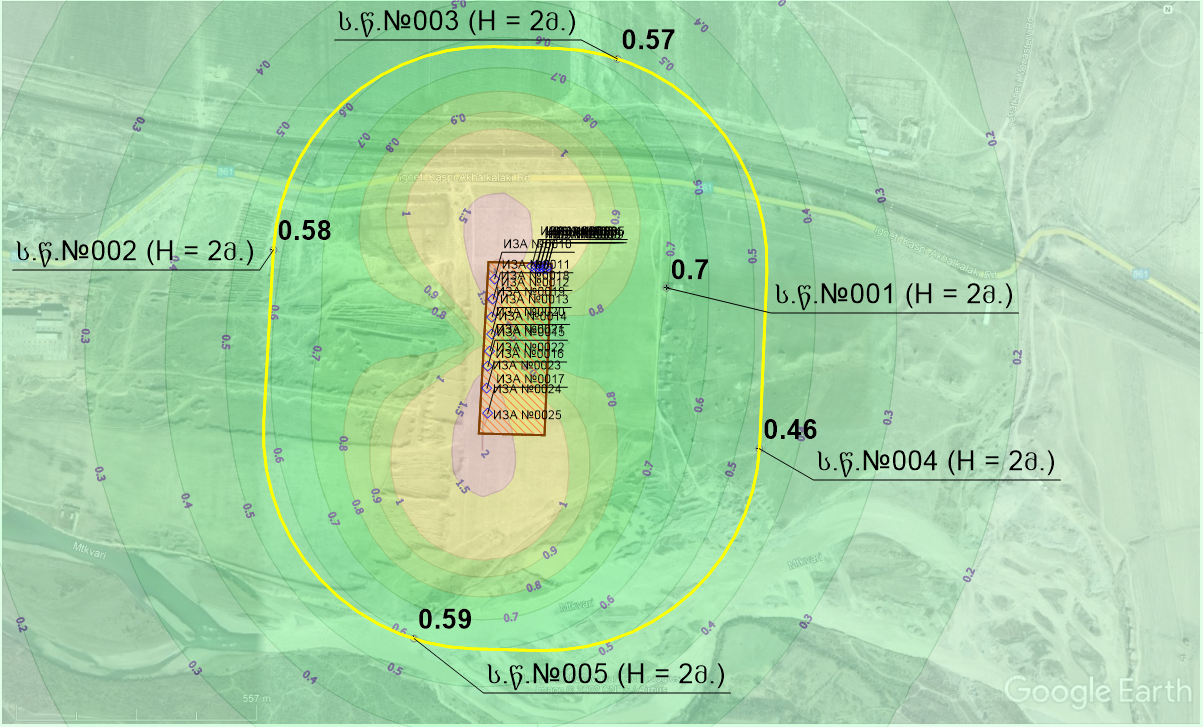 აზოტის დიოქსიდის (კოდი 301) მაქსიმალური კონცენტრაცია 500მ-ანი ზონის საზღვარზე(წერტილები № 2,3,4,5) და უახლოესი დასახლებული ზონის საზღვარზე(წერტილი №1) 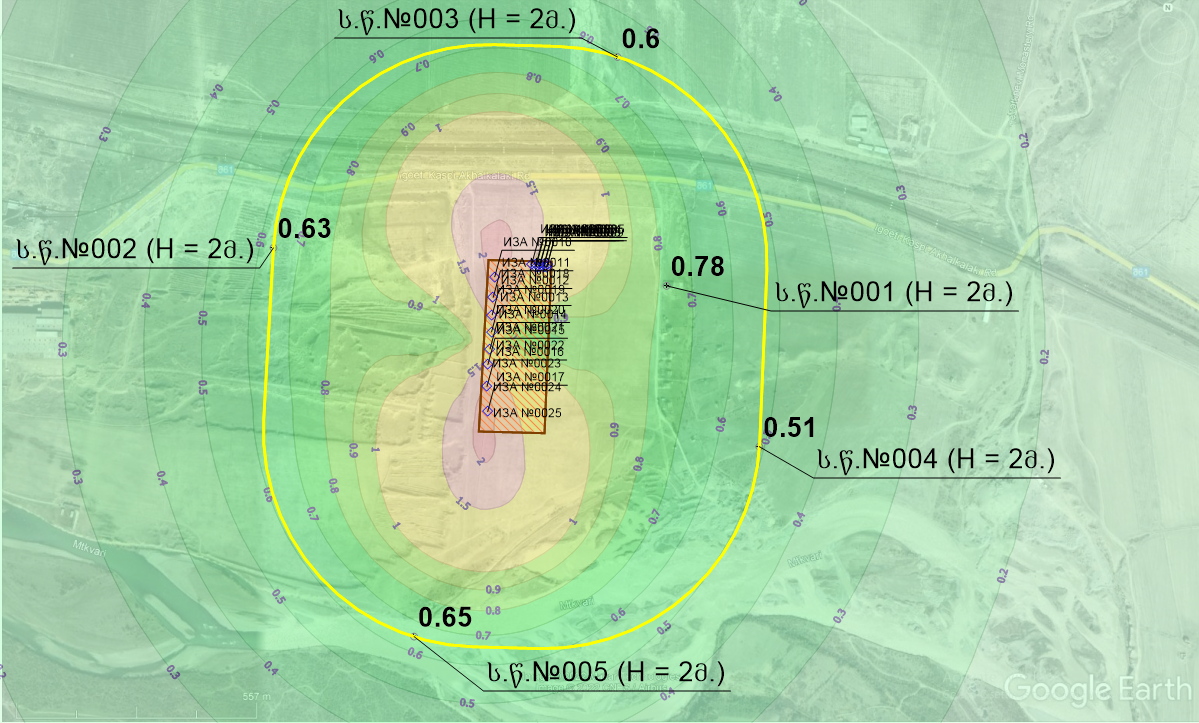 ამიაკის (კოდი 303) მაქსიმალური კონცენტრაცია 500მ-ანი ზონის საზღვარზე(წერტილები № 2,3,4,5) და უახლოესი დასახლებული ზონის საზღვარზე(წერტილი №1) 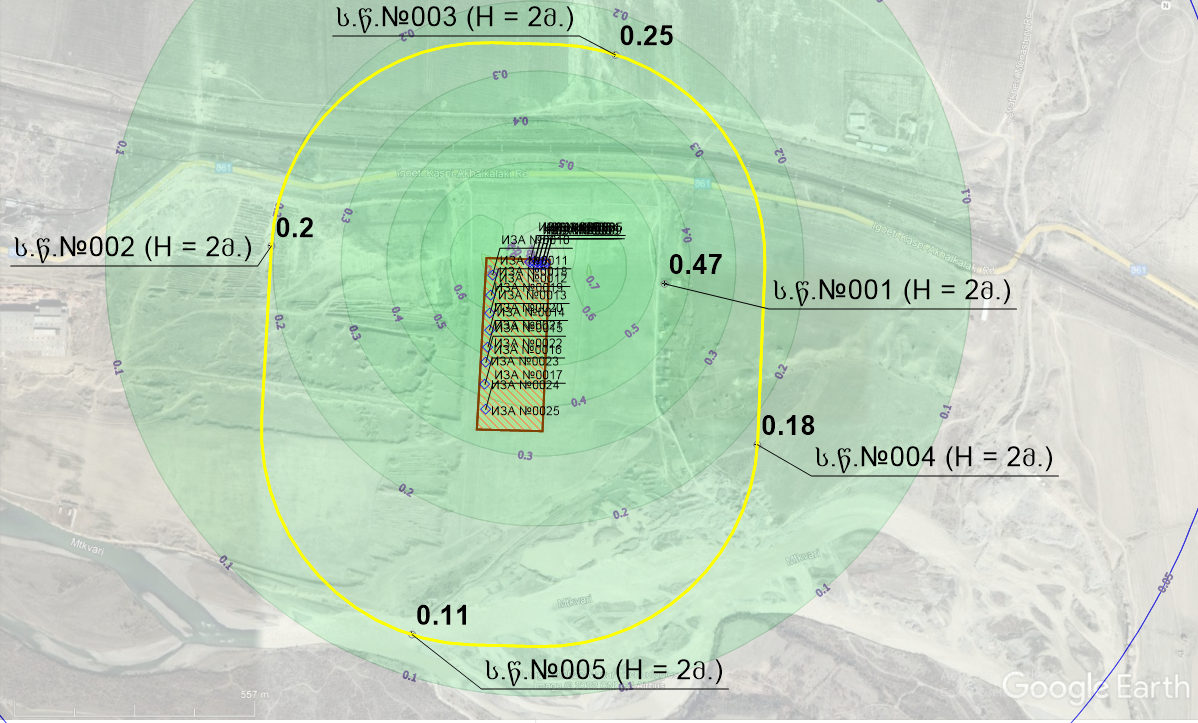 ჭვარტლის (კოდი 328) მაქსიმალური კონცენტრაცია 500მ-ანი ზონის საზღვარზე(წერტილები № 2,3,4,5) და უახლოესი დასახლებული ზონის საზღვარზე(წერტილი №1) 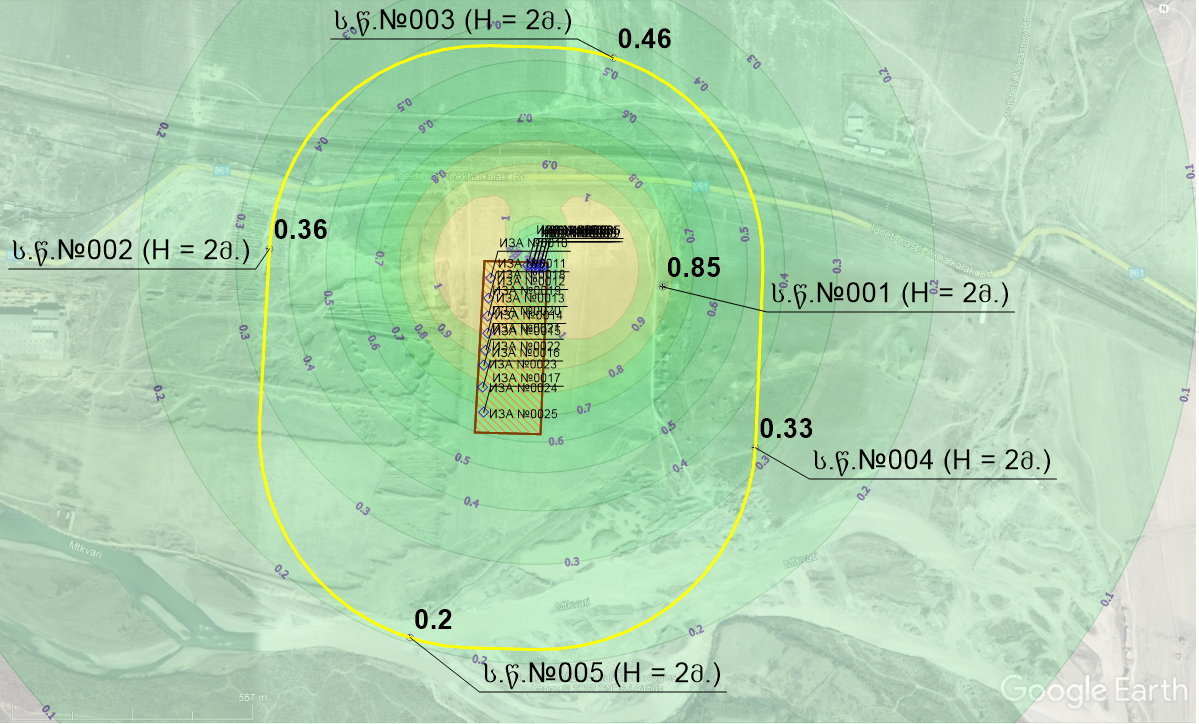 გოგირდის დიოქსიდის (კოდი 330) მაქსიმალური კონცენტრაცია 500მ-ანი ზონის საზღვარზე(წერტილები № 2,3,4,5) და უახლოესი დასახლებული ზონის საზღვარზე(წერტილი №1) 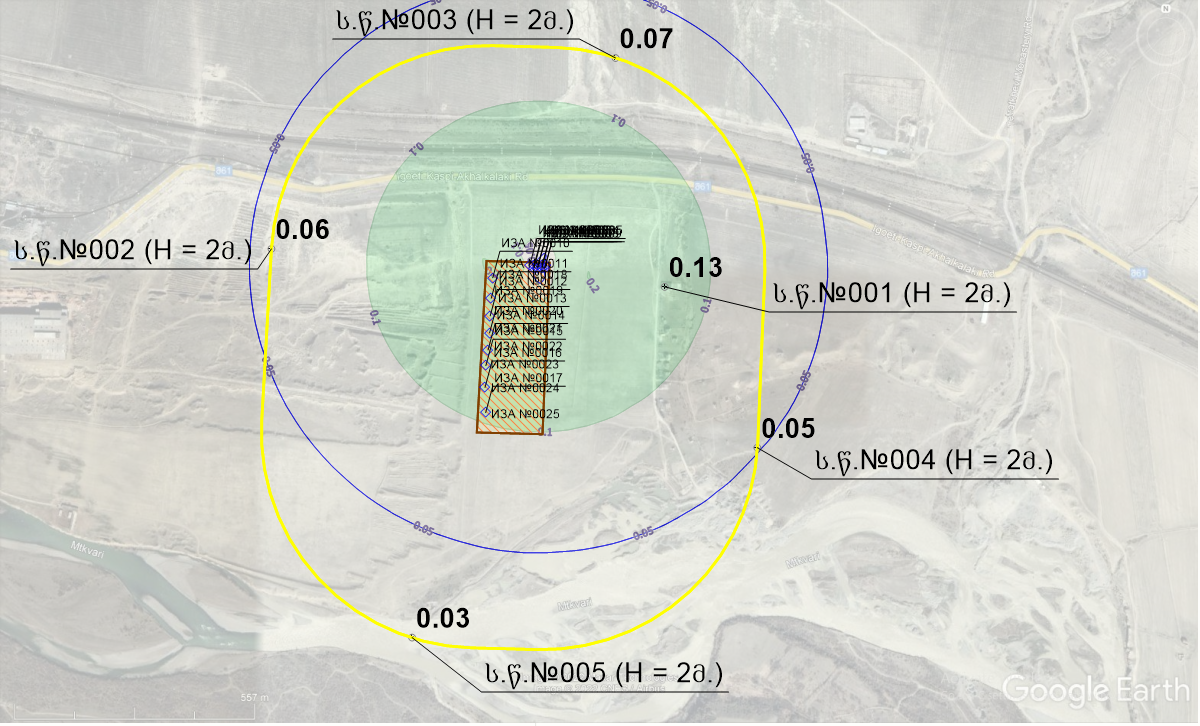 ნახშირბადის მონოქსიდის (კოდი 337) მაქსიმალური კონცენტრაცია 500მ-ანი ზონის საზღვარზე(წერტილები № 2,3,4,5) და უახლოესი დასახლებული ზონის საზღვარზე(წერტილი №1) 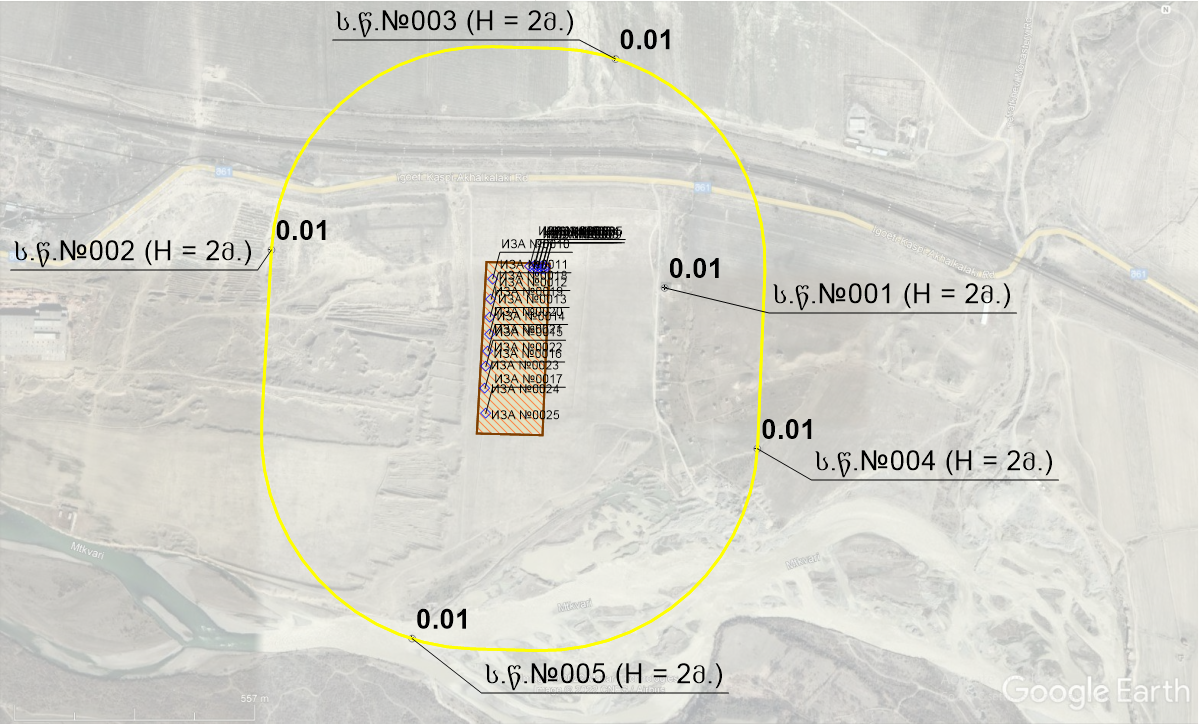 არამეთანური აქროლადი ორგანული ნაერთები (ააონ С6-С10) (კოდი 416) მაქსიმალური კონცენტრაცია 500მ-ანი ზონის საზღვარზე(წერტილები № 2,3,4,5) და უახლოესი დასახლებული ზონის საზღვარზე(წერტილი №1) 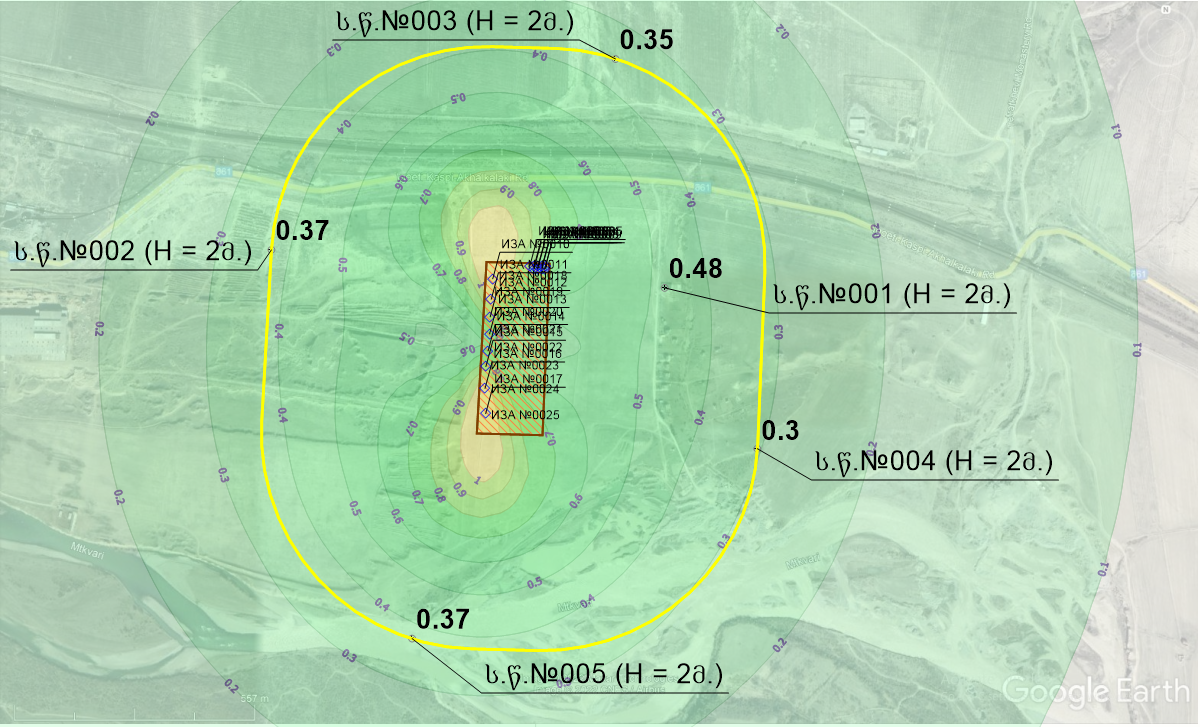 შეწონილი ნაწილაკები (კოდი 2902) მაქსიმალური კონცენტრაცია 500მ-ანი ზონის საზღვარზე(წერტილები № 2,3,4,5) და უახლოესი დასახლებული ზონის საზღვარზე(წერტილი №1) 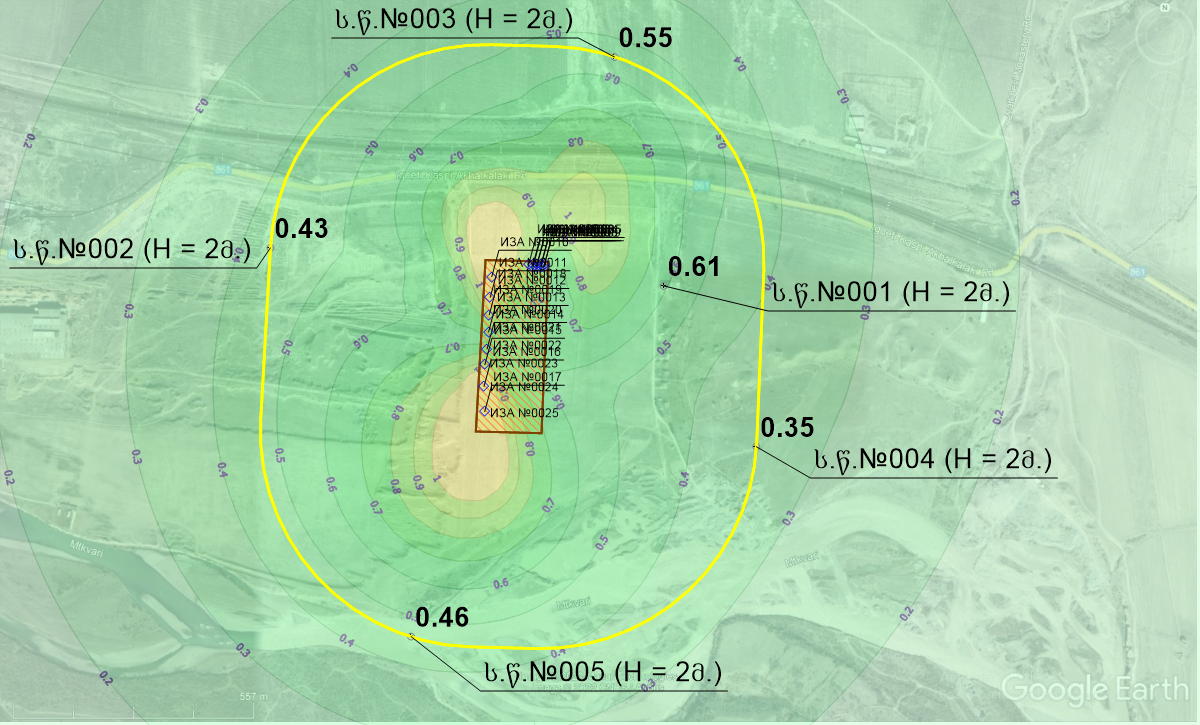 ჯამური ზემოქმედების ჯგუფის 6204 (კოდი 301+330) მაქსიმალური კონცენტრაცია 500მ-ანი ზონის საზღვარზე(წერტილები № 2,3,4,5) და უახლოესი დასახლებული ზონის საზღვარზე(წერტილი №1) დასკვნა გაანგარიშების შედეგების ანალიზით ირკვევა, რომ საწარმოს ფუნქციონირების პროცესში  ატმოსფერული ჰაერის დაბინძურების წყაროების მიერ გაფრქვეულ მავნე ნივთიერებათა რაოდენობა მცირეა. დაცილების მანძილის გათვალისწინებით საცხოვრებელი ზონის საზღვარზე 250მ, ატმოსფერული ჰაერის ხარისხი არ გადააჭარბებს კანონმდებლობით გათვალისწინებულ ნორმებს. ზღვრულად დასაშვები კონცენტრაციების გადაჭარბებას ადგილი არ ექნება ასევე 500 მეტრიანი ნორმირებული ზონის მიმართ. ამდენად საწარმოს ფუნქციონირება  არ გამოიწვევს ჰაერის ხარისხის გაუარესებას. გაანგარიშებების სრული ცხრილური ნაწილი იხ, დანართი 3.ატმოსფერულ  ჰაერში მავნე ნივთიერებათა ზღვრულად დასაშვები გაფრქვევის ნორმებიზდგ-ის ნორმები ხუთწლიან პერიოდში თითოეული გაფრქვევის წყაროსთვის და თითოეული მავნე ნივთიერებისთვის წარმოდგენილია ცხრილ 11.1.-შიცხრილი 11.1.ზდგ-ის ნორმები ხუთწლიან პერიოდში მთლიანად საწარმოსთვის წარმოდგენილია ცხრილ 11.2.-ში.ცხრილი 11.2.ლიტერატურასაქართველოს კანონი „გარემოზე ზემოქმედების ნებართვის შესახებ“,საქართველოს კანონი „ატმოსფერული ჰაერის დაცვის შესახებ“, საქართველოს მთავრობის 2014 წლის 6 იანვრის დადგენილება № 42 „ატმოსფერული ჰაერის დაბინძურების სტაციონარული წყაროების ინვენტარიზაციის ტექნიკური რეგლამენტის დამტკიცების შესახებ“საქართველოს მთავრობის 2013 წლის 31 დეკემბრის №408 დადგენილება „ატმოსფერულ ჰაერში მავნე ნივთიერებათა ზღვრულად დასაშვები გაფრქვევის ნორმების გაანგარიშების ტექნიკური რეგლამენტის დამტკიცების თაობაზე“,საქართველოს შრომის, ჯანმრთელობისა და სოციალური დაცვის მინისტრის 2003 წლის 24 თებერვლის ბრძანება №38/ნ «გარემოს ხარისხობრივი მდგომარეობის ნორმების დამტკიცების შესახებ»,საქართველოს ეკონომიკური განვითარების მინისტრის 2008 წლის 25 აგვისტოს ბრძანება № 1-1/1743 „დაპროექტების ნორმების-„სამშენებლო კლიმატოლოგია“,საქართველოს მთავრობის 2013 წლის 31 დეკემბრის დადგენილება № 435 „დაბინძურების სტაციონარული წყაროებიდან  ატმოსფერულ ჰაერში გაფრქვევების ფაქტობრივი რაოდენობის განსაზღვრის ინსტრუმენტული მეთოდის, დაბინძურების სტაციონარული წყაროებიდან ატმოსფერულ ჰაერში გაფრქვევების ფაქტობრივი რაოდენობის დამდგენი სპეციალური გამზომ-საკონტროლო აპარატურის სტანდარტული ჩამონათვალისა და დაბინძურების სტაციონარული წყაროებიდან ტექნოლოგიური პროცესების მიხედვით ატმოსფერულ ჰაერში გაფრქვევების ფაქტობრივი რაოდენობის საანგარიშო მეთოდიკის შესახებ ტექნიკური რეგლამენტის დამტკიცების თაობაზე“ევროპის გარემოსდაცვითი სააგენტოს სახელმძღვანელო მეთოდიკა. [EMEP/EEA  3.B Manure management 2019 - Feb. 2020].УПРЗА ЭКОЛОГ, версия 4,00  ФИРМА "ИНТЕГРАЛ" Санкт-Петербург 1990-2017,დანართი 1. საწარმოს განთავსების სიტუაციური გეგმა 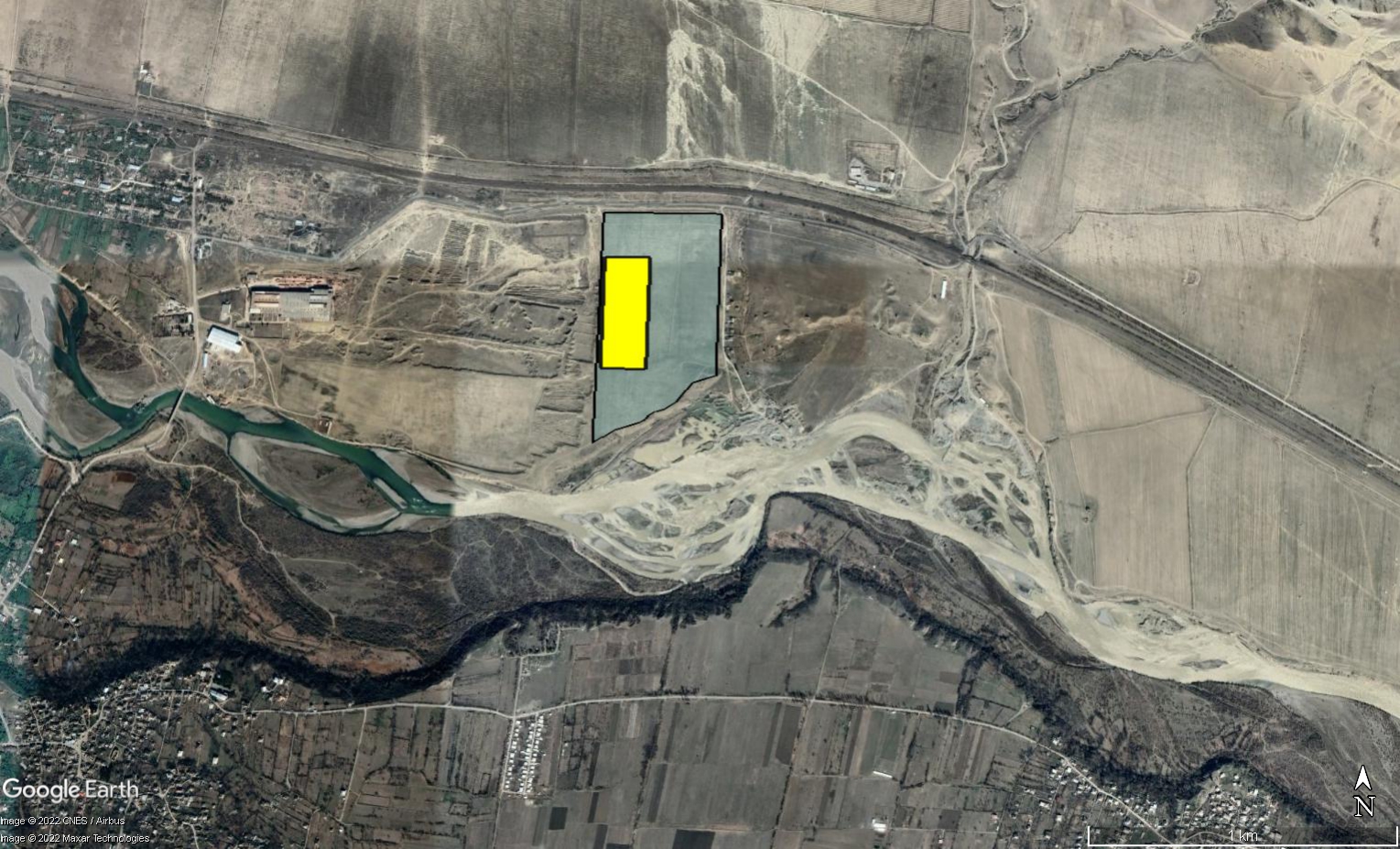 დანართი 2. საწარმოს  გენ-გეგმა მავნე ნივთიერებათა გაფრქვევის წყაროების დატანით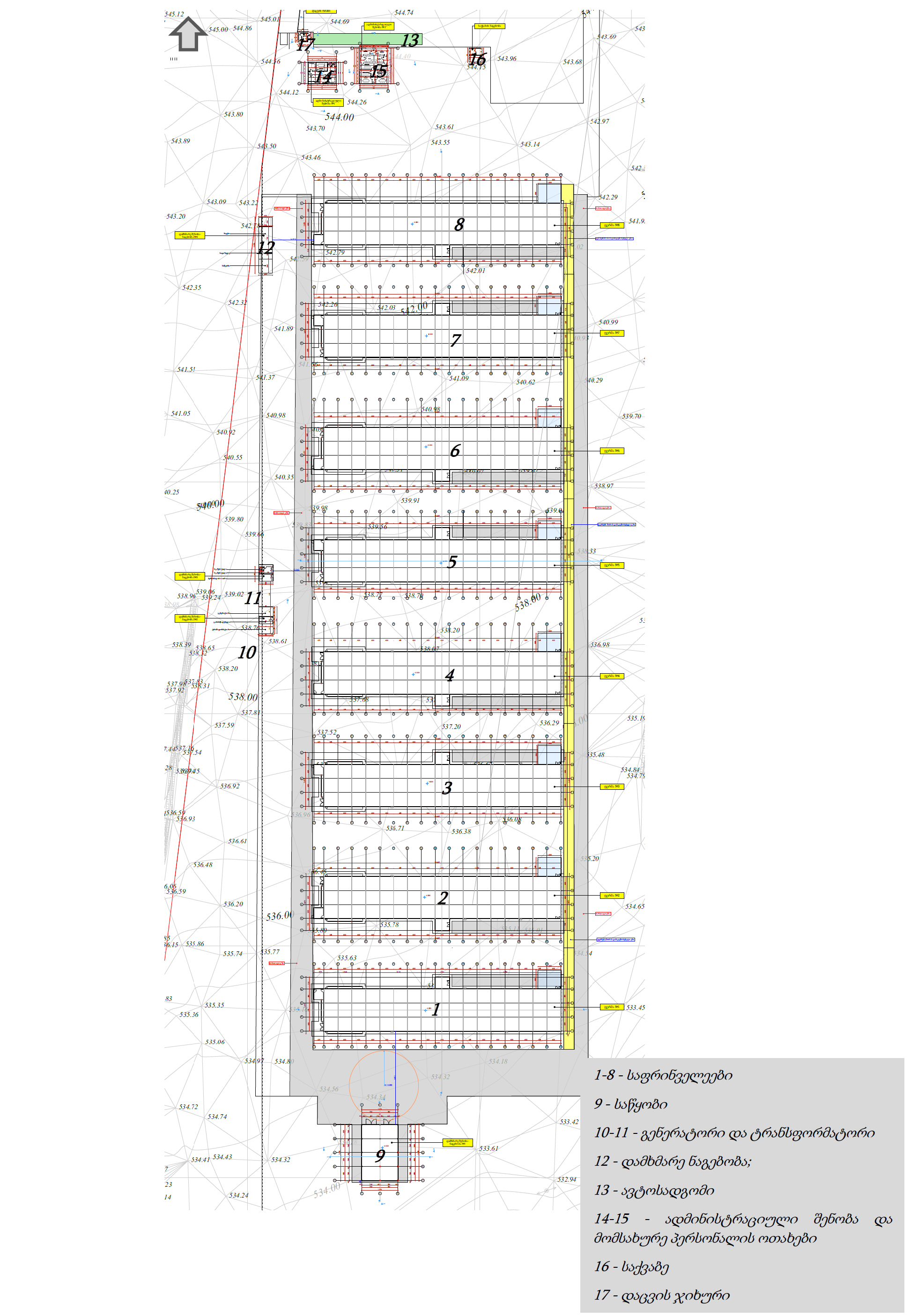 დანართი 3. ატმოსფერულ ჰაერში მავნე ნივთიერებათა გაბნევის ანგარიშის  პროგრამული ამონაბეჭდიამონაწერი  საჯარო რესტრიდან 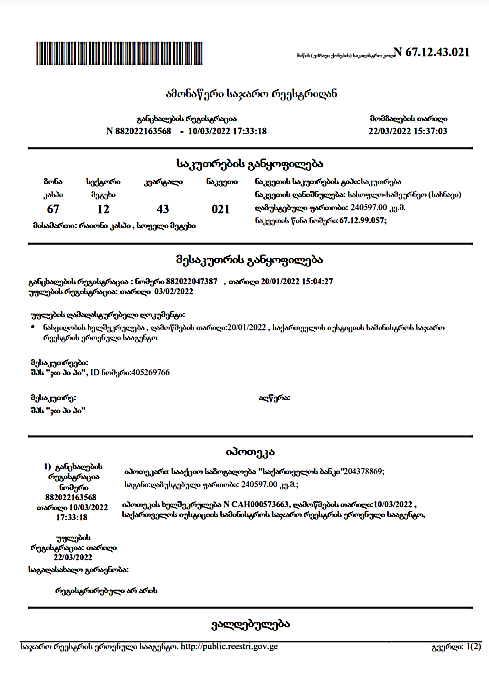 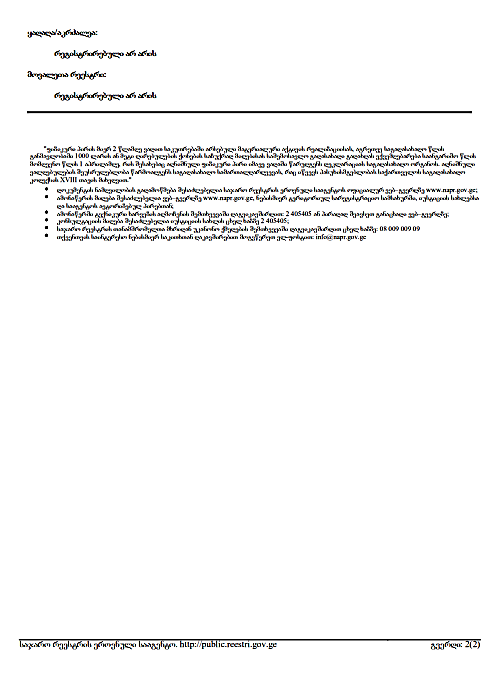 საკადასტრო გეგმა 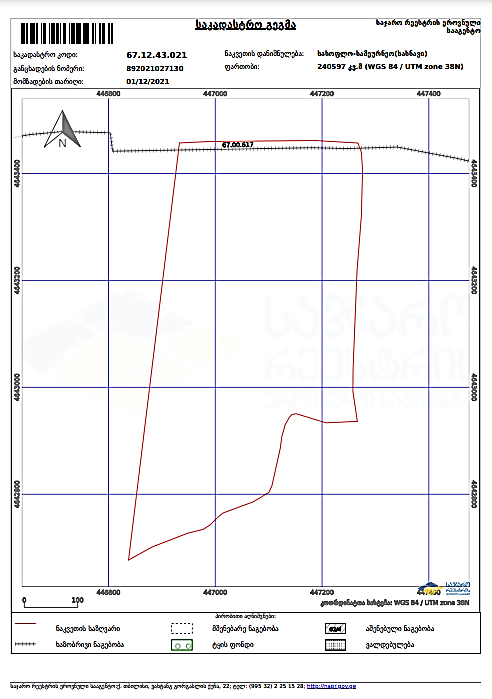 დამტკიცებულიაშპს „ჯი პი პი“ -ს დირექტორი"_____" _______ 2022 წ.შეთანხმებულიასსიპ გარემოს ეროვნული სააგენტოს გარემოსდაცვითი შეფასების დეპარტამენტი"_____" ________ 2022 წ.ობიექტის დასახელებაშპს „ჯი პი პი“ობიექტის მისამართი:ობიექტის მისამართი:იურიდიულისაქართველო, თბილისი, ვაკე-საბურთალოს რაიონი, კოსტავას ქ. №47/57ფაქტიურიკასპის მუნიციპალიტეტის სოფელ მეტეხის მიმდებარედ. საიდენტიფიკაციო კოდი405269766GPS კოორდინატებიX-446955;  Y-4643176;გვარი, სახელიბარბარე მეხრიშვილიტელეფონი555 90 09 06ელ-ფოსტაb.mekhrishvili@igdevelopment.ge მანძილი ობიექტიდან უახლოეს დასახლებულ პუნქტამდე 250 მ ეკონომიკური საქმიანობის სახემეფრინველეობაგამოშვებული პროდუქციის სახეობა ქათამისაპროექტო  წარმადობა1 800 000 ფრთა /წელ (ფრინველთა მაქსიმალური სადგომით - 296 000 )ნედლეულის სახეობა და  ხარჯი-საწვავის სახეობა და ხარჯი (სატრანსპორტო საშუალებების მიერ გამოყენებულის გარდა)-სამუშაო დღეების რაოდენობა წელიწადში365სამუშაო საათების რაოდენობა დღე-ღამეში24№პუნქტის დასახელებაგეოგრაფიული განედი (გრადუსი და მინუტი)გეოგრაფიული გრძედი (გრადუსი და მინუტი)სიმაღლე ზღვის დონიდან (მ)ბარომეტრული წნევა (ჰპა)1კასპი42055'44026'560950123456789101112წლ-0,50,65,410,715,819,723,123,218,913,06,40,711,4123456789101112წლ73716965656160596270757567პუნქტის დასახელებანალექების რ-ბა წელიწადში (მმ)ნალექები დღე-ღამური მაქსიმუმი (მმ)კასპი51780ჩრდ,ჩრდ,აღმ,აღმ,სამხ,აღმ,სამხ,სამხ,დას,დას,ჩრდ,დას,6/75/214/1411/1310/105/521/2324/26იანვარიივლისი3,9/0,93,9/1,0№მეტეოროლოგიური მახასიათებლების და კოეფიციენტების დასახელებამნიშვნელობები1231,ატმოსფეროს ტემპერატურული სტრატიფიკაციის კოეფიციენტი2002,ადგილის რელიეფის გავლენის ამსახველი კოეფიციენტი13,წლის ყველაზე ცხელი თვის ჰაერის საშუალო მაქსიმალური ტემპერატურა, 0C27,84,წლის ყველაზე ცივი თვის ჰაერის საშუალო ტემპერატურა, 0C25,ქართა საშუალო წლიური თაიგული, %შტილი-265,_ ჩრდილოეთი65,_ ჩრდილო-აღმოსავლეთი35,_ აღმოსავლეთი175,_ სამხრეთ-აღმოსავლეთი165,_ სამხრეთი95,_ სამხრეთ-დასავლეთი55,_ დასავლეთი215,_ ჩრდილო-დასავლეთი236,ქარის სიჩქარე(მრავალწლიური მონაცემების მიხედვით), რომლის გადამეტების განმეორადობა შეადგენს 5%-ს,7,6ინკუბატორიქათმის ფერმასასაკლაორეალიზაციამავნე ნივთიერებათამავნე ნივთიერებათაზღვრულად დასაშვები კონცენტრაცია, მგ/მ3ზღვრულად დასაშვები კონცენტრაცია, მგ/მ3მავნეობის საშიშროების კლასიდასახელებაკოდიმაქსიმალური ერთჯერადისაშუალო სადღეღამისომავნეობის საშიშროების კლასი12345აზოტის დიოქსიდი3010,20,042ამიაკი3030,20,44ჭვარტლი3280,150,053გოგირდის დიოქსიდი3300,50,053ნახშირბადის მონოქსიდი3375,03,04ააონ4165053შეწონილი ნწაილაკები29020,50,153მავნე ნივთიერებათამავნე ნივთიერებათაკოეფიცინტიგ/წმ = ტ/წელ ÷ სთ/წელ ÷ 3600 × 106ტ/წელ = ტ/წელ × კოეფ.კოდიდასახელებაკოეფიცინტიგ/წმ = ტ/წელ ÷ სთ/წელ ÷ 3600 × 106ტ/წელ = ტ/წელ × კოეფ.301აზოტის დიოქსიდი0,00150,0059030,153328ჭვარტლი0,0920,3620379,384330გოგირდის დიოქსიდი0,04140,1629174,2228337ნახშირბადის ოქსიდი0,0696  0,2738897,0992000ნახშირორჟანგი1,758-179,316მავნე ნივთიერებათამავნე ნივთიერებათაგაწმენდის ეფექტურობა% მაქსიმალური ემისია გ/წმმაქსიმალური ემისია გ/წმწლიური ემისია ტ/წელწლიური ემისია ტ/წელკოდიდასახელებაგაწმენდის ეფექტურობა% გაწმენდამდეგაწმენდის შემდეგგაწმენდამდეგაწმენდის შემდეგ301აზოტის დიოქსიდი-0,0059030,0059030,1530,153328ჭვარტლი920,3620370,02899,3840,751330გოგირდის დიოქსიდი250,1629170,12214,22283,167337ნახშირბადის ოქსიდი-  0,2738890,2738897,09927,0992000ნახშირორჟანგი---179,316179,316მავნე ნივთიერებათამავნე ნივთიერებათარაოდენობა, ერთეულიგამოყოფა, კგ/ერთეულიგ/წმ = ტ/წელ ÷ სთ/წელ ÷ 3600 × 106ტ/წელ = ტ/წელ × კოეფ.კოდიდასახელებარაოდენობა, ერთეულიგამოყოფა, კგ/ერთეულიგ/წმ = ტ/წელ ÷ სთ/წელ ÷ 3600 × 106ტ/წელ = ტ/წელ × კოეფ.301აზოტის დიოქსიდი  (IV) 2250000,0270,1926376,075303ამიაკი2250000,030,21416,75416ააონ С6-С102250000,1080,77054824,32902შეწონილი ნაწილაკები2250000,040,2853889,0წარმოების, საამქროს, უბნის დასახელებამავნე ნივთიერებათა გაფრქვევის წყაროსმავნე ნივთიერებათა გაფრქვევის წყაროსმავნე ნივთიერებათა გაფრქვევის წყაროსმავნე ნივთიერებათა გამოყოფის წყაროსმავნე ნივთიერებათა გამოყოფის წყაროსმავნე ნივთიერებათა გამოყოფის წყაროსმავნე ნივთიერებათა გამოყოფის წყაროსმავნე ნივთიერებათა გამოყოფის წყაროსმავნე ნივთიერებათამავნე ნივთიერებათაგამოყოფის წყაროდან გამოყოფილ მავნე ნივთიერებათა რაოდენობა, ტ/წელიწარმოების, საამქროს, უბნის დასახელებანომერი*დასახელებარაოდენობანომერი*დასახელებარაოდენობამუშაობის დრო დღ/ღმმუშაობის დრო წელიწადშიდასახელებაკოდიგამოყოფის წყაროდან გამოყოფილ მავნე ნივთიერებათა რაოდენობა, ტ/წელი123456789101112საწარმოს ტერიტორიაგ-1მილი1001საქვაბე ღმელი N11247200აზოტის დიოქსიდი3010,153საწარმოს ტერიტორიაგ-1მილი1001საქვაბე ღმელი N11247200ჭვარტლი3289,384საწარმოს ტერიტორიაგ-1მილი1001საქვაბე ღმელი N11247200გოგირდის დიოქსიდი3304,2228საწარმოს ტერიტორიაგ-1მილი1001საქვაბე ღმელი N11247200ნახშირბადის ოქსიდი3377,0992საწარმოს ტერიტორიაგ-2მილი1002საქვაბე ღმელი N21247200აზოტის დიოქსიდი3010,153საწარმოს ტერიტორიაგ-2მილი1002საქვაბე ღმელი N21247200ჭვარტლი3289,384საწარმოს ტერიტორიაგ-2მილი1002საქვაბე ღმელი N21247200გოგირდის დიოქსიდი3304,2228საწარმოს ტერიტორიაგ-2მილი1002საქვაბე ღმელი N21247200ნახშირბადის ოქსიდი3377,0992საწარმოს ტერიტორიაგ-3მილი1003საქვაბე ღმელი N31247200აზოტის დიოქსიდი3010,153საწარმოს ტერიტორიაგ-3მილი1003საქვაბე ღმელი N31247200ჭვარტლი3289,384საწარმოს ტერიტორიაგ-3მილი1003საქვაბე ღმელი N31247200გოგირდის დიოქსიდი3304,2228საწარმოს ტერიტორიაგ-3მილი1003საქვაბე ღმელი N31247200ნახშირბადის ოქსიდი3377,0992საწარმოს ტერიტორიაგ-4მილი1004საქვაბე ღმელი N41247200აზოტის დიოქსიდი3010,153საწარმოს ტერიტორიაგ-4მილი1004საქვაბე ღმელი N41247200ჭვარტლი3289,384საწარმოს ტერიტორიაგ-4მილი1004საქვაბე ღმელი N41247200გოგირდის დიოქსიდი3304,2228საწარმოს ტერიტორიაგ-4მილი1004საქვაბე ღმელი N41247200ნახშირბადის ოქსიდი3377,0992საწარმოს ტერიტორიაგ-5მილი1005საქვაბე ღმელი N51247200აზოტის დიოქსიდი3010,153საწარმოს ტერიტორიაგ-5მილი1005საქვაბე ღმელი N51247200ჭვარტლი3289,384საწარმოს ტერიტორიაგ-5მილი1005საქვაბე ღმელი N51247200გოგირდის დიოქსიდი3304,2228საწარმოს ტერიტორიაგ-5მილი1005საქვაბე ღმელი N51247200ნახშირბადის ოქსიდი3377,0992საწარმოს ტერიტორიაგ-6მილი1006საქვაბე ღმელი N61247200აზოტის დიოქსიდი3010,153საწარმოს ტერიტორიაგ-6მილი1006საქვაბე ღმელი N61247200ჭვარტლი3289,384საწარმოს ტერიტორიაგ-6მილი1006საქვაბე ღმელი N61247200გოგირდის დიოქსიდი3304,2228საწარმოს ტერიტორიაგ-6მილი1006საქვაბე ღმელი N61247200ნახშირბადის ოქსიდი3377,0992საწარმოს ტერიტორიაგ-7მილი1007საქვაბე ღმელი N71247200აზოტის დიოქსიდი3010,153საწარმოს ტერიტორიაგ-7მილი1007საქვაბე ღმელი N71247200ჭვარტლი3289,384საწარმოს ტერიტორიაგ-7მილი1007საქვაბე ღმელი N71247200გოგირდის დიოქსიდი3304,2228საწარმოს ტერიტორიაგ-7მილი1007საქვაბე ღმელი N71247200ნახშირბადის ოქსიდი3377,0992საწარმოს ტერიტორიაგ-8მილი1008საქვაბე ღმელი N81247200აზოტის დიოქსიდი3010,153საწარმოს ტერიტორიაგ-8მილი1008საქვაბე ღმელი N81247200ჭვარტლი3289,384საწარმოს ტერიტორიაგ-8მილი1008საქვაბე ღმელი N81247200გოგირდის დიოქსიდი3304,2228საწარმოს ტერიტორიაგ-8მილი1008საქვაბე ღმელი N81247200ნახშირბადის ოქსიდი3377,0992საწარმოს ტერიტორიაგ-9მილი1009საქვაბე ღმელი N91247200აზოტის დიოქსიდი3010,153საწარმოს ტერიტორიაგ-9მილი1009საქვაბე ღმელი N91247200ჭვარტლი3289,384საწარმოს ტერიტორიაგ-9მილი1009საქვაბე ღმელი N91247200გოგირდის დიოქსიდი3304,2228საწარმოს ტერიტორიაგ-9მილი1009საქვაბე ღმელი N91247200ნახშირბადის ოქსიდი3377,0992საწარმოს ტერიტორიაგ-10მილი1010საფრინველეს სავენტილაციო N11248760აზოტის დიოქსიდი  (IV) 3016,075საწარმოს ტერიტორიაგ-10მილი1010საფრინველეს სავენტილაციო N11248760ამიაკი3036,75საწარმოს ტერიტორიაგ-10მილი1010საფრინველეს სავენტილაციო N11248760ააონ С6-С1041624,3საწარმოს ტერიტორიაგ-10მილი1010საფრინველეს სავენტილაციო N11248760შეწონილი ნაწილაკები29029,0საწარმოს ტერიტორიაგ-11მილი1020საფრინველეს სავენტილაციო N21248760აზოტის დიოქსიდი  (IV) 3016,075საწარმოს ტერიტორიაგ-11მილი1020საფრინველეს სავენტილაციო N21248760ამიაკი3036,75საწარმოს ტერიტორიაგ-11მილი1020საფრინველეს სავენტილაციო N21248760ააონ С6-С1041624,3საწარმოს ტერიტორიაგ-11მილი1020საფრინველეს სავენტილაციო N21248760შეწონილი ნაწილაკები29029,0საწარმოს ტერიტორიაგ-12მილი1021საფრინველეს სავენტილაციო N31248760აზოტის დიოქსიდი  (IV) 3016,075საწარმოს ტერიტორიაგ-12მილი1021საფრინველეს სავენტილაციო N31248760ამიაკი3036,75საწარმოს ტერიტორიაგ-12მილი1021საფრინველეს სავენტილაციო N31248760ააონ С6-С1041624,3საწარმოს ტერიტორიაგ-12მილი1021საფრინველეს სავენტილაციო N31248760შეწონილი ნაწილაკები29029,0საწარმოს ტერიტორიაგ-13მილი1022საფრინველეს სავენტილაციო N41248760აზოტის დიოქსიდი  (IV) 3016,075საწარმოს ტერიტორიაგ-13მილი1022საფრინველეს სავენტილაციო N41248760ამიაკი3036,75საწარმოს ტერიტორიაგ-13მილი1022საფრინველეს სავენტილაციო N41248760ააონ С6-С1041624,3საწარმოს ტერიტორიაგ-13მილი1022საფრინველეს სავენტილაციო N41248760შეწონილი ნაწილაკები29029,0საწარმოს ტერიტორიაგ-14მილი1023საფრინველეს სავენტილაციო N51248760აზოტის დიოქსიდი  (IV) 3016,075საწარმოს ტერიტორიაგ-14მილი1023საფრინველეს სავენტილაციო N51248760ამიაკი3036,75საწარმოს ტერიტორიაგ-14მილი1023საფრინველეს სავენტილაციო N51248760ააონ С6-С1041624,3საწარმოს ტერიტორიაგ-14მილი1023საფრინველეს სავენტილაციო N51248760შეწონილი ნაწილაკები29029,0საწარმოს ტერიტორიაგ-15მილი1024საფრინველეს სავენტილაციო N61248760აზოტის დიოქსიდი  (IV) 3016,075საწარმოს ტერიტორიაგ-15მილი1024საფრინველეს სავენტილაციო N61248760ამიაკი3036,75საწარმოს ტერიტორიაგ-15მილი1024საფრინველეს სავენტილაციო N61248760ააონ С6-С1041624,3საწარმოს ტერიტორიაგ-15მილი1024საფრინველეს სავენტილაციო N61248760შეწონილი ნაწილაკები29029,0საწარმოს ტერიტორიაგ-16მილი1025საფრინველეს სავენტილაციო N71248760აზოტის დიოქსიდი  (IV) 3016,075საწარმოს ტერიტორიაგ-16მილი1025საფრინველეს სავენტილაციო N71248760ამიაკი3036,75საწარმოს ტერიტორიაგ-16მილი1025საფრინველეს სავენტილაციო N71248760ააონ С6-С1041624,3საწარმოს ტერიტორიაგ-16მილი1025საფრინველეს სავენტილაციო N71248760შეწონილი ნაწილაკები29029,0საწარმოს ტერიტორიაგ-17მილი1026საფრინველეს სავენტილაციო N81248760აზოტის დიოქსიდი  (IV) 3016,075საწარმოს ტერიტორიაგ-17მილი1026საფრინველეს სავენტილაციო N81248760ამიაკი3036,75საწარმოს ტერიტორიაგ-17მილი1026საფრინველეს სავენტილაციო N81248760ააონ С6-С1041624,3საწარმოს ტერიტორიაგ-17მილი1026საფრინველეს სავენტილაციო N81248760შეწონილი ნაწილაკები29029,0საწარმოს ტერიტორიაგ-18არაორგანიზებული1501სილოსი N11248760შეწონილი ნაწილაკები29021,58საწარმოს ტერიტორიაგ-19არაორგანიზებული1502სილოსი N21248760შეწონილი ნაწილაკები29021,58საწარმოს ტერიტორიაგ-20არაორგანიზებული1503სილოსი N31248760შეწონილი ნაწილაკები29021,58საწარმოს ტერიტორიაგ-21არაორგანიზებული1504სილოსი N41248760შეწონილი ნაწილაკები29021,58საწარმოს ტერიტორიაგ-22არაორგანიზებული1505სილოსი N51248760შეწონილი ნაწილაკები29021,58საწარმოს ტერიტორიაგ-23არაორგანიზებული1506სილოსი N61248760შეწონილი ნაწილაკები29021,58საწარმოს ტერიტორიაგ-24არაორგანიზებული1507სილოსი N71248760შეწონილი ნაწილაკები29021,58საწარმოს ტერიტორიაგ-25არაორგანიზებული1508სილოსი N81248760შეწონილი ნაწილაკები29021,58მავნე ნივთიერებათა გაფრქვევის წყაროს ნომერიმავნე ნივთიერებათა გაფრქვევის წყაროს პარამეტრებიმავნე ნივთიერებათა გაფრქვევის წყაროს პარამეტრებიაირჰაერმტვერნარევის პარამეტრები მავნე ნივთიერებათა გაფრქვევის წყაროს გამოსვლის ადგილასაირჰაერმტვერნარევის პარამეტრები მავნე ნივთიერებათა გაფრქვევის წყაროს გამოსვლის ადგილასაირჰაერმტვერნარევის პარამეტრები მავნე ნივთიერებათა გაფრქვევის წყაროს გამოსვლის ადგილასმავნე ნივთიერების კოდიგაფრქვეულ მავნე ნივთიერებათა რაოდენობაგაფრქვეულ მავნე ნივთიერებათა რაოდენობაგაფრქვეულ მავნე ნივთიერებათა რაოდენობამავნე ნივთიერებათა გაფრქვევის წყაროს კოორდინატები ობიექტის კოორდინატთა სისტემაში. მმავნე ნივთიერებათა გაფრქვევის წყაროს კოორდინატები ობიექტის კოორდინატთა სისტემაში. მმავნე ნივთიერებათა გაფრქვევის წყაროს კოორდინატები ობიექტის კოორდინატთა სისტემაში. მმავნე ნივთიერებათა გაფრქვევის წყაროს კოორდინატები ობიექტის კოორდინატთა სისტემაში. მმავნე ნივთიერებათა გაფრქვევის წყაროს კოორდინატები ობიექტის კოორდინატთა სისტემაში. მმავნე ნივთიერებათა გაფრქვევის წყაროს კოორდინატები ობიექტის კოორდინატთა სისტემაში. მმავნე ნივთიერებათა გაფრქვევის წყაროს ნომერიმავნე ნივთიერებათა გაფრქვევის წყაროს პარამეტრებიმავნე ნივთიერებათა გაფრქვევის წყაროს პარამეტრებიაირჰაერმტვერნარევის პარამეტრები მავნე ნივთიერებათა გაფრქვევის წყაროს გამოსვლის ადგილასაირჰაერმტვერნარევის პარამეტრები მავნე ნივთიერებათა გაფრქვევის წყაროს გამოსვლის ადგილასაირჰაერმტვერნარევის პარამეტრები მავნე ნივთიერებათა გაფრქვევის წყაროს გამოსვლის ადგილასმავნე ნივთიერების კოდიგაფრქვეულ მავნე ნივთიერებათა რაოდენობაგაფრქვეულ მავნე ნივთიერებათა რაოდენობაგაფრქვეულ მავნე ნივთიერებათა რაოდენობაწერტილოვანი წყაროსთვისწერტილოვანი წყაროსთვისხაზოვანი წყაროსთვისხაზოვანი წყაროსთვისხაზოვანი წყაროსთვისხაზოვანი წყაროსთვისმავნე ნივთიერებათა გაფრქვევის წყაროს ნომერისიმაღლედიამეტრი ან კვეთის ზომასიჩქარე. მ/წმ.მოცულობა. მ3/წმ.ტემპერატურა. t0Cმავნე ნივთიერების კოდიგ/მ3გ/წმტ/წელXYერთი ბოლოსთვისერთი ბოლოსთვისმეორე ბოლოსთვის.მეორე ბოლოსთვის.მავნე ნივთიერებათა გაფრქვევის წყაროს ნომერისიმაღლედიამეტრი ან კვეთის ზომასიჩქარე. მ/წმ.მოცულობა. მ3/წმ.ტემპერატურა. t0Cმავნე ნივთიერების კოდიგ/მ3გ/წმტ/წელXYX1Y1X2Y212345678910111213141516გ-151,07,656,01503010,000980,0059030,153-13.50156.00----გ-151,07,656,01503280,00480,02890,751-13.50156.00----გ-151,07,656,01503300,02030,12213,167-13.50156.00----გ-151,07,656,01503370,04560,2738897,0992-13.50156.00----გ-251,07,656,01503010,000980,0059030,153-3.50155.50----გ-251,07,656,01503280,00480,02890,751-3.50155.50----გ-251,07,656,01503300,02030,12213,167-3.50155.50----გ-251,07,656,01503370,04560,2738897,0992-3.50155.50----გ-351,07,656,01503010,000980,0059030,1535.50155.50----გ-351,07,656,01503280,00480,02890,7515.50155.50----გ-351,07,656,01503300,02030,12213,1675.50155.50----გ-351,07,656,01503370,04560,2738897,09925.50155.50----გ-451,07,656,01503010,000980,0059030,15315.00155.50----გ-451,07,656,01503280,00480,02890,75115.00155.50----გ-451,07,656,01503300,02030,12213,16715.00155.50----გ-451,07,656,01503370,04560,2738897,099215.00155.50----გ-551,07,656,01503010,000980,0059030,15323.00155.50----გ-551,07,656,01503280,00480,02890,75123.00155.50----გ-551,07,656,01503300,02030,12213,16723.00155.50----გ-551,07,656,01503370,04560,2738897,099223.00155.50----გ-651,07,656,01503010,000980,0059030,153-4.00148.50----გ-651,07,656,01503280,00480,02890,751-4.00148.50----გ-651,07,656,01503300,02030,12213,167-4.00148.50----გ-651,07,656,01503370,04560,2738897,0992-4.00148.50----გ-751,07,656,01503010,000980,0059030,1534.50148.50----გ-751,07,656,01503280,00480,02890,7514.50148.50----გ-751,07,656,01503300,02030,12213,1674.50148.50----გ-751,07,656,01503370,04560,2738897,09924.50148.50----გ-851,07,656,01503010,000980,0059030,15314.00148.00----გ-851,07,656,01503280,00480,02890,75114.00148.00----გ-851,07,656,01503300,02030,12213,16714.00148.00----გ-851,07,656,01503370,04560,2738897,099214.00148.00----გ-951,07,656,01503010,000980,0059030,15321.00148.00----გ-951,07,656,01503280,00480,02890,75121.00148.00----გ-951,07,656,01503300,02030,12213,16721.00148.00----გ-951,07,656,01503370,04560,2738897,099221.00148.00----გ-1040,88,954,5303010,04280,1926376,075-99.50126.00----გ-1040,88,954,5303030,04750,21416,75-99.50126.00----გ-1040,88,954,5304160,17120,77054824,3-99.50126.00----გ-1040,88,954,53029020,0630,2853889,0-99.50126.00----გ-1140,88,954,5303010,04280,1926376,075-103.0078.50----გ-1140,88,954,5303030,04750,21416,75-103.0078.50----გ-1140,88,954,5304160,17120,77054824,3-103.0078.50----გ-1140,88,954,53029020,0630,2853889,0-103.0078.50----გ-1240,88,954,5303010,04280,1926376,075-105.5037.50----გ-1240,88,954,5303030,04750,21416,75-105.5037.50----გ-1240,88,954,5304160,17120,77054824,3-105.5037.50----გ-1240,88,954,53029020,0630,2853889,0-105.5037.50----გ-1340,88,954,5303010,04280,1926376,075-107.00-2.00----გ-1340,88,954,5303030,04750,21416,75-107.00-2.00----გ-1340,88,954,5304160,17120,77054824,3-107.00-2.00----გ-1340,88,954,53029020,0630,2853889,0-107.00-2.00----გ-1440,88,954,5303010,04280,1926376,075-110.50-41.50----გ-1440,88,954,5303030,04750,21416,75-110.50-41.50----გ-1440,88,954,5304160,17120,77054824,3-110.50-41.50----გ-1440,88,954,53029020,0630,2853889,0-110.50-41.50----გ-1540,88,954,5303010,04280,1926376,075-115.50-78.00----გ-1540,88,954,5303030,04750,21416,75-115.50-78.00----გ-1540,88,954,5304160,17120,77054824,3-115.50-78.00----გ-1540,88,954,53029020,0630,2853889,0-115.50-78.00----გ-1640,88,954,5303010,04280,1926376,075-117.50-128.50----გ-1640,88,954,5303030,04750,21416,75-117.50-128.50----გ-1640,88,954,5304160,17120,77054824,3-117.50-128.50----გ-1640,88,954,53029020,0630,2853889,0-117.50-128.50----გ-1740,88,954,5303010,04280,1926376,075-116.00-187.00----გ-1740,88,954,5303030,04750,21416,75-116.00-187.00----გ-1740,88,954,5304160,17120,77054824,3-116.00-187.00----გ-1740,88,954,53029020,0630,2853889,0-116.00-187.00----გ-1815---302902-0,05011,58---4.00132.00-4.50132.50გ-1915---302902-0,05011,58---14.5095.00-15.0095.50გ-2015---302902-0,05011,58---15.0047.50-15.5048.00გ-2115---302902-0,05011,58---15.507.00-16.007.50გ-2215---302902-0,05011,58---15.50-34.50-16.00-34.00გ-2315---302902-0,05011,58---23.50-76.50-24.00-76.00გ-2415---302902-0,05011,58---22.50-131.50-23.00-131.00გ-2515---302902-0,05011,58---22.00-192.00-22.50-191.50მავნე ნივთიერებამავნე ნივთიერებამავნე ნივთიერებააირმტვერდამჭერი მოწყობილობებისაირმტვერდამჭერი მოწყობილობებისმავნე ნივთიერებათა კონცენტრაცია, გ/მ3მავნე ნივთიერებათა კონცენტრაცია, გ/მ3აირმტვერდამჭერი მოწყობილობების გაწმენდის ხარისხი, %აირმტვერდამჭერი მოწყობილობების გაწმენდის ხარისხი, %გამოყოფის წყაროს ნომერიგაფრქვევის წყაროს ნომერიკოდიდასახელებარაოდენობა, ცალიგაწმენდამდეგაწმენდის შემდეგსაპროექტოფაქტიური123456789001გ-1328სველი გაწმენდის სისტემა10,060340,0048292,092,0001გ-1330სველი გაწმენდის სისტემა10,027150,0203525,025,0002გ-2328სველი გაწმენდის სისტემა10,060340,0048292,092,0002გ-2330სველი გაწმენდის სისტემა10,027150,0203525,025,0003გ-3328სველი გაწმენდის სისტემა10,060340,0048292,092,0003გ-3330სველი გაწმენდის სისტემა10,027150,0203525,025,0004გ-4328სველი გაწმენდის სისტემა10,060340,0048292,092,0004გ-4330სველი გაწმენდის სისტემა10,027150,0203525,025,0005გ-5328სველი გაწმენდის სისტემა10,060340,0048292,092,0005გ-5330სველი გაწმენდის სისტემა10,027150,0203525,025,0006გ-6328სველი გაწმენდის სისტემა10,060340,0048292,092,0006გ-6330სველი გაწმენდის სისტემა10,027150,0203525,025,0007გ-7328სველი გაწმენდის სისტემა10,060340,0048292,092,0007გ-7330სველი გაწმენდის სისტემა10,027150,0203525,025,0008გ-8328სველი გაწმენდის სისტემა10,060340,0048292,092,0008გ-8330სველი გაწმენდის სისტემა10,027150,0203525,025,0009გ-9328სველი გაწმენდის სისტემა10,060340,0048292,092,0009გ-9330სველი გაწმენდის სისტემა10,027150,0203525,025,0მავნე ნივთიერებამავნე ნივთიერებაგამოყოფის წყაროებიდან წარმოქმნილი მავნე ნივთიერებათა რაოდენობა (სვ,4+სვ,6)მათ შორისმათ შორისმათ შორისგასაწმენდად შემოსულიდან დაჭერილიაგასაწმენდად შემოსულიდან დაჭერილიასულ გაფრქვეულ მავნე ნივთიერებათა რაოდენობა (სვ,3-სვ,7)მავნე ნივთიერებათა დაჭერის % გამოყოფილთან შედარებით (სვ,7/სვ,3)X100კოდიდასახელებაგამოყოფის წყაროებიდან წარმოქმნილი მავნე ნივთიერებათა რაოდენობა (სვ,4+სვ,6)გაფრქვეულია გაწმენდის გარეშეგაფრქვეულია გაწმენდის გარეშესულ მოხვდა გამწმენდ მოწყობილობაშისულმათ შორის უტილიზებულიასულ გაფრქვეულ მავნე ნივთიერებათა რაოდენობა (სვ,3-სვ,7)მავნე ნივთიერებათა დაჭერის % გამოყოფილთან შედარებით (სვ,7/სვ,3)X100კოდიდასახელებაგამოყოფის წყაროებიდან წარმოქმნილი მავნე ნივთიერებათა რაოდენობა (სვ,4+სვ,6)სულორგანიზებული გამოყოფის წყაროდანსულ მოხვდა გამწმენდ მოწყობილობაშისულმათ შორის უტილიზებულიასულ გაფრქვეულ მავნე ნივთიერებათა რაოდენობა (სვ,3-სვ,7)მავნე ნივთიერებათა დაჭერის % გამოყოფილთან შედარებით (სვ,7/სვ,3)X10012345678910301აზოტის დიოქსიდი49,97749,97749,977---49,9770,00303ამიაკი54,054,054,0---54,00,00328მტვერი (ჭვარტლი)84,456--84,45677,69777,6976,75992,0330გოგირდის დიოქსიდი38,0052--38,00529,50229,502228,50325,0337ნახშირბადის ოქსიდი63,892863,892863,8928---63,89280,00416ააონ С6-С10194,4194,4194,4---194,40,002902შეწონილი ნწაილაკები84,6412,6472,0---84,640,00№ტიპიმოედნის სრული აღწერამოედნის სრული აღწერამოედნის სრული აღწერამოედნის სრული აღწერასიგანე(მ)ბიჯი(მ)ბიჯი(მ)სიმაღლ.(მ)კომენტარიშუა წერტილის კოორდინატები,I მხარე (მ)შუა წერტილის კოორდინატები,I მხარე (მ)შუა წერტილის კოორდინატები,II მხარე (მ)შუა წერტილის კოორდინატები,II მხარე (მ)XYXYXY2სრული აღწერა-1478,0-70,751617.0-70,751897,050,050,02№წერტილის კოორდინატები (მ)წერტილის კოორდინატები (მ)სიმაღლ,(მ)წერტილ, ტიპიკომენტარიXY1299.50105.002უახლოესი დასახლებუნი პუნქტიაღმოსავ.  მიმართულება2-613.20193.222ნორმ.  500 მ-იანი ზონის საზღვარზედასავლ. მიმართულება3185.50636.172ნორმ. 500 მ-იანი ზონის საზღვარზეჩრდილ. მიმართულება4514.54-268.312ნორმ.  500 მ-იანი ზონის საზღვარზეაღმოსავ.  მიმართულება5-286.78-709.032ნორმ.  500 მ-იანი ზონის საზღვარზესამხრე. მიმართულება6299.50105.002უახლოესი დასახლებუნი პუნქტიაღმოსავ.  მიმართულებამავნე ნივთიერების დასახელებამავნე ნივთიერებათა ზღვრულად დასაშვები კონცენტრაციის წილი ობიექტიდანმავნე ნივთიერებათა ზღვრულად დასაშვები კონცენტრაციის წილი ობიექტიდანმავნე ნივთიერების დასახელებაუახლოესი დასახლებული პუნქტის საზღვარზე 250მ500 მ რადიუსის საზღვარზე123აზოტის დიოქსიდი0,720,59ამიაკი0,780,65ჭვარტლი0,470,25გოგირდის დიოქსიდი0,850,46ნახშირბადის ოქსიდი0,130,07ააონ С6-С100,0110,009შეწონილი ნწაილაკები0,4750,37ჯამური ზემოქმედების ჯგუფი 6204 (301+330)0,6130,545გამოყოფის წყაროსდასახელებაგაფრქვევის წყაროსნომერიზდგ-ს ნორმები 2022- 2027 წლებისთვისზდგ-ს ნორმები 2022- 2027 წლებისთვისზდგ-ს ნორმები 2022- 2027 წლებისთვისგამოყოფის წყაროსდასახელებაგაფრქვევის წყაროსნომერიგ/მ3გ/წმტ/წელი12345301 აზოტის დიოქსიდი301 აზოტის დიოქსიდი301 აზოტის დიოქსიდი301 აზოტის დიოქსიდი301 აზოტის დიოქსიდისაქვაბე ღმელი N1გ-10,000980,0059030,153საქვაბე ღმელი N2გ-20,000980,0059030,153საქვაბე ღმელი N3გ-30,000980,0059030,153საქვაბე ღმელი N4გ-40,000980,0059030,153საქვაბე ღმელი N5გ-50,000980,0059030,153საქვაბე ღმელი N6გ-60,000980,0059030,153საქვაბე ღმელი N7გ-70,000980,0059030,153საქვაბე ღმელი N8გ-80,000980,0059030,153საქვაბე ღმელი N9გ-90,000980,0059030,153საფრინველეს სავენტილაციო N1გ-100,04280,1926376,075საფრინველეს სავენტილაციო N2გ-110,04280,1926376,075საფრინველეს სავენტილაციო N3გ-120,04280,1926376,075საფრინველეს სავენტილაციო N4გ-130,04280,1926376,075საფრინველეს სავენტილაციო N5გ-140,04280,1926376,075საფრინველეს სავენტილაციო N6გ-150,04280,1926376,075საფრინველეს სავენტილაციო N7გ-160,04280,1926376,075საფრინველეს სავენტილაციო N8გ-170,04280,1926376,075∑0,351221,59422349,977303 ამიაკი 303 ამიაკი 303 ამიაკი 303 ამიაკი 303 ამიაკი საფრინველეს სავენტილაციო N1გ-100,04750,21416,75საფრინველეს სავენტილაციო N2გ-110,04750,21416,75საფრინველეს სავენტილაციო N3გ-120,04750,21416,75საფრინველეს სავენტილაციო N4გ-130,04750,21416,75საფრინველეს სავენტილაციო N5გ-140,04750,21416,75საფრინველეს სავენტილაციო N6გ-150,04750,21416,75საფრინველეს სავენტილაციო N7გ-160,04750,21416,75საფრინველეს სავენტილაციო N8გ-170,04750,21416,75∑0,381,712854,0328 მტვერი(ჭვარტლი)328 მტვერი(ჭვარტლი)328 მტვერი(ჭვარტლი)328 მტვერი(ჭვარტლი)328 მტვერი(ჭვარტლი)საქვაბე ღმელი N1გ-10,00480,02890,751საქვაბე ღმელი N2გ-20,00480,02890,751საქვაბე ღმელი N3გ-30,00480,02890,751საქვაბე ღმელი N4გ-40,00480,02890,751საქვაბე ღმელი N5გ-50,00480,02890,751საქვაბე ღმელი N6გ-60,00480,02890,751საქვაბე ღმელი N7გ-70,00480,02890,751საქვაბე ღმელი N8გ-80,00480,02890,751საქვაბე ღმელი N9გ-90,00480,02890,751∑0,04320,26016,759330 გოგირდის დიოქსიდი330 გოგირდის დიოქსიდი330 გოგირდის დიოქსიდი330 გოგირდის დიოქსიდი330 გოგირდის დიოქსიდისაქვაბე ღმელი N1გ-10,02030,12213,167საქვაბე ღმელი N2გ-20,02030,12213,167საქვაბე ღმელი N3გ-30,02030,12213,167საქვაბე ღმელი N4გ-40,02030,12213,167საქვაბე ღმელი N5გ-50,02030,12213,167საქვაბე ღმელი N6გ-60,02030,12213,167საქვაბე ღმელი N7გ-70,02030,12213,167საქვაბე ღმელი N8გ-80,02030,12213,167საქვაბე ღმელი N9გ-90,02030,12213,167∑0,1821,098928,503337 ნახშირბადის მონოქსიდი337 ნახშირბადის მონოქსიდი337 ნახშირბადის მონოქსიდი337 ნახშირბადის მონოქსიდი337 ნახშირბადის მონოქსიდისაქვაბე ღმელი N1გ-10,04560,2738897,0992საქვაბე ღმელი N2გ-20,04560,2738897,0992საქვაბე ღმელი N3გ-30,04560,2738897,0992საქვაბე ღმელი N4გ-40,04560,2738897,0992საქვაბე ღმელი N5გ-50,04560,2738897,0992საქვაბე ღმელი N6გ-60,04560,2738897,0992საქვაბე ღმელი N7გ-70,04560,2738897,0992საქვაბე ღმელი N8გ-80,04560,2738897,0992საქვაბე ღმელი N9გ-90,04560,2738897,0992∑0,41042,46500163,8928416 არამეთანური აქროლადი ორგანული ნაერთები(ააონ С6-С10 )416 არამეთანური აქროლადი ორგანული ნაერთები(ააონ С6-С10 )416 არამეთანური აქროლადი ორგანული ნაერთები(ააონ С6-С10 )416 არამეთანური აქროლადი ორგანული ნაერთები(ააონ С6-С10 )416 არამეთანური აქროლადი ორგანული ნაერთები(ააონ С6-С10 )საფრინველეს სავენტილაციო N1გ-100,17120,77054824,3საფრინველეს სავენტილაციო N2გ-110,17120,77054824,3საფრინველეს სავენტილაციო N3გ-120,17120,77054824,3საფრინველეს სავენტილაციო N4გ-130,17120,77054824,3საფრინველეს სავენტილაციო N5გ-140,17120,77054824,3საფრინველეს სავენტილაციო N6გ-150,17120,77054824,3საფრინველეს სავენტილაციო N7გ-160,17120,77054824,3საფრინველეს სავენტილაციო N8გ-170,17120,77054824,3∑1,376,164384194,42902 შეწონილი ნაწილაკები 2902 შეწონილი ნაწილაკები 2902 შეწონილი ნაწილაკები 2902 შეწონილი ნაწილაკები 2902 შეწონილი ნაწილაკები საფრინველეს სავენტილაციო N1გ-100,0630,2853889,0საფრინველეს სავენტილაციო N2გ-110,0630,2853889,0საფრინველეს სავენტილაციო N3გ-120,0630,2853889,0საფრინველეს სავენტილაციო N4გ-130,0630,2853889,0საფრინველეს სავენტილაციო N5გ-140,0630,2853889,0საფრინველეს სავენტილაციო N6გ-150,0630,2853889,0საფრინველეს სავენტილაციო N7გ-160,0630,2853889,0საფრინველეს სავენტილაციო N8გ-170,0630,2853889,0სილოსი N1გ-18-0,05011,58სილოსი N2გ-19-0,05011,58სილოსი N3გ-20-0,05011,58სილოსი N4გ-21-0,05011,58სილოსი N5გ-22-0,05011,58სილოსი N6გ-23-0,05011,58სილოსი N7გ-24-0,05011,58სილოსი N8გ-25-0,05011,58∑0,5042,68390484,64მავნე ნივთიერებათა დასახელებამავნე ნივთიერებათა დასახელებაზდგ-ს ნორმები 2022 -  2027 წლებისთვისზდგ-ს ნორმები 2022 -  2027 წლებისთვისზდგ-ს ნორმები 2022 -  2027 წლებისთვისდასახელებაკოდიგ/მ3გ/წმტ/წელი12345აზოტის დიოქსიდი3010,351221,59422349,977ამიაკი3030,381,712854,0ჭვარტლი3280,04320,26016,759გოგირდის დიოქსიდი3300,1821,098928,503ნახშირბადის ოქსიდი3370,41042,46500163,8928ააონ С6-С104161,376,164384194,4შეწონილი ნწაილაკები29020,5042,68390484,64∑2,8608215,979312482,2УПРЗА «ЭКОЛОГ», версия 4
Copyright © 1990-2017 ФИРМА «ИНТЕГРАЛ»УПРЗА «ЭКОЛОГ», версия 4
Copyright © 1990-2017 ФИРМА «ИНТЕГРАЛ»
სარეგისტრაციო ნომერი: 01-01-2568
სარეგისტრაციო ნომერი: 01-01-2568საწარმო: შპს ჯი პი ბისაწარმო: შპს ჯი პი ბიქალაქი: კასპიქალაქი: კასპირაიონი: ქართლირაიონი: ქართლისაწარმოს მისამართი:საწარმოს მისამართი:დარგი:დარგი:ნორმატიული სანიტარული ზონა: 500 მნორმატიული სანიტარული ზონა: 500 მსაწყისი მონაცემების შეყვანა: მ.გ.ტ მანგანუმის ფაბრიკა საწყისი მონაცემების შეყვანა: მ.გ.ტ მანგანუმის ფაბრიკა გაანგარიშების ვარიანტი: ექსპლუატაციაგაანგარიშების ვარიანტი: ექსპლუატაციასაანგარიშო კონსტანტები: E1= 0,01, E2=0,01, E3=0,01, S=999999,99 კვ.კმ.საანგარიშო კონსტანტები: E1= 0,01, E2=0,01, E3=0,01, S=999999,99 კვ.კმ.ანგარიში: გაანგარიშება შესრულებულია  ОНД-86» (лето)ანგარიში: გაანგარიშება შესრულებულია  ОНД-86» (лето)მეტეოროლოგიური პარამეტრებიმეტეოროლოგიური პარამეტრებიყველაზე ცივი თვის საშუალო ტემპერატურა2ყველაზე თბილი თვის საშუალო ტემპერატურა27.8კოეფიციენტი А, დამოკიდებული ატმოსფეროს სტრატიფიკაციის ტემპერატურაზე:200U* – ქარის სიჩქარე მოცემული ადგილმდებარეობისათვის, რომლის გადამეტების განმეორებადობა 5%-ის ფარგლებშია, მ/წმ:7.6გაფრქვევის წყაროთა პარამეტრებიგაფრქვევის წყაროთა პარამეტრებიგაფრქვევის წყაროთა პარამეტრებიგაფრქვევის წყაროთა პარამეტრებიგაფრქვევის წყაროთა პარამეტრებიგაფრქვევის წყაროთა პარამეტრებიგაფრქვევის წყაროთა პარამეტრებიგაფრქვევის წყაროთა პარამეტრებიგაფრქვევის წყაროთა პარამეტრებიგაფრქვევის წყაროთა პარამეტრებიგაფრქვევის წყაროთა პარამეტრებიგაფრქვევის წყაროთა პარამეტრებიგაფრქვევის წყაროთა პარამეტრებიგაფრქვევის წყაროთა პარამეტრებიგაფრქვევის წყაროთა პარამეტრებიგაფრქვევის წყაროთა პარამეტრებიგაფრქვევის წყაროთა პარამეტრებიგაფრქვევის წყაროთა პარამეტრებიგაფრქვევის წყაროთა პარამეტრებიგაფრქვევის წყაროთა პარამეტრებიგაფრქვევის წყაროთა პარამეტრებიგაფრქვევის წყაროთა პარამეტრებიგაფრქვევის წყაროთა პარამეტრებიგაფრქვევის წყაროთა პარამეტრებიგაფრქვევის წყაროთა პარამეტრებიგაფრქვევის წყაროთა პარამეტრებიგაფრქვევის წყაროთა პარამეტრებიგათვალისწინებული საკითხები:
"%"  - წყარო გათვალისწინებულია ფონის გამორიცხვით;"+"  - წყარო გათვალისწინებულია ფონის გამორიცხვის გარეშე;"-"  - წყარო არ არის გათვალისწინებული და მისი წვლილი არაა შეტანილი ფონში.გათვალისწინებული საკითხები:
"%"  - წყარო გათვალისწინებულია ფონის გამორიცხვით;"+"  - წყარო გათვალისწინებულია ფონის გამორიცხვის გარეშე;"-"  - წყარო არ არის გათვალისწინებული და მისი წვლილი არაა შეტანილი ფონში.გათვალისწინებული საკითხები:
"%"  - წყარო გათვალისწინებულია ფონის გამორიცხვით;"+"  - წყარო გათვალისწინებულია ფონის გამორიცხვის გარეშე;"-"  - წყარო არ არის გათვალისწინებული და მისი წვლილი არაა შეტანილი ფონში.გათვალისწინებული საკითხები:
"%"  - წყარო გათვალისწინებულია ფონის გამორიცხვით;"+"  - წყარო გათვალისწინებულია ფონის გამორიცხვის გარეშე;"-"  - წყარო არ არის გათვალისწინებული და მისი წვლილი არაა შეტანილი ფონში.გათვალისწინებული საკითხები:
"%"  - წყარო გათვალისწინებულია ფონის გამორიცხვით;"+"  - წყარო გათვალისწინებულია ფონის გამორიცხვის გარეშე;"-"  - წყარო არ არის გათვალისწინებული და მისი წვლილი არაა შეტანილი ფონში.გათვალისწინებული საკითხები:
"%"  - წყარო გათვალისწინებულია ფონის გამორიცხვით;"+"  - წყარო გათვალისწინებულია ფონის გამორიცხვის გარეშე;"-"  - წყარო არ არის გათვალისწინებული და მისი წვლილი არაა შეტანილი ფონში.გათვალისწინებული საკითხები:
"%"  - წყარო გათვალისწინებულია ფონის გამორიცხვით;"+"  - წყარო გათვალისწინებულია ფონის გამორიცხვის გარეშე;"-"  - წყარო არ არის გათვალისწინებული და მისი წვლილი არაა შეტანილი ფონში.გათვალისწინებული საკითხები:
"%"  - წყარო გათვალისწინებულია ფონის გამორიცხვით;"+"  - წყარო გათვალისწინებულია ფონის გამორიცხვის გარეშე;"-"  - წყარო არ არის გათვალისწინებული და მისი წვლილი არაა შეტანილი ფონში.გათვალისწინებული საკითხები:
"%"  - წყარო გათვალისწინებულია ფონის გამორიცხვით;"+"  - წყარო გათვალისწინებულია ფონის გამორიცხვის გარეშე;"-"  - წყარო არ არის გათვალისწინებული და მისი წვლილი არაა შეტანილი ფონში.გათვალისწინებული საკითხები:
"%"  - წყარო გათვალისწინებულია ფონის გამორიცხვით;"+"  - წყარო გათვალისწინებულია ფონის გამორიცხვის გარეშე;"-"  - წყარო არ არის გათვალისწინებული და მისი წვლილი არაა შეტანილი ფონში.გათვალისწინებული საკითხები:
"%"  - წყარო გათვალისწინებულია ფონის გამორიცხვით;"+"  - წყარო გათვალისწინებულია ფონის გამორიცხვის გარეშე;"-"  - წყარო არ არის გათვალისწინებული და მისი წვლილი არაა შეტანილი ფონში.გათვალისწინებული საკითხები:
"%"  - წყარო გათვალისწინებულია ფონის გამორიცხვით;"+"  - წყარო გათვალისწინებულია ფონის გამორიცხვის გარეშე;"-"  - წყარო არ არის გათვალისწინებული და მისი წვლილი არაა შეტანილი ფონში.წყაროთა ტიპები:
1 - წერტილოვანი; 2 - წრფივი; 3 - არაორგანიზებული; 4 - წერტილოვანი წყაროების ერთობლიობა, გათვლისთვის გაერთიანებული ერთ სიბრტყულ წყაროდ; 5 - არაორგანიზებული, დროში ცვლადი სიმძლავრის გაფრქვევით; 6 - წერტილოვანი, ქოლგისებური ან ჰორიზონტალურად მიმართული გაფრქვევით; 7 - ქოლგისებური ან ჰორიზონტალურად მიმართული გაფრქვევის მქონე წერტილოვანი წყაროების ერთობლიობა;8 - ავტომაგისტრალი;  9 - წერტილოვანი ჰორიზონტალური გაფქვევით;  10 - ჩირაღდანი.წყაროთა ტიპები:
1 - წერტილოვანი; 2 - წრფივი; 3 - არაორგანიზებული; 4 - წერტილოვანი წყაროების ერთობლიობა, გათვლისთვის გაერთიანებული ერთ სიბრტყულ წყაროდ; 5 - არაორგანიზებული, დროში ცვლადი სიმძლავრის გაფრქვევით; 6 - წერტილოვანი, ქოლგისებური ან ჰორიზონტალურად მიმართული გაფრქვევით; 7 - ქოლგისებური ან ჰორიზონტალურად მიმართული გაფრქვევის მქონე წერტილოვანი წყაროების ერთობლიობა;8 - ავტომაგისტრალი;  9 - წერტილოვანი ჰორიზონტალური გაფქვევით;  10 - ჩირაღდანი.წყაროთა ტიპები:
1 - წერტილოვანი; 2 - წრფივი; 3 - არაორგანიზებული; 4 - წერტილოვანი წყაროების ერთობლიობა, გათვლისთვის გაერთიანებული ერთ სიბრტყულ წყაროდ; 5 - არაორგანიზებული, დროში ცვლადი სიმძლავრის გაფრქვევით; 6 - წერტილოვანი, ქოლგისებური ან ჰორიზონტალურად მიმართული გაფრქვევით; 7 - ქოლგისებური ან ჰორიზონტალურად მიმართული გაფრქვევის მქონე წერტილოვანი წყაროების ერთობლიობა;8 - ავტომაგისტრალი;  9 - წერტილოვანი ჰორიზონტალური გაფქვევით;  10 - ჩირაღდანი.წყაროთა ტიპები:
1 - წერტილოვანი; 2 - წრფივი; 3 - არაორგანიზებული; 4 - წერტილოვანი წყაროების ერთობლიობა, გათვლისთვის გაერთიანებული ერთ სიბრტყულ წყაროდ; 5 - არაორგანიზებული, დროში ცვლადი სიმძლავრის გაფრქვევით; 6 - წერტილოვანი, ქოლგისებური ან ჰორიზონტალურად მიმართული გაფრქვევით; 7 - ქოლგისებური ან ჰორიზონტალურად მიმართული გაფრქვევის მქონე წერტილოვანი წყაროების ერთობლიობა;8 - ავტომაგისტრალი;  9 - წერტილოვანი ჰორიზონტალური გაფქვევით;  10 - ჩირაღდანი.წყაროთა ტიპები:
1 - წერტილოვანი; 2 - წრფივი; 3 - არაორგანიზებული; 4 - წერტილოვანი წყაროების ერთობლიობა, გათვლისთვის გაერთიანებული ერთ სიბრტყულ წყაროდ; 5 - არაორგანიზებული, დროში ცვლადი სიმძლავრის გაფრქვევით; 6 - წერტილოვანი, ქოლგისებური ან ჰორიზონტალურად მიმართული გაფრქვევით; 7 - ქოლგისებური ან ჰორიზონტალურად მიმართული გაფრქვევის მქონე წერტილოვანი წყაროების ერთობლიობა;8 - ავტომაგისტრალი;  9 - წერტილოვანი ჰორიზონტალური გაფქვევით;  10 - ჩირაღდანი.წყაროთა ტიპები:
1 - წერტილოვანი; 2 - წრფივი; 3 - არაორგანიზებული; 4 - წერტილოვანი წყაროების ერთობლიობა, გათვლისთვის გაერთიანებული ერთ სიბრტყულ წყაროდ; 5 - არაორგანიზებული, დროში ცვლადი სიმძლავრის გაფრქვევით; 6 - წერტილოვანი, ქოლგისებური ან ჰორიზონტალურად მიმართული გაფრქვევით; 7 - ქოლგისებური ან ჰორიზონტალურად მიმართული გაფრქვევის მქონე წერტილოვანი წყაროების ერთობლიობა;8 - ავტომაგისტრალი;  9 - წერტილოვანი ჰორიზონტალური გაფქვევით;  10 - ჩირაღდანი.წყაროთა ტიპები:
1 - წერტილოვანი; 2 - წრფივი; 3 - არაორგანიზებული; 4 - წერტილოვანი წყაროების ერთობლიობა, გათვლისთვის გაერთიანებული ერთ სიბრტყულ წყაროდ; 5 - არაორგანიზებული, დროში ცვლადი სიმძლავრის გაფრქვევით; 6 - წერტილოვანი, ქოლგისებური ან ჰორიზონტალურად მიმართული გაფრქვევით; 7 - ქოლგისებური ან ჰორიზონტალურად მიმართული გაფრქვევის მქონე წერტილოვანი წყაროების ერთობლიობა;8 - ავტომაგისტრალი;  9 - წერტილოვანი ჰორიზონტალური გაფქვევით;  10 - ჩირაღდანი.წყაროთა ტიპები:
1 - წერტილოვანი; 2 - წრფივი; 3 - არაორგანიზებული; 4 - წერტილოვანი წყაროების ერთობლიობა, გათვლისთვის გაერთიანებული ერთ სიბრტყულ წყაროდ; 5 - არაორგანიზებული, დროში ცვლადი სიმძლავრის გაფრქვევით; 6 - წერტილოვანი, ქოლგისებური ან ჰორიზონტალურად მიმართული გაფრქვევით; 7 - ქოლგისებური ან ჰორიზონტალურად მიმართული გაფრქვევის მქონე წერტილოვანი წყაროების ერთობლიობა;8 - ავტომაგისტრალი;  9 - წერტილოვანი ჰორიზონტალური გაფქვევით;  10 - ჩირაღდანი.წყაროთა ტიპები:
1 - წერტილოვანი; 2 - წრფივი; 3 - არაორგანიზებული; 4 - წერტილოვანი წყაროების ერთობლიობა, გათვლისთვის გაერთიანებული ერთ სიბრტყულ წყაროდ; 5 - არაორგანიზებული, დროში ცვლადი სიმძლავრის გაფრქვევით; 6 - წერტილოვანი, ქოლგისებური ან ჰორიზონტალურად მიმართული გაფრქვევით; 7 - ქოლგისებური ან ჰორიზონტალურად მიმართული გაფრქვევის მქონე წერტილოვანი წყაროების ერთობლიობა;8 - ავტომაგისტრალი;  9 - წერტილოვანი ჰორიზონტალური გაფქვევით;  10 - ჩირაღდანი.წყაროთა ტიპები:
1 - წერტილოვანი; 2 - წრფივი; 3 - არაორგანიზებული; 4 - წერტილოვანი წყაროების ერთობლიობა, გათვლისთვის გაერთიანებული ერთ სიბრტყულ წყაროდ; 5 - არაორგანიზებული, დროში ცვლადი სიმძლავრის გაფრქვევით; 6 - წერტილოვანი, ქოლგისებური ან ჰორიზონტალურად მიმართული გაფრქვევით; 7 - ქოლგისებური ან ჰორიზონტალურად მიმართული გაფრქვევის მქონე წერტილოვანი წყაროების ერთობლიობა;8 - ავტომაგისტრალი;  9 - წერტილოვანი ჰორიზონტალური გაფქვევით;  10 - ჩირაღდანი.წყაროთა ტიპები:
1 - წერტილოვანი; 2 - წრფივი; 3 - არაორგანიზებული; 4 - წერტილოვანი წყაროების ერთობლიობა, გათვლისთვის გაერთიანებული ერთ სიბრტყულ წყაროდ; 5 - არაორგანიზებული, დროში ცვლადი სიმძლავრის გაფრქვევით; 6 - წერტილოვანი, ქოლგისებური ან ჰორიზონტალურად მიმართული გაფრქვევით; 7 - ქოლგისებური ან ჰორიზონტალურად მიმართული გაფრქვევის მქონე წერტილოვანი წყაროების ერთობლიობა;8 - ავტომაგისტრალი;  9 - წერტილოვანი ჰორიზონტალური გაფქვევით;  10 - ჩირაღდანი.წყაროთა ტიპები:
1 - წერტილოვანი; 2 - წრფივი; 3 - არაორგანიზებული; 4 - წერტილოვანი წყაროების ერთობლიობა, გათვლისთვის გაერთიანებული ერთ სიბრტყულ წყაროდ; 5 - არაორგანიზებული, დროში ცვლადი სიმძლავრის გაფრქვევით; 6 - წერტილოვანი, ქოლგისებური ან ჰორიზონტალურად მიმართული გაფრქვევით; 7 - ქოლგისებური ან ჰორიზონტალურად მიმართული გაფრქვევის მქონე წერტილოვანი წყაროების ერთობლიობა;8 - ავტომაგისტრალი;  9 - წერტილოვანი ჰორიზონტალური გაფქვევით;  10 - ჩირაღდანი.წყაროთა ტიპები:
1 - წერტილოვანი; 2 - წრფივი; 3 - არაორგანიზებული; 4 - წერტილოვანი წყაროების ერთობლიობა, გათვლისთვის გაერთიანებული ერთ სიბრტყულ წყაროდ; 5 - არაორგანიზებული, დროში ცვლადი სიმძლავრის გაფრქვევით; 6 - წერტილოვანი, ქოლგისებური ან ჰორიზონტალურად მიმართული გაფრქვევით; 7 - ქოლგისებური ან ჰორიზონტალურად მიმართული გაფრქვევის მქონე წერტილოვანი წყაროების ერთობლიობა;8 - ავტომაგისტრალი;  9 - წერტილოვანი ჰორიზონტალური გაფქვევით;  10 - ჩირაღდანი.წყაროთა ტიპები:
1 - წერტილოვანი; 2 - წრფივი; 3 - არაორგანიზებული; 4 - წერტილოვანი წყაროების ერთობლიობა, გათვლისთვის გაერთიანებული ერთ სიბრტყულ წყაროდ; 5 - არაორგანიზებული, დროში ცვლადი სიმძლავრის გაფრქვევით; 6 - წერტილოვანი, ქოლგისებური ან ჰორიზონტალურად მიმართული გაფრქვევით; 7 - ქოლგისებური ან ჰორიზონტალურად მიმართული გაფრქვევის მქონე წერტილოვანი წყაროების ერთობლიობა;8 - ავტომაგისტრალი;  9 - წერტილოვანი ჰორიზონტალური გაფქვევით;  10 - ჩირაღდანი.წყაროთა ტიპები:
1 - წერტილოვანი; 2 - წრფივი; 3 - არაორგანიზებული; 4 - წერტილოვანი წყაროების ერთობლიობა, გათვლისთვის გაერთიანებული ერთ სიბრტყულ წყაროდ; 5 - არაორგანიზებული, დროში ცვლადი სიმძლავრის გაფრქვევით; 6 - წერტილოვანი, ქოლგისებური ან ჰორიზონტალურად მიმართული გაფრქვევით; 7 - ქოლგისებური ან ჰორიზონტალურად მიმართული გაფრქვევის მქონე წერტილოვანი წყაროების ერთობლიობა;8 - ავტომაგისტრალი;  9 - წერტილოვანი ჰორიზონტალური გაფქვევით;  10 - ჩირაღდანი.აღრიცხვა ანგარიშისასწყაროს #წყაროს დასახელებავარიანტიტიპიწყაროს სიმაღ.
(მ)დიამეტრი
(მ)დიამეტრი
(მ)აირ-ჰაეროვანი ნარევის მოცულ.(მ3/წმ)აირ-ჰაეროვანი ნარევის სიჩქარე(მ/წმ)აირ-ჰაეროვანი ნარევის სიჩქარე(მ/წმ)აირ-ჰაეროვანი ნარევის სიმკვრივე (კგ/მ3)აირ-ჰაეროვანი ნარევის სიმკვრივე (კგ/მ3)აირ-ჰაეროვანი ნარევის სიმკვრივე (კგ/მ3)აირ-ჰაეროვანი ნაერევის ტემპერ.
(°С)წყაროს სიგანე
(მ)წყაროს სიგანე
(მ)გაფრქვევის გადახრა (გრადუსი)გაფრქვევის გადახრა (გრადუსი)გაფრქვევის გადახრა (გრადუსი)კოეფ.
რელიეფიკოორდინატებიკოორდინატებიკოორდინატებიკოორდინატებიკოორდინატებიკოორდინატებიაღრიცხვა ანგარიშისასწყაროს #წყაროს დასახელებავარიანტიტიპიწყაროს სიმაღ.
(მ)დიამეტრი
(მ)დიამეტრი
(მ)აირ-ჰაეროვანი ნარევის მოცულ.(მ3/წმ)აირ-ჰაეროვანი ნარევის სიჩქარე(მ/წმ)აირ-ჰაეროვანი ნარევის სიჩქარე(მ/წმ)აირ-ჰაეროვანი ნარევის სიმკვრივე (კგ/მ3)აირ-ჰაეროვანი ნარევის სიმკვრივე (კგ/მ3)აირ-ჰაეროვანი ნარევის სიმკვრივე (კგ/მ3)აირ-ჰაეროვანი ნაერევის ტემპერ.
(°С)წყაროს სიგანე
(მ)წყაროს სიგანე
(მ)გაფრქვევის გადახრა (გრადუსი)გაფრქვევის გადახრა (გრადუსი)გაფრქვევის გადახრა (გრადუსი)კოეფ.
რელიეფი(მ) X1(მ) Y1(მ) Y1(მ) X2(მ) X2(მ) Y2აღრიცხვა ანგარიშისასწყაროს #წყაროს დასახელებავარიანტიტიპიწყაროს სიმაღ.
(მ)დიამეტრი
(მ)დიამეტრი
(მ)აირ-ჰაეროვანი ნარევის მოცულ.(მ3/წმ)აირ-ჰაეროვანი ნარევის სიჩქარე(მ/წმ)აირ-ჰაეროვანი ნარევის სიჩქარე(მ/წმ)აირ-ჰაეროვანი ნარევის სიმკვრივე (კგ/მ3)აირ-ჰაეროვანი ნარევის სიმკვრივე (კგ/მ3)აირ-ჰაეროვანი ნარევის სიმკვრივე (კგ/მ3)აირ-ჰაეროვანი ნაერევის ტემპერ.
(°С)წყაროს სიგანე
(მ)წყაროს სიგანე
(მ)კუთხემიმართულებამიმართულებაკოეფ.
რელიეფი(მ) X1(მ) Y1(მ) Y1(მ) X2(მ) X2(მ) Y2საწარმო ფერმა საწარმო ფერმა საწარმო ფერმა საწარმო ფერმა საწარმო ფერმა საწარმო ფერმა საწარმო ფერმა საწარმო ფერმა საწარმო ფერმა საწარმო ფერმა საწარმო ფერმა საწარმო ფერმა საწარმო ფერმა საწარმო ფერმა საწარმო ფერმა საწარმო ფერმა საწარმო ფერმა საწარმო ფერმა საწარმო ფერმა საწარმო ფერმა საწარმო ფერმა საწარმო ფერმა საწარმო ფერმა საწარმო ფერმა საწარმო ფერმა საწარმო ფერმა საწარმო ფერმა +1საქვაბე ღმელი N1115.0001.0001.0006.0007.6397.6391.2901.2901.290150.0000.0000.000---1-13.50156.00156.000.000.000.00ნივთ. კოდინივთ. კოდინივთიერების სახელინივთიერების სახელინივთიერების სახელინივთიერების სახელინივთიერების სახელიგაფრქვევა (გ/წმ)გაფრქვევა (გ/წმ)გაფრქვევა (გ/წმ)გაფრქვევა (ტ/წლ)გაფრქვევა (ტ/წლ)გაფრქვევა (ტ/წლ)Fზაფხულიზაფხულიზაფხულიზაფხულიზაფხულიზაფხულიზაფხულიზამთარიზამთარიზამთარიზამთარიზამთარიზამთარინივთ. კოდინივთ. კოდინივთიერების სახელინივთიერების სახელინივთიერების სახელინივთიერების სახელინივთიერების სახელიგაფრქვევა (გ/წმ)გაფრქვევა (გ/წმ)გაფრქვევა (გ/წმ)გაფრქვევა (ტ/წლ)გაფრქვევა (ტ/წლ)გაფრქვევა (ტ/წლ)FCm/ზდკCm/ზდკXmXmXmUmUmCm/ზდკCm/ზდკXmXmUmUm03010301აზოტის დიოქსიდი (აზოტის (IV) ოქსიდი)აზოტის დიოქსიდი (აზოტის (IV) ოქსიდი)აზოტის დიოქსიდი (აზოტის (IV) ოქსიდი)აზოტის დიოქსიდი (აზოტის (IV) ოქსიდი)აზოტის დიოქსიდი (აზოტის (IV) ოქსიდი)0.00590300.00590300.00590300.0000000.0000000.00000010.0130.013113.301113.301113.3015.2255.2250.0130.013113.879113.8795.3955.39503280328ნახშირბადი (ჭვარტლი)ნახშირბადი (ჭვარტლი)ნახშირბადი (ჭვარტლი)ნახშირბადი (ჭვარტლი)ნახშირბადი (ჭვარტლი)0.02890000.02890000.02890000.0000000.0000000.00000010.0850.085113.301113.301113.3015.2255.2250.0840.084113.879113.8795.3955.39503300330გოგირდის დიოქსიდი (გოგირდის ანჰიდრიდი)გოგირდის დიოქსიდი (გოგირდის ანჰიდრიდი)გოგირდის დიოქსიდი (გოგირდის ანჰიდრიდი)გოგირდის დიოქსიდი (გოგირდის ანჰიდრიდი)გოგირდის დიოქსიდი (გოგირდის ანჰიდრიდი)0.12210000.12210000.12210000.0000000.0000000.00000010.1540.154113.301113.301113.3015.2255.2250.1510.151113.879113.8795.3955.39503370337ნახშირბადის ოქსიდინახშირბადის ოქსიდინახშირბადის ოქსიდინახშირბადის ოქსიდინახშირბადის ოქსიდი0.27388900.27388900.27388900.0000000.0000000.00000010.0240.024113.301113.301113.3015.2255.2250.0240.024113.879113.8795.3955.395+2საქვაბე ღმელი N2115.0001.0001.0006.0007.6397.6391.2901.2901.290150.0000.0000.000---1-3.50155.50155.500.000.000.00ნივთ. კოდინივთ. კოდინივთიერების სახელინივთიერების სახელინივთიერების სახელინივთიერების სახელინივთიერების სახელიგაფრქვევა (გ/წმ)გაფრქვევა (გ/წმ)გაფრქვევა (გ/წმ)გაფრქვევა (ტ/წლ)გაფრქვევა (ტ/წლ)გაფრქვევა (ტ/წლ)Fზაფხულიზაფხულიზაფხულიზაფხულიზაფხულიზაფხულიზაფხულიზამთარიზამთარიზამთარიზამთარიზამთარიზამთარინივთ. კოდინივთ. კოდინივთიერების სახელინივთიერების სახელინივთიერების სახელინივთიერების სახელინივთიერების სახელიგაფრქვევა (გ/წმ)გაფრქვევა (გ/წმ)გაფრქვევა (გ/წმ)გაფრქვევა (ტ/წლ)გაფრქვევა (ტ/წლ)გაფრქვევა (ტ/წლ)FCm/ზდკCm/ზდკXmXmXmUmUmCm/ზდკCm/ზდკXmXmUmUm03010301აზოტის დიოქსიდი (აზოტის (IV) ოქსიდი)აზოტის დიოქსიდი (აზოტის (IV) ოქსიდი)აზოტის დიოქსიდი (აზოტის (IV) ოქსიდი)აზოტის დიოქსიდი (აზოტის (IV) ოქსიდი)აზოტის დიოქსიდი (აზოტის (IV) ოქსიდი)0.00590300.00590300.00590300.0000000.0000000.00000010.0130.013113.301113.301113.3015.2255.2250.0130.013113.879113.8795.3955.39503280328ნახშირბადი (ჭვარტლი)ნახშირბადი (ჭვარტლი)ნახშირბადი (ჭვარტლი)ნახშირბადი (ჭვარტლი)ნახშირბადი (ჭვარტლი)0.02890000.02890000.02890000.0000000.0000000.00000010.0850.085113.301113.301113.3015.2255.2250.0840.084113.879113.8795.3955.39503300330გოგირდის დიოქსიდი (გოგირდის ანჰიდრიდი)გოგირდის დიოქსიდი (გოგირდის ანჰიდრიდი)გოგირდის დიოქსიდი (გოგირდის ანჰიდრიდი)გოგირდის დიოქსიდი (გოგირდის ანჰიდრიდი)გოგირდის დიოქსიდი (გოგირდის ანჰიდრიდი)0.12210000.12210000.12210000.0000000.0000000.00000010.1540.154113.301113.301113.3015.2255.2250.1510.151113.879113.8795.3955.39503370337ნახშირბადის ოქსიდინახშირბადის ოქსიდინახშირბადის ოქსიდინახშირბადის ოქსიდინახშირბადის ოქსიდი0.27388900.27388900.27388900.0000000.0000000.00000010.0240.024113.301113.301113.3015.2255.2250.0240.024113.879113.8795.3955.395+3საქვაბე ღმელი N3115.0001.0001.0006.0007.6397.6391.2901.2901.290150.0000.0000.000---15.50155.50155.500.000.000.00ნივთ. კოდინივთ. კოდინივთიერების სახელინივთიერების სახელინივთიერების სახელინივთიერების სახელინივთიერების სახელიგაფრქვევა (გ/წმ)გაფრქვევა (გ/წმ)გაფრქვევა (გ/წმ)გაფრქვევა (ტ/წლ)გაფრქვევა (ტ/წლ)გაფრქვევა (ტ/წლ)Fზაფხულიზაფხულიზაფხულიზაფხულიზაფხულიზაფხულიზაფხულიზამთარიზამთარიზამთარიზამთარიზამთარიზამთარინივთ. კოდინივთ. კოდინივთიერების სახელინივთიერების სახელინივთიერების სახელინივთიერების სახელინივთიერების სახელიგაფრქვევა (გ/წმ)გაფრქვევა (გ/წმ)გაფრქვევა (გ/წმ)გაფრქვევა (ტ/წლ)გაფრქვევა (ტ/წლ)გაფრქვევა (ტ/წლ)FCm/ზდკCm/ზდკXmXmXmUmUmCm/ზდკCm/ზდკXmXmUmUm03010301აზოტის დიოქსიდი (აზოტის (IV) ოქსიდი)აზოტის დიოქსიდი (აზოტის (IV) ოქსიდი)აზოტის დიოქსიდი (აზოტის (IV) ოქსიდი)აზოტის დიოქსიდი (აზოტის (IV) ოქსიდი)აზოტის დიოქსიდი (აზოტის (IV) ოქსიდი)0.00590300.00590300.00590300.0000000.0000000.00000010.0130.013113.301113.301113.3015.2255.2250.0130.013113.879113.8795.3955.39503280328ნახშირბადი (ჭვარტლი)ნახშირბადი (ჭვარტლი)ნახშირბადი (ჭვარტლი)ნახშირბადი (ჭვარტლი)ნახშირბადი (ჭვარტლი)0.02890000.02890000.02890000.0000000.0000000.00000010.0850.085113.301113.301113.3015.2255.2250.0840.084113.879113.8795.3955.39503300330გოგირდის დიოქსიდი (გოგირდის ანჰიდრიდი)გოგირდის დიოქსიდი (გოგირდის ანჰიდრიდი)გოგირდის დიოქსიდი (გოგირდის ანჰიდრიდი)გოგირდის დიოქსიდი (გოგირდის ანჰიდრიდი)გოგირდის დიოქსიდი (გოგირდის ანჰიდრიდი)0.12210000.12210000.12210000.0000000.0000000.00000010.1540.154113.301113.301113.3015.2255.2250.1510.151113.879113.8795.3955.39503370337ნახშირბადის ოქსიდინახშირბადის ოქსიდინახშირბადის ოქსიდინახშირბადის ოქსიდინახშირბადის ოქსიდი0.27388900.27388900.27388900.0000000.0000000.00000010.0240.024113.301113.301113.3015.2255.2250.0240.024113.879113.8795.3955.395+4საქვაბე ღმელი N4115.0001.0001.0006.0007.6397.6391.2901.2901.290150.0000.0000.000---115.00155.50155.500.000.000.00ნივთ. კოდინივთ. კოდინივთიერების სახელინივთიერების სახელინივთიერების სახელინივთიერების სახელინივთიერების სახელიგაფრქვევა (გ/წმ)გაფრქვევა (გ/წმ)გაფრქვევა (გ/წმ)გაფრქვევა (ტ/წლ)გაფრქვევა (ტ/წლ)გაფრქვევა (ტ/წლ)Fზაფხულიზაფხულიზაფხულიზაფხულიზაფხულიზაფხულიზაფხულიზამთარიზამთარიზამთარიზამთარიზამთარიზამთარინივთ. კოდინივთ. კოდინივთიერების სახელინივთიერების სახელინივთიერების სახელინივთიერების სახელინივთიერების სახელიგაფრქვევა (გ/წმ)გაფრქვევა (გ/წმ)გაფრქვევა (გ/წმ)გაფრქვევა (ტ/წლ)გაფრქვევა (ტ/წლ)გაფრქვევა (ტ/წლ)FCm/ზდკCm/ზდკXmXmXmUmUmCm/ზდკCm/ზდკXmXmUmUm03010301აზოტის დიოქსიდი (აზოტის (IV) ოქსიდი)აზოტის დიოქსიდი (აზოტის (IV) ოქსიდი)აზოტის დიოქსიდი (აზოტის (IV) ოქსიდი)აზოტის დიოქსიდი (აზოტის (IV) ოქსიდი)აზოტის დიოქსიდი (აზოტის (IV) ოქსიდი)0.00590300.00590300.00590300.0000000.0000000.00000010.0130.013113.301113.301113.3015.2255.2250.0130.013113.879113.8795.3955.39503280328ნახშირბადი (ჭვარტლი)ნახშირბადი (ჭვარტლი)ნახშირბადი (ჭვარტლი)ნახშირბადი (ჭვარტლი)ნახშირბადი (ჭვარტლი)0.02890000.02890000.02890000.0000000.0000000.00000010.0850.085113.301113.301113.3015.2255.2250.0840.084113.879113.8795.3955.39503300330გოგირდის დიოქსიდი (გოგირდის ანჰიდრიდი)გოგირდის დიოქსიდი (გოგირდის ანჰიდრიდი)გოგირდის დიოქსიდი (გოგირდის ანჰიდრიდი)გოგირდის დიოქსიდი (გოგირდის ანჰიდრიდი)გოგირდის დიოქსიდი (გოგირდის ანჰიდრიდი)0.12210000.12210000.12210000.0000000.0000000.00000010.1540.154113.301113.301113.3015.2255.2250.1510.151113.879113.8795.3955.39503370337ნახშირბადის ოქსიდინახშირბადის ოქსიდინახშირბადის ოქსიდინახშირბადის ოქსიდინახშირბადის ოქსიდი0.27388900.27388900.27388900.0000000.0000000.00000010.0240.024113.301113.301113.3015.2255.2250.0240.024113.879113.8795.3955.395+5საქვაბე ღმელი N5115.0001.0001.0006.0007.6397.6391.2901.2901.290150.0000.0000.000---123.00155.50155.500.000.000.00ნივთ. კოდინივთ. კოდინივთიერების სახელინივთიერების სახელინივთიერების სახელინივთიერების სახელინივთიერების სახელიგაფრქვევა (გ/წმ)გაფრქვევა (გ/წმ)გაფრქვევა (გ/წმ)გაფრქვევა (ტ/წლ)გაფრქვევა (ტ/წლ)გაფრქვევა (ტ/წლ)Fზაფხულიზაფხულიზაფხულიზაფხულიზაფხულიზაფხულიზაფხულიზამთარიზამთარიზამთარიზამთარიზამთარიზამთარინივთ. კოდინივთ. კოდინივთიერების სახელინივთიერების სახელინივთიერების სახელინივთიერების სახელინივთიერების სახელიგაფრქვევა (გ/წმ)გაფრქვევა (გ/წმ)გაფრქვევა (გ/წმ)გაფრქვევა (ტ/წლ)გაფრქვევა (ტ/წლ)გაფრქვევა (ტ/წლ)FCm/ზდკCm/ზდკXmXmXmUmUmCm/ზდკCm/ზდკXmXmUmUm03010301აზოტის დიოქსიდი (აზოტის (IV) ოქსიდი)აზოტის დიოქსიდი (აზოტის (IV) ოქსიდი)აზოტის დიოქსიდი (აზოტის (IV) ოქსიდი)აზოტის დიოქსიდი (აზოტის (IV) ოქსიდი)აზოტის დიოქსიდი (აზოტის (IV) ოქსიდი)0.00590300.00590300.00590300.0000000.0000000.00000010.0130.013113.301113.301113.3015.2255.2250.0130.013113.879113.8795.3955.39503280328ნახშირბადი (ჭვარტლი)ნახშირბადი (ჭვარტლი)ნახშირბადი (ჭვარტლი)ნახშირბადი (ჭვარტლი)ნახშირბადი (ჭვარტლი)0.02890000.02890000.02890000.0000000.0000000.00000010.0850.085113.301113.301113.3015.2255.2250.0840.084113.879113.8795.3955.39503300330გოგირდის დიოქსიდი (გოგირდის ანჰიდრიდი)გოგირდის დიოქსიდი (გოგირდის ანჰიდრიდი)გოგირდის დიოქსიდი (გოგირდის ანჰიდრიდი)გოგირდის დიოქსიდი (გოგირდის ანჰიდრიდი)გოგირდის დიოქსიდი (გოგირდის ანჰიდრიდი)0.12210000.12210000.12210000.0000000.0000000.00000010.1540.154113.301113.301113.3015.2255.2250.1510.151113.879113.8795.3955.39503370337ნახშირბადის ოქსიდინახშირბადის ოქსიდინახშირბადის ოქსიდინახშირბადის ოქსიდინახშირბადის ოქსიდი0.27388900.27388900.27388900.0000000.0000000.00000010.0240.024113.301113.301113.3015.2255.2250.0240.024113.879113.8795.3955.395+6საქვაბე ღმელი N6115.0001.0001.0006.0007.6397.6391.2901.2901.290150.0000.0000.000---1-4.00148.50148.500.000.000.00ნივთ. კოდინივთ. კოდინივთიერების სახელინივთიერების სახელინივთიერების სახელინივთიერების სახელინივთიერების სახელიგაფრქვევა (გ/წმ)გაფრქვევა (გ/წმ)გაფრქვევა (გ/წმ)გაფრქვევა (ტ/წლ)გაფრქვევა (ტ/წლ)გაფრქვევა (ტ/წლ)Fზაფხულიზაფხულიზაფხულიზაფხულიზაფხულიზაფხულიზაფხულიზამთარიზამთარიზამთარიზამთარიზამთარიზამთარინივთ. კოდინივთ. კოდინივთიერების სახელინივთიერების სახელინივთიერების სახელინივთიერების სახელინივთიერების სახელიგაფრქვევა (გ/წმ)გაფრქვევა (გ/წმ)გაფრქვევა (გ/წმ)გაფრქვევა (ტ/წლ)გაფრქვევა (ტ/წლ)გაფრქვევა (ტ/წლ)FCm/ზდკCm/ზდკXmXmXmUmUmCm/ზდკCm/ზდკXmXmUmUm03010301აზოტის დიოქსიდი (აზოტის (IV) ოქსიდი)აზოტის დიოქსიდი (აზოტის (IV) ოქსიდი)აზოტის დიოქსიდი (აზოტის (IV) ოქსიდი)აზოტის დიოქსიდი (აზოტის (IV) ოქსიდი)აზოტის დიოქსიდი (აზოტის (IV) ოქსიდი)0.00590300.00590300.00590300.0000000.0000000.00000010.0130.013113.301113.301113.3015.2255.2250.0130.013113.879113.8795.3955.39503280328ნახშირბადი (ჭვარტლი)ნახშირბადი (ჭვარტლი)ნახშირბადი (ჭვარტლი)ნახშირბადი (ჭვარტლი)ნახშირბადი (ჭვარტლი)0.02890000.02890000.02890000.0000000.0000000.00000010.0850.085113.301113.301113.3015.2255.2250.0840.084113.879113.8795.3955.39503300330გოგირდის დიოქსიდი (გოგირდის ანჰიდრიდი)გოგირდის დიოქსიდი (გოგირდის ანჰიდრიდი)გოგირდის დიოქსიდი (გოგირდის ანჰიდრიდი)გოგირდის დიოქსიდი (გოგირდის ანჰიდრიდი)გოგირდის დიოქსიდი (გოგირდის ანჰიდრიდი)0.12210000.12210000.12210000.0000000.0000000.00000010.1540.154113.301113.301113.3015.2255.2250.1510.151113.879113.8795.3955.39503370337ნახშირბადის ოქსიდინახშირბადის ოქსიდინახშირბადის ოქსიდინახშირბადის ოქსიდინახშირბადის ოქსიდი0.27388900.27388900.27388900.0000000.0000000.00000010.0240.024113.301113.301113.3015.2255.2250.0240.024113.879113.8795.3955.395+7საქვაბე ღმელი N7115.0001.0001.0006.0007.6397.6391.2901.2901.290150.0000.0000.000---14.50148.50148.500.000.000.00ნივთ. კოდინივთ. კოდინივთიერების სახელინივთიერების სახელინივთიერების სახელინივთიერების სახელინივთიერების სახელიგაფრქვევა (გ/წმ)გაფრქვევა (გ/წმ)გაფრქვევა (გ/წმ)გაფრქვევა (ტ/წლ)გაფრქვევა (ტ/წლ)გაფრქვევა (ტ/წლ)Fზაფხულიზაფხულიზაფხულიზაფხულიზაფხულიზაფხულიზაფხულიზამთარიზამთარიზამთარიზამთარიზამთარიზამთარინივთ. კოდინივთ. კოდინივთიერების სახელინივთიერების სახელინივთიერების სახელინივთიერების სახელინივთიერების სახელიგაფრქვევა (გ/წმ)გაფრქვევა (გ/წმ)გაფრქვევა (გ/წმ)გაფრქვევა (ტ/წლ)გაფრქვევა (ტ/წლ)გაფრქვევა (ტ/წლ)FCm/ზდკCm/ზდკXmXmXmUmUmCm/ზდკCm/ზდკXmXmUmUm03010301აზოტის დიოქსიდი (აზოტის (IV) ოქსიდი)აზოტის დიოქსიდი (აზოტის (IV) ოქსიდი)აზოტის დიოქსიდი (აზოტის (IV) ოქსიდი)აზოტის დიოქსიდი (აზოტის (IV) ოქსიდი)აზოტის დიოქსიდი (აზოტის (IV) ოქსიდი)0.00590300.00590300.00590300.0000000.0000000.00000010.0130.013113.301113.301113.3015.2255.2250.0130.013113.879113.8795.3955.39503280328ნახშირბადი (ჭვარტლი)ნახშირბადი (ჭვარტლი)ნახშირბადი (ჭვარტლი)ნახშირბადი (ჭვარტლი)ნახშირბადი (ჭვარტლი)0.02890000.02890000.02890000.0000000.0000000.00000010.0850.085113.301113.301113.3015.2255.2250.0840.084113.879113.8795.3955.39503300330გოგირდის დიოქსიდი (გოგირდის ანჰიდრიდი)გოგირდის დიოქსიდი (გოგირდის ანჰიდრიდი)გოგირდის დიოქსიდი (გოგირდის ანჰიდრიდი)გოგირდის დიოქსიდი (გოგირდის ანჰიდრიდი)გოგირდის დიოქსიდი (გოგირდის ანჰიდრიდი)0.12210000.12210000.12210000.0000000.0000000.00000010.1540.154113.301113.301113.3015.2255.2250.1510.151113.879113.8795.3955.39503370337ნახშირბადის ოქსიდინახშირბადის ოქსიდინახშირბადის ოქსიდინახშირბადის ოქსიდინახშირბადის ოქსიდი0.27388900.27388900.27388900.0000000.0000000.00000010.0240.024113.301113.301113.3015.2255.2250.0240.024113.879113.8795.3955.395+8საქვაბე ღმელი N8115.0001.0001.0006.0007.6397.6391.2901.2901.290150.0000.0000.000---114.00148.00148.000.000.000.00ნივთ. კოდინივთ. კოდინივთიერების სახელინივთიერების სახელინივთიერების სახელინივთიერების სახელინივთიერების სახელიგაფრქვევა (გ/წმ)გაფრქვევა (გ/წმ)გაფრქვევა (გ/წმ)გაფრქვევა (ტ/წლ)გაფრქვევა (ტ/წლ)გაფრქვევა (ტ/წლ)Fზაფხულიზაფხულიზაფხულიზაფხულიზაფხულიზაფხულიზაფხულიზამთარიზამთარიზამთარიზამთარიზამთარიზამთარინივთ. კოდინივთ. კოდინივთიერების სახელინივთიერების სახელინივთიერების სახელინივთიერების სახელინივთიერების სახელიგაფრქვევა (გ/წმ)გაფრქვევა (გ/წმ)გაფრქვევა (გ/წმ)გაფრქვევა (ტ/წლ)გაფრქვევა (ტ/წლ)გაფრქვევა (ტ/წლ)FCm/ზდკCm/ზდკXmXmXmUmUmCm/ზდკCm/ზდკXmXmUmUm03010301აზოტის დიოქსიდი (აზოტის (IV) ოქსიდი)აზოტის დიოქსიდი (აზოტის (IV) ოქსიდი)აზოტის დიოქსიდი (აზოტის (IV) ოქსიდი)აზოტის დიოქსიდი (აზოტის (IV) ოქსიდი)აზოტის დიოქსიდი (აზოტის (IV) ოქსიდი)0.00590300.00590300.00590300.0000000.0000000.00000010.0130.013113.301113.301113.3015.2255.2250.0130.013113.879113.8795.3955.39503280328ნახშირბადი (ჭვარტლი)ნახშირბადი (ჭვარტლი)ნახშირბადი (ჭვარტლი)ნახშირბადი (ჭვარტლი)ნახშირბადი (ჭვარტლი)0.02890000.02890000.02890000.0000000.00000010.0850.085113.301113.301113.3015.2255.2250.0840.084113.879113.8795.3955.39503300330გოგირდის დიოქსიდი (გოგირდის ანჰიდრიდი)გოგირდის დიოქსიდი (გოგირდის ანჰიდრიდი)გოგირდის დიოქსიდი (გოგირდის ანჰიდრიდი)გოგირდის დიოქსიდი (გოგირდის ანჰიდრიდი)გოგირდის დიოქსიდი (გოგირდის ანჰიდრიდი)0.12210000.12210000.12210000.0000000.00000010.1540.154113.301113.301113.3015.2255.2250.1510.151113.879113.8795.3955.39503370337ნახშირბადის ოქსიდინახშირბადის ოქსიდინახშირბადის ოქსიდინახშირბადის ოქსიდინახშირბადის ოქსიდი0.27388900.27388900.27388900.0000000.00000010.0240.024113.301113.301113.3015.2255.2250.0240.024113.879113.8795.3955.395+9საქვაბე ღმელი N9115.0001.0001.0006.0007.6397.6391.2901.290150.0000.0000.000---121.00148.00148.000.000.000.00ნივთ. კოდინივთ. კოდინივთიერების სახელინივთიერების სახელინივთიერების სახელინივთიერების სახელინივთიერების სახელიგაფრქვევა (გ/წმ)გაფრქვევა (გ/წმ)გაფრქვევა (გ/წმ)გაფრქვევა (ტ/წლ)გაფრქვევა (ტ/წლ)Fზაფხულიზაფხულიზაფხულიზაფხულიზაფხულიზაფხულიზაფხულიზამთარიზამთარიზამთარიზამთარიზამთარიზამთარინივთ. კოდინივთ. კოდინივთიერების სახელინივთიერების სახელინივთიერების სახელინივთიერების სახელინივთიერების სახელიგაფრქვევა (გ/წმ)გაფრქვევა (გ/წმ)გაფრქვევა (გ/წმ)გაფრქვევა (ტ/წლ)გაფრქვევა (ტ/წლ)FCm/ზდკCm/ზდკXmXmXmUmUmCm/ზდკCm/ზდკXmXmUmUm03010301აზოტის დიოქსიდი (აზოტის (IV) ოქსიდი)აზოტის დიოქსიდი (აზოტის (IV) ოქსიდი)აზოტის დიოქსიდი (აზოტის (IV) ოქსიდი)აზოტის დიოქსიდი (აზოტის (IV) ოქსიდი)აზოტის დიოქსიდი (აზოტის (IV) ოქსიდი)0.00590300.00590300.00590300.0000000.00000010.0130.013113.301113.301113.3015.2255.2250.0130.013113.879113.8795.3955.39503280328ნახშირბადი (ჭვარტლი)ნახშირბადი (ჭვარტლი)ნახშირბადი (ჭვარტლი)ნახშირბადი (ჭვარტლი)ნახშირბადი (ჭვარტლი)0.02890000.02890000.02890000.0000000.00000010.0850.085113.301113.301113.3015.2255.2250.0840.084113.879113.8795.3955.39503300330გოგირდის დიოქსიდი (გოგირდის ანჰიდრიდი)გოგირდის დიოქსიდი (გოგირდის ანჰიდრიდი)გოგირდის დიოქსიდი (გოგირდის ანჰიდრიდი)გოგირდის დიოქსიდი (გოგირდის ანჰიდრიდი)გოგირდის დიოქსიდი (გოგირდის ანჰიდრიდი)0.12210000.12210000.12210000.0000000.00000010.1540.154113.301113.301113.3015.2255.2250.1510.151113.879113.8795.3955.39503370337ნახშირბადის ოქსიდინახშირბადის ოქსიდინახშირბადის ოქსიდინახშირბადის ოქსიდინახშირბადის ოქსიდი0.27388900.27388900.27388900.0000000.00000010.0240.024113.301113.301113.3015.2255.2250.0240.024113.879113.8795.3955.395+10სავენტილაციო N1114.0000.8000.8004.5008.9528.9521.2901.29030.0000.0000.000---1-99.50126.00126.000.000.000.00ნივთ. კოდინივთ. კოდინივთიერების სახელინივთიერების სახელინივთიერების სახელინივთიერების სახელინივთიერების სახელიგაფრქვევა (გ/წმ)გაფრქვევა (გ/წმ)გაფრქვევა (გ/წმ)გაფრქვევა (ტ/წლ)გაფრქვევა (ტ/წლ)Fზაფხულიზაფხულიზაფხულიზაფხულიზაფხულიზაფხულიზაფხულიზამთარიზამთარიზამთარიზამთარიზამთარიზამთარინივთ. კოდინივთ. კოდინივთიერების სახელინივთიერების სახელინივთიერების სახელინივთიერების სახელინივთიერების სახელიგაფრქვევა (გ/წმ)გაფრქვევა (გ/წმ)გაფრქვევა (გ/წმ)გაფრქვევა (ტ/წლ)გაფრქვევა (ტ/წლ)FCm/ზდკCm/ზდკXmXmXmUmUmCm/ზდკCm/ზდკXmXmUmUm03010301აზოტის დიოქსიდი (აზოტის (IV) ოქსიდი)აზოტის დიოქსიდი (აზოტის (IV) ოქსიდი)აზოტის დიოქსიდი (აზოტის (IV) ოქსიდი)აზოტის დიოქსიდი (აზოტის (IV) ოქსიდი)აზოტის დიოქსიდი (აზოტის (IV) ოქსიდი)0.19263700.19263700.19263700.0000000.00000010.3670.367106.140106.140106.1401.1641.1640.2690.269124.052124.0521.6291.62903030303ამიაკიამიაკიამიაკიამიაკიამიაკი0.21410000.21410000.21410000.0000000.00000010.4080.408106.140106.140106.1401.1641.1640.2990.299124.052124.0521.6291.62904160416ნაჯერი ნახშირწყალბადების ნარევი С6-С10 ააონნაჯერი ნახშირწყალბადების ნარევი С6-С10 ააონნაჯერი ნახშირწყალბადების ნარევი С6-С10 ააონნაჯერი ნახშირწყალბადების ნარევი С6-С10 ააონნაჯერი ნახშირწყალბადების ნარევი С6-С10 ააონ0.77054800.77054800.77054800.0000000.00000010.0060.006106.140106.140106.1401.1641.1640.0040.004124.052124.0521.6291.62929022902შეწონილი ნაწილაკებიშეწონილი ნაწილაკებიშეწონილი ნაწილაკებიშეწონილი ნაწილაკებიშეწონილი ნაწილაკები0.28538800.28538800.28538800.0000000.00000010.2170.217106.140106.140106.1401.1641.1640.1600.160124.052124.0521.6291.629+11სავენტილაციო N2114.0000.8000.8004.5008.9528.9521.2901.29030.0000.0000.000---1-103.0078.5078.500.000.000.00ნივთ. კოდინივთ. კოდინივთიერების სახელინივთიერების სახელინივთიერების სახელინივთიერების სახელინივთიერების სახელიგაფრქვევა (გ/წმ)გაფრქვევა (გ/წმ)გაფრქვევა (გ/წმ)გაფრქვევა (ტ/წლ)გაფრქვევა (ტ/წლ)Fზაფხულიზაფხულიზაფხულიზაფხულიზაფხულიზაფხულიზაფხულიზამთარიზამთარიზამთარიზამთარიზამთარიზამთარინივთ. კოდინივთ. კოდინივთიერების სახელინივთიერების სახელინივთიერების სახელინივთიერების სახელინივთიერების სახელიგაფრქვევა (გ/წმ)გაფრქვევა (გ/წმ)გაფრქვევა (გ/წმ)გაფრქვევა (ტ/წლ)გაფრქვევა (ტ/წლ)FCm/ზდკCm/ზდკXmXmXmUmUmCm/ზდკCm/ზდკXmXmUmUm03010301აზოტის დიოქსიდი (აზოტის (IV) ოქსიდი)აზოტის დიოქსიდი (აზოტის (IV) ოქსიდი)აზოტის დიოქსიდი (აზოტის (IV) ოქსიდი)აზოტის დიოქსიდი (აზოტის (IV) ოქსიდი)აზოტის დიოქსიდი (აზოტის (IV) ოქსიდი)0.19263700.19263700.19263700.0000000.00000010.3670.367106.140106.140106.1401.1641.1640.2690.269124.052124.0521.6291.62903030303ამიაკიამიაკიამიაკიამიაკიამიაკი0.21410000.21410000.21410000.0000000.00000010.4080.408106.140106.140106.1401.1641.1640.2990.299124.052124.0521.6291.62904160416ნაჯერი ნახშირწყალბადების ნარევი С6-С10 ააონნაჯერი ნახშირწყალბადების ნარევი С6-С10 ააონნაჯერი ნახშირწყალბადების ნარევი С6-С10 ააონნაჯერი ნახშირწყალბადების ნარევი С6-С10 ააონნაჯერი ნახშირწყალბადების ნარევი С6-С10 ააონ0.77054800.77054800.77054800.0000000.00000010.0060.006106.140106.140106.1401.1641.1640.0040.004124.052124.0521.6291.62929022902შეწონილი ნაწილაკებიშეწონილი ნაწილაკებიშეწონილი ნაწილაკებიშეწონილი ნაწილაკებიშეწონილი ნაწილაკები0.28538800.28538800.28538800.0000000.00000010.2170.217106.140106.140106.1401.1641.1640.1600.160124.052124.0521.6291.629+12სავენტილაციო N3114.0000.8000.8004.5008.9528.9521.2901.29030.0000.0000.000---1-105.5037.5037.500.000.000.00ნივთ. კოდინივთ. კოდინივთიერების სახელინივთიერების სახელინივთიერების სახელინივთიერების სახელინივთიერების სახელიგაფრქვევა (გ/წმ)გაფრქვევა (გ/წმ)გაფრქვევა (გ/წმ)გაფრქვევა (ტ/წლ)გაფრქვევა (ტ/წლ)Fზაფხულიზაფხულიზაფხულიზაფხულიზაფხულიზაფხულიზაფხულიზამთარიზამთარიზამთარიზამთარიზამთარიზამთარინივთ. კოდინივთ. კოდინივთიერების სახელინივთიერების სახელინივთიერების სახელინივთიერების სახელინივთიერების სახელიგაფრქვევა (გ/წმ)გაფრქვევა (გ/წმ)გაფრქვევა (გ/წმ)გაფრქვევა (ტ/წლ)გაფრქვევა (ტ/წლ)FCm/ზდკCm/ზდკXmXmXmUmUmCm/ზდკCm/ზდკXmXmUmUm03010301აზოტის დიოქსიდი (აზოტის (IV) ოქსიდი)აზოტის დიოქსიდი (აზოტის (IV) ოქსიდი)აზოტის დიოქსიდი (აზოტის (IV) ოქსიდი)აზოტის დიოქსიდი (აზოტის (IV) ოქსიდი)აზოტის დიოქსიდი (აზოტის (IV) ოქსიდი)0.19263700.19263700.19263700.0000000.00000010.3670.367106.140106.140106.1401.1641.1640.2690.269124.052124.0521.6291.62903030303ამიაკიამიაკიამიაკიამიაკიამიაკი0.21410000.21410000.21410000.0000000.00000010.4080.408106.140106.140106.1401.1641.1640.2990.299124.052124.0521.6291.62904160416ნაჯერი ნახშირწყალბადების ნარევი С6-С10 ააონნაჯერი ნახშირწყალბადების ნარევი С6-С10 ააონნაჯერი ნახშირწყალბადების ნარევი С6-С10 ააონნაჯერი ნახშირწყალბადების ნარევი С6-С10 ააონნაჯერი ნახშირწყალბადების ნარევი С6-С10 ააონ0.77054800.77054800.77054800.0000000.00000010.0060.006106.140106.140106.1401.1641.1640.0040.004124.052124.0521.6291.62929022902შეწონილი ნაწილაკებიშეწონილი ნაწილაკებიშეწონილი ნაწილაკებიშეწონილი ნაწილაკებიშეწონილი ნაწილაკები0.28538800.28538800.28538800.0000000.00000010.2170.217106.140106.140106.1401.1641.1640.1600.160124.052124.0521.6291.629+13სავენტილაციო N4114.0000.8000.8004.5008.9528.9521.2901.29030.0000.0000.000---1-107.00-2.00-2.000.000.000.00ნივთ. კოდინივთ. კოდინივთიერების სახელინივთიერების სახელინივთიერების სახელინივთიერების სახელინივთიერების სახელიგაფრქვევა (გ/წმ)გაფრქვევა (გ/წმ)გაფრქვევა (გ/წმ)გაფრქვევა (ტ/წლ)გაფრქვევა (ტ/წლ)Fზაფხულიზაფხულიზაფხულიზაფხულიზაფხულიზაფხულიზაფხულიზამთარიზამთარიზამთარიზამთარიზამთარიზამთარინივთ. კოდინივთ. კოდინივთიერების სახელინივთიერების სახელინივთიერების სახელინივთიერების სახელინივთიერების სახელიგაფრქვევა (გ/წმ)გაფრქვევა (გ/წმ)გაფრქვევა (გ/წმ)გაფრქვევა (ტ/წლ)გაფრქვევა (ტ/წლ)FCm/ზდკCm/ზდკXmXmXmUmUmCm/ზდკCm/ზდკXmXmUmUm03010301აზოტის დიოქსიდი (აზოტის (IV) ოქსიდი)აზოტის დიოქსიდი (აზოტის (IV) ოქსიდი)აზოტის დიოქსიდი (აზოტის (IV) ოქსიდი)აზოტის დიოქსიდი (აზოტის (IV) ოქსიდი)აზოტის დიოქსიდი (აზოტის (IV) ოქსიდი)0.19263700.19263700.19263700.0000000.00000010.3670.367106.140106.140106.1401.1641.1640.2690.269124.052124.0521.6291.62903030303ამიაკიამიაკიამიაკიამიაკიამიაკი0.21410000.21410000.21410000.0000000.00000010.4080.408106.140106.140106.1401.1641.1640.2990.299124.052124.0521.6291.62904160416ნაჯერი ნახშირწყალბადების ნარევი С6-С10 ააონნაჯერი ნახშირწყალბადების ნარევი С6-С10 ააონნაჯერი ნახშირწყალბადების ნარევი С6-С10 ააონნაჯერი ნახშირწყალბადების ნარევი С6-С10 ააონნაჯერი ნახშირწყალბადების ნარევი С6-С10 ააონ0.77054800.77054800.77054800.0000000.00000010.0060.006106.140106.140106.1401.1641.1640.0040.004124.052124.0521.6291.62929022902შეწონილი ნაწილაკებიშეწონილი ნაწილაკებიშეწონილი ნაწილაკებიშეწონილი ნაწილაკებიშეწონილი ნაწილაკები0.28538800.28538800.28538800.0000000.00000010.2170.217106.140106.140106.1401.1641.1640.1600.160124.052124.0521.6291.629+14სავენტილაციო N5114.0000.8000.8004.5008.9528.9521.2901.29030.0000.0000.000---1-110.50-41.50-41.500.000.000.00ნივთ. კოდინივთ. კოდინივთიერების სახელინივთიერების სახელინივთიერების სახელინივთიერების სახელინივთიერების სახელიგაფრქვევა (გ/წმ)გაფრქვევა (გ/წმ)გაფრქვევა (გ/წმ)გაფრქვევა (ტ/წლ)გაფრქვევა (ტ/წლ)Fზაფხულიზაფხულიზაფხულიზაფხულიზაფხულიზაფხულიზაფხულიზამთარიზამთარიზამთარიზამთარიზამთარიზამთარინივთ. კოდინივთ. კოდინივთიერების სახელინივთიერების სახელინივთიერების სახელინივთიერების სახელინივთიერების სახელიგაფრქვევა (გ/წმ)გაფრქვევა (გ/წმ)გაფრქვევა (გ/წმ)გაფრქვევა (ტ/წლ)გაფრქვევა (ტ/წლ)FCm/ზდკCm/ზდკXmXmXmUmUmCm/ზდკCm/ზდკXmXmUmUm03010301აზოტის დიოქსიდი (აზოტის (IV) ოქსიდი)აზოტის დიოქსიდი (აზოტის (IV) ოქსიდი)აზოტის დიოქსიდი (აზოტის (IV) ოქსიდი)აზოტის დიოქსიდი (აზოტის (IV) ოქსიდი)აზოტის დიოქსიდი (აზოტის (IV) ოქსიდი)0.19263700.19263700.19263700.0000000.00000010.3670.367106.140106.140106.1401.1641.1640.2690.269124.052124.0521.6291.62903030303ამიაკიამიაკიამიაკიამიაკიამიაკი0.21410000.21410000.21410000.0000000.00000010.4080.408106.140106.140106.1401.1641.1640.2990.299124.052124.0521.6291.62904160416ნაჯერი ნახშირწყალბადების ნარევი С6-С10 ააონნაჯერი ნახშირწყალბადების ნარევი С6-С10 ააონნაჯერი ნახშირწყალბადების ნარევი С6-С10 ააონნაჯერი ნახშირწყალბადების ნარევი С6-С10 ააონნაჯერი ნახშირწყალბადების ნარევი С6-С10 ააონ0.77054800.77054800.77054800.0000000.00000010.0060.006106.140106.140106.1401.1641.1640.0040.004124.052124.0521.6291.62929022902შეწონილი ნაწილაკებიშეწონილი ნაწილაკებიშეწონილი ნაწილაკებიშეწონილი ნაწილაკებიშეწონილი ნაწილაკები0.28538800.28538800.28538800.0000000.00000010.2170.217106.140106.140106.1401.1641.1640.1600.160124.052124.0521.6291.629+15სავენტილაციო N6114.0000.8000.8004.5008.9528.9521.2901.29030.0000.0000.000---1-115.50-78.00-78.000.000.000.00ნივთ. კოდინივთ. კოდინივთიერების სახელინივთიერების სახელინივთიერების სახელინივთიერების სახელინივთიერების სახელიგაფრქვევა (გ/წმ)გაფრქვევა (გ/წმ)გაფრქვევა (გ/წმ)გაფრქვევა (ტ/წლ)გაფრქვევა (ტ/წლ)Fზაფხულიზაფხულიზაფხულიზაფხულიზაფხულიზაფხულიზაფხულიზამთარიზამთარიზამთარიზამთარიზამთარიზამთარინივთ. კოდინივთ. კოდინივთიერების სახელინივთიერების სახელინივთიერების სახელინივთიერების სახელინივთიერების სახელიგაფრქვევა (გ/წმ)გაფრქვევა (გ/წმ)გაფრქვევა (გ/წმ)გაფრქვევა (ტ/წლ)გაფრქვევა (ტ/წლ)FCm/ზდკCm/ზდკXmXmXmUmUmCm/ზდკCm/ზდკXmXmUmUm03010301აზოტის დიოქსიდი (აზოტის (IV) ოქსიდი)აზოტის დიოქსიდი (აზოტის (IV) ოქსიდი)აზოტის დიოქსიდი (აზოტის (IV) ოქსიდი)აზოტის დიოქსიდი (აზოტის (IV) ოქსიდი)აზოტის დიოქსიდი (აზოტის (IV) ოქსიდი)0.19263700.19263700.19263700.0000000.00000010.3670.367106.140106.140106.1401.1641.1640.2690.269124.052124.0521.6291.62903030303ამიაკიამიაკიამიაკიამიაკიამიაკი0.21410000.21410000.21410000.0000000.00000010.4080.408106.140106.140106.1401.1641.1640.2990.299124.052124.0521.6291.62904160416ნაჯერი ნახშირწყალბადების ნარევი С6-С10 ააონნაჯერი ნახშირწყალბადების ნარევი С6-С10 ააონნაჯერი ნახშირწყალბადების ნარევი С6-С10 ააონნაჯერი ნახშირწყალბადების ნარევი С6-С10 ააონნაჯერი ნახშირწყალბადების ნარევი С6-С10 ააონ0.77054800.77054800.77054800.0000000.00000010.0060.006106.140106.140106.1401.1641.1640.0040.004124.052124.0521.6291.62929022902შეწონილი ნაწილაკებიშეწონილი ნაწილაკებიშეწონილი ნაწილაკებიშეწონილი ნაწილაკებიშეწონილი ნაწილაკები0.28538800.28538800.28538800.0000000.00000010.2170.217106.140106.140106.1401.1641.1640.1600.160124.052124.0521.6291.629+16სავენტილაციო N7114.0000.8000.8004.5008.9528.9521.2901.29030.0000.0000.000---1-117.50-128.50-128.500.000.000.00ნივთ. კოდინივთ. კოდინივთიერების სახელინივთიერების სახელინივთიერების სახელინივთიერების სახელინივთიერების სახელიგაფრქვევა (გ/წმ)გაფრქვევა (გ/წმ)გაფრქვევა (გ/წმ)გაფრქვევა (ტ/წლ)გაფრქვევა (ტ/წლ)Fზაფხულიზაფხულიზაფხულიზაფხულიზაფხულიზაფხულიზაფხულიზამთარიზამთარიზამთარიზამთარიზამთარიზამთარინივთ. კოდინივთ. კოდინივთიერების სახელინივთიერების სახელინივთიერების სახელინივთიერების სახელინივთიერების სახელიგაფრქვევა (გ/წმ)გაფრქვევა (გ/წმ)გაფრქვევა (გ/წმ)გაფრქვევა (ტ/წლ)გაფრქვევა (ტ/წლ)FCm/ზდკCm/ზდკXmXmXmUmUmCm/ზდკCm/ზდკXmXmUmUm03010301აზოტის დიოქსიდი (აზოტის (IV) ოქსიდი)აზოტის დიოქსიდი (აზოტის (IV) ოქსიდი)აზოტის დიოქსიდი (აზოტის (IV) ოქსიდი)აზოტის დიოქსიდი (აზოტის (IV) ოქსიდი)აზოტის დიოქსიდი (აზოტის (IV) ოქსიდი)0.19263700.19263700.19263700.0000000.00000010.3670.367106.140106.140106.1401.1641.1640.2690.269124.052124.0521.6291.62903030303ამიაკიამიაკიამიაკიამიაკიამიაკი0.21410000.21410000.21410000.0000000.00000010.4080.408106.140106.140106.1401.1641.1640.2990.299124.052124.0521.6291.62904160416ნაჯერი ნახშირწყალბადების ნარევი С6-С10 ააონნაჯერი ნახშირწყალბადების ნარევი С6-С10 ააონნაჯერი ნახშირწყალბადების ნარევი С6-С10 ააონნაჯერი ნახშირწყალბადების ნარევი С6-С10 ააონნაჯერი ნახშირწყალბადების ნარევი С6-С10 ააონ0.77054800.77054800.77054800.0000000.00000010.0060.006106.140106.140106.1401.1641.1640.0040.004124.052124.0521.6291.62929022902შეწონილი ნაწილაკებიშეწონილი ნაწილაკებიშეწონილი ნაწილაკებიშეწონილი ნაწილაკებიშეწონილი ნაწილაკები0.28538800.28538800.28538800.0000000.00000010.2170.217106.140106.140106.1401.1641.1640.1600.160124.052124.0521.6291.629+17სავენტილაციო N8114.0000.8000.8004.5008.9528.9521.2901.29030.0000.0000.000---1-116.00-187.00-187.000.000.000.00ნივთ. კოდინივთ. კოდინივთიერების სახელინივთიერების სახელინივთიერების სახელინივთიერების სახელინივთიერების სახელიგაფრქვევა (გ/წმ)გაფრქვევა (გ/წმ)გაფრქვევა (გ/წმ)გაფრქვევა (ტ/წლ)გაფრქვევა (ტ/წლ)Fზაფხულიზაფხულიზაფხულიზაფხულიზაფხულიზაფხულიზაფხულიზამთარიზამთარიზამთარიზამთარიზამთარიზამთარინივთ. კოდინივთ. კოდინივთიერების სახელინივთიერების სახელინივთიერების სახელინივთიერების სახელინივთიერების სახელიგაფრქვევა (გ/წმ)გაფრქვევა (გ/წმ)გაფრქვევა (გ/წმ)გაფრქვევა (ტ/წლ)გაფრქვევა (ტ/წლ)FCm/ზდკCm/ზდკXmXmXmUmUmCm/ზდკCm/ზდკXmXmUmUm03010301აზოტის დიოქსიდი (აზოტის (IV) ოქსიდი)აზოტის დიოქსიდი (აზოტის (IV) ოქსიდი)აზოტის დიოქსიდი (აზოტის (IV) ოქსიდი)აზოტის დიოქსიდი (აზოტის (IV) ოქსიდი)აზოტის დიოქსიდი (აზოტის (IV) ოქსიდი)0.19263700.19263700.19263700.0000000.00000010.3670.367106.140106.140106.1401.1641.1640.2690.269124.052124.0521.6291.62903030303ამიაკიამიაკიამიაკიამიაკიამიაკი0.21410000.21410000.21410000.0000000.00000010.4080.408106.140106.140106.1401.1641.1640.2990.299124.052124.0521.6291.62904160416ნაჯერი ნახშირწყალბადების ნარევი С6-С10 ააონნაჯერი ნახშირწყალბადების ნარევი С6-С10 ააონნაჯერი ნახშირწყალბადების ნარევი С6-С10 ააონნაჯერი ნახშირწყალბადების ნარევი С6-С10 ააონნაჯერი ნახშირწყალბადების ნარევი С6-С10 ააონ0.77054800.77054800.77054800.0000000.00000010.0060.006106.140106.140106.1401.1641.1640.0040.004124.052124.0521.6291.62929022902შეწონილი ნაწილაკებიშეწონილი ნაწილაკებიშეწონილი ნაწილაკებიშეწონილი ნაწილაკებიშეწონილი ნაწილაკები0.28538800.28538800.28538800.0000000.00000010.2170.217106.140106.140106.1401.1641.1640.1600.160124.052124.0521.6291.629+18სილოსი N11315.0000.0000.0000.0000.0000.0001.2901.29030.0000.5000.500---1-4.00132.00132.00-4.50-4.50132.50ნივთ. კოდინივთ. კოდინივთიერების სახელინივთიერების სახელინივთიერების სახელინივთიერების სახელინივთიერების სახელიგაფრქვევა (გ/წმ)გაფრქვევა (გ/წმ)გაფრქვევა (გ/წმ)გაფრქვევა (ტ/წლ)გაფრქვევა (ტ/წლ)Fზაფხულიზაფხულიზაფხულიზაფხულიზაფხულიზაფხულიზაფხულიზამთარიზამთარიზამთარიზამთარიზამთარიზამთარინივთ. კოდინივთ. კოდინივთიერების სახელინივთიერების სახელინივთიერების სახელინივთიერების სახელინივთიერების სახელიგაფრქვევა (გ/წმ)გაფრქვევა (გ/წმ)გაფრქვევა (გ/წმ)გაფრქვევა (ტ/წლ)გაფრქვევა (ტ/წლ)FCm/ზდკCm/ზდკXmXmXmUmUmCm/ზდკCm/ზდკXmXmUmUm29022902შეწონილი ნაწილაკებიშეწონილი ნაწილაკებიშეწონილი ნაწილაკებიშეწონილი ნაწილაკებიშეწონილი ნაწილაკები0.05100000.05100000.05100000.0000000.00000010.0330.03385.50085.50085.5000.5000.5000.0330.03385.50085.5000.5000.500+19სილოსი N21315.0000.0000.0000.0000.0000.0001.2901.29030.0000.5000.500---1-14.5095.0095.00-15.00-15.0095.50ნივთ. კოდინივთ. კოდინივთიერების სახელინივთიერების სახელინივთიერების სახელინივთიერების სახელინივთიერების სახელიგაფრქვევა (გ/წმ)გაფრქვევა (გ/წმ)გაფრქვევა (გ/წმ)გაფრქვევა (ტ/წლ)გაფრქვევა (ტ/წლ)Fზაფხულიზაფხულიზაფხულიზაფხულიზაფხულიზაფხულიზაფხულიზამთარიზამთარიზამთარიზამთარიზამთარიზამთარინივთ. კოდინივთ. კოდინივთიერების სახელინივთიერების სახელინივთიერების სახელინივთიერების სახელინივთიერების სახელიგაფრქვევა (გ/წმ)გაფრქვევა (გ/წმ)გაფრქვევა (გ/წმ)გაფრქვევა (ტ/წლ)გაფრქვევა (ტ/წლ)FCm/ზდკCm/ზდკXmXmXmUmUmCm/ზდკCm/ზდკXmXmUmUm29022902შეწონილი ნაწილაკებიშეწონილი ნაწილაკებიშეწონილი ნაწილაკებიშეწონილი ნაწილაკებიშეწონილი ნაწილაკები0.05100000.05100000.05100000.0000000.00000010.0330.03385.50085.50085.5000.5000.5000.0330.03385.50085.5000.5000.500+20სილოსი N31315.0000.0000.0000.0000.0000.0001.2901.29030.0000.5000.500---1-15.0047.5047.50-15.50-15.5048.00ნივთ. კოდინივთ. კოდინივთიერების სახელინივთიერების სახელინივთიერების სახელინივთიერების სახელინივთიერების სახელიგაფრქვევა (გ/წმ)გაფრქვევა (გ/წმ)გაფრქვევა (გ/წმ)გაფრქვევა (ტ/წლ)გაფრქვევა (ტ/წლ)Fზაფხულიზაფხულიზაფხულიზაფხულიზაფხულიზაფხულიზაფხულიზამთარიზამთარიზამთარიზამთარიზამთარიზამთარინივთ. კოდინივთ. კოდინივთიერების სახელინივთიერების სახელინივთიერების სახელინივთიერების სახელინივთიერების სახელიგაფრქვევა (გ/წმ)გაფრქვევა (გ/წმ)გაფრქვევა (გ/წმ)გაფრქვევა (ტ/წლ)გაფრქვევა (ტ/წლ)FCm/ზდკCm/ზდკXmXmXmUmUmCm/ზდკCm/ზდკXmXmUmUm29022902შეწონილი ნაწილაკებიშეწონილი ნაწილაკებიშეწონილი ნაწილაკებიშეწონილი ნაწილაკებიშეწონილი ნაწილაკები0.05100000.05100000.05100000.0000000.00000010.0330.03385.50085.50085.5000.5000.5000.0330.03385.50085.5000.5000.500+21სილოსი N41315.0000.0000.0000.0000.0000.0001.2901.29030.0000.5000.500---1-15.507.007.00-16.00-16.007.50ნივთ. კოდინივთ. კოდინივთიერების სახელინივთიერების სახელინივთიერების სახელინივთიერების სახელინივთიერების სახელიგაფრქვევა (გ/წმ)გაფრქვევა (გ/წმ)გაფრქვევა (გ/წმ)გაფრქვევა (ტ/წლ)გაფრქვევა (ტ/წლ)Fზაფხულიზაფხულიზაფხულიზაფხულიზაფხულიზაფხულიზაფხულიზამთარიზამთარიზამთარიზამთარიზამთარიზამთარინივთ. კოდინივთ. კოდინივთიერების სახელინივთიერების სახელინივთიერების სახელინივთიერების სახელინივთიერების სახელიგაფრქვევა (გ/წმ)გაფრქვევა (გ/წმ)გაფრქვევა (გ/წმ)გაფრქვევა (ტ/წლ)გაფრქვევა (ტ/წლ)FCm/ზდკCm/ზდკXmXmXmUmUmCm/ზდკCm/ზდკXmXmUmUm29022902შეწონილი ნაწილაკებიშეწონილი ნაწილაკებიშეწონილი ნაწილაკებიშეწონილი ნაწილაკებიშეწონილი ნაწილაკები0.05100000.05100000.05100000.0000000.00000010.0330.03385.50085.50085.5000.5000.5000.0330.03385.50085.5000.5000.500+22სილოსი N51315.0000.0000.0000.0000.0000.0001.2901.29030.0000.5000.500---1-15.50-34.50-34.50-16.00-16.00-34.00ნივთ. კოდინივთ. კოდინივთიერების სახელინივთიერების სახელინივთიერების სახელინივთიერების სახელინივთიერების სახელიგაფრქვევა (გ/წმ)გაფრქვევა (გ/წმ)გაფრქვევა (გ/წმ)გაფრქვევა (ტ/წლ)გაფრქვევა (ტ/წლ)Fზაფხულიზაფხულიზაფხულიზაფხულიზაფხულიზაფხულიზაფხულიზამთარიზამთარიზამთარიზამთარიზამთარიზამთარინივთ. კოდინივთ. კოდინივთიერების სახელინივთიერების სახელინივთიერების სახელინივთიერების სახელინივთიერების სახელიგაფრქვევა (გ/წმ)გაფრქვევა (გ/წმ)გაფრქვევა (გ/წმ)გაფრქვევა (ტ/წლ)გაფრქვევა (ტ/წლ)FCm/ზდკCm/ზდკXmXmXmUmUmCm/ზდკCm/ზდკXmXmUmUm29022902შეწონილი ნაწილაკებიშეწონილი ნაწილაკებიშეწონილი ნაწილაკებიშეწონილი ნაწილაკებიშეწონილი ნაწილაკები0.05100000.05100000.05100000.0000000.00000010.0330.03385.50085.50085.5000.5000.5000.0330.03385.50085.5000.5000.500+23სილოსი N61315.0000.0000.0000.0000.0000.0001.2901.29030.0000.5000.500---1-23.50-76.50-76.50-24.00-24.00-76.00ნივთ. კოდინივთ. კოდინივთიერების სახელინივთიერების სახელინივთიერების სახელინივთიერების სახელინივთიერების სახელიგაფრქვევა (გ/წმ)გაფრქვევა (გ/წმ)გაფრქვევა (გ/წმ)გაფრქვევა (ტ/წლ)გაფრქვევა (ტ/წლ)Fზაფხულიზაფხულიზაფხულიზაფხულიზაფხულიზაფხულიზაფხულიზამთარიზამთარიზამთარიზამთარიზამთარიზამთარინივთ. კოდინივთ. კოდინივთიერების სახელინივთიერების სახელინივთიერების სახელინივთიერების სახელინივთიერების სახელიგაფრქვევა (გ/წმ)გაფრქვევა (გ/წმ)გაფრქვევა (გ/წმ)გაფრქვევა (ტ/წლ)გაფრქვევა (ტ/წლ)FCm/ზდკCm/ზდკXmXmXmUmUmCm/ზდკCm/ზდკXmXmUmUm29022902შეწონილი ნაწილაკებიშეწონილი ნაწილაკებიშეწონილი ნაწილაკებიშეწონილი ნაწილაკებიშეწონილი ნაწილაკები0.05100000.05100000.05100000.0000000.00000010.0330.03385.50085.50085.5000.5000.5000.0330.03385.50085.5000.5000.500+24სილოსი N71315.0000.0000.0000.0000.0000.0001.2901.29030.0000.5000.500---1-22.50-131.50-131.50-23.00-23.00-131.00ნივთ. კოდინივთ. კოდინივთიერების სახელინივთიერების სახელინივთიერების სახელინივთიერების სახელინივთიერების სახელიგაფრქვევა (გ/წმ)გაფრქვევა (გ/წმ)გაფრქვევა (გ/წმ)გაფრქვევა (ტ/წლ)გაფრქვევა (ტ/წლ)Fზაფხულიზაფხულიზაფხულიზაფხულიზაფხულიზაფხულიზაფხულიზამთარიზამთარიზამთარიზამთარიზამთარიზამთარინივთ. კოდინივთ. კოდინივთიერების სახელინივთიერების სახელინივთიერების სახელინივთიერების სახელინივთიერების სახელიგაფრქვევა (გ/წმ)გაფრქვევა (გ/წმ)გაფრქვევა (გ/წმ)გაფრქვევა (ტ/წლ)გაფრქვევა (ტ/წლ)FCm/ზდკCm/ზდკXmXmXmUmUmCm/ზდკCm/ზდკXmXmUmUm29022902შეწონილი ნაწილაკებიშეწონილი ნაწილაკებიშეწონილი ნაწილაკებიშეწონილი ნაწილაკებიშეწონილი ნაწილაკები0.05100000.05100000.05100000.0000000.00000010.0330.03385.50085.50085.5000.5000.5000.0330.03385.50085.5000.5000.500+25სილოსი N81315.0000.0000.0000.0000.0000.0001.2901.29030.0000.5000.500---1-22.00-192.00-192.00-22.50-22.50-191.50ნივთ. კოდინივთ. კოდინივთიერების სახელინივთიერების სახელინივთიერების სახელინივთიერების სახელინივთიერების სახელიგაფრქვევა (გ/წმ)გაფრქვევა (გ/წმ)გაფრქვევა (გ/წმ)გაფრქვევა (ტ/წლ)გაფრქვევა (ტ/წლ)Fზაფხულიზაფხულიზაფხულიზაფხულიზაფხულიზაფხულიზაფხულიზამთარიზამთარიზამთარიზამთარიზამთარიზამთარინივთ. კოდინივთ. კოდინივთიერების სახელინივთიერების სახელინივთიერების სახელინივთიერების სახელინივთიერების სახელიგაფრქვევა (გ/წმ)გაფრქვევა (გ/წმ)გაფრქვევა (გ/წმ)გაფრქვევა (ტ/წლ)გაფრქვევა (ტ/წლ)FCm/ზდკCm/ზდკXmXmXmUmUmCm/ზდკCm/ზდკXmXmUmUm29022902შეწონილი ნაწილაკებიშეწონილი ნაწილაკებიშეწონილი ნაწილაკებიშეწონილი ნაწილაკებიშეწონილი ნაწილაკები0.05100000.05100000.05100000.0000000.00000010.0330.03385.50085.50085.5000.5000.5000.0330.03385.50085.5000.5000.500ემისიები წყაროებიდან ნივთიერებების მიხედვითემისიები წყაროებიდან ნივთიერებების მიხედვითემისიები წყაროებიდან ნივთიერებების მიხედვითემისიები წყაროებიდან ნივთიერებების მიხედვითემისიები წყაროებიდან ნივთიერებების მიხედვითემისიები წყაროებიდან ნივთიერებების მიხედვითემისიები წყაროებიდან ნივთიერებების მიხედვითემისიები წყაროებიდან ნივთიერებების მიხედვითემისიები წყაროებიდან ნივთიერებების მიხედვითემისიები წყაროებიდან ნივთიერებების მიხედვითემისიები წყაროებიდან ნივთიერებების მიხედვითემისიები წყაროებიდან ნივთიერებების მიხედვითწყაროთა ტიპები:
1        წერტილოვანი;2         წრფივი;3         არაორგანიზებული;4         წერტილოვანი წყაროების ერთობლიობა, გათვლისთვის გაერთიანებული ერთ სიბრტყულ წყაროდ;5         არაორგანიზებული, დროში ცვლადი სიმძლავრის გაფრქვევით;წერტილოვანი, ქოლგისებური ან ჰორიზონტალურად მიმართული გაფრქვევით;ქოლგისებური ან ჰორიზონტალურად მიმართული გაფრქვევის მქონე წერტილოვანი წყაროების ერთობლიობა;ავტომაგისტრალი; წერტილოვანი ჰორიზონტალური გაფქვევით; 10       ჩირაღდანი.წყაროთა ტიპები:
1        წერტილოვანი;2         წრფივი;3         არაორგანიზებული;4         წერტილოვანი წყაროების ერთობლიობა, გათვლისთვის გაერთიანებული ერთ სიბრტყულ წყაროდ;5         არაორგანიზებული, დროში ცვლადი სიმძლავრის გაფრქვევით;წერტილოვანი, ქოლგისებური ან ჰორიზონტალურად მიმართული გაფრქვევით;ქოლგისებური ან ჰორიზონტალურად მიმართული გაფრქვევის მქონე წერტილოვანი წყაროების ერთობლიობა;ავტომაგისტრალი; წერტილოვანი ჰორიზონტალური გაფქვევით; 10       ჩირაღდანი.წყაროთა ტიპები:
1        წერტილოვანი;2         წრფივი;3         არაორგანიზებული;4         წერტილოვანი წყაროების ერთობლიობა, გათვლისთვის გაერთიანებული ერთ სიბრტყულ წყაროდ;5         არაორგანიზებული, დროში ცვლადი სიმძლავრის გაფრქვევით;წერტილოვანი, ქოლგისებური ან ჰორიზონტალურად მიმართული გაფრქვევით;ქოლგისებური ან ჰორიზონტალურად მიმართული გაფრქვევის მქონე წერტილოვანი წყაროების ერთობლიობა;ავტომაგისტრალი; წერტილოვანი ჰორიზონტალური გაფქვევით; 10       ჩირაღდანი.წყაროთა ტიპები:
1        წერტილოვანი;2         წრფივი;3         არაორგანიზებული;4         წერტილოვანი წყაროების ერთობლიობა, გათვლისთვის გაერთიანებული ერთ სიბრტყულ წყაროდ;5         არაორგანიზებული, დროში ცვლადი სიმძლავრის გაფრქვევით;წერტილოვანი, ქოლგისებური ან ჰორიზონტალურად მიმართული გაფრქვევით;ქოლგისებური ან ჰორიზონტალურად მიმართული გაფრქვევის მქონე წერტილოვანი წყაროების ერთობლიობა;ავტომაგისტრალი; წერტილოვანი ჰორიზონტალური გაფქვევით; 10       ჩირაღდანი.წყაროთა ტიპები:
1        წერტილოვანი;2         წრფივი;3         არაორგანიზებული;4         წერტილოვანი წყაროების ერთობლიობა, გათვლისთვის გაერთიანებული ერთ სიბრტყულ წყაროდ;5         არაორგანიზებული, დროში ცვლადი სიმძლავრის გაფრქვევით;წერტილოვანი, ქოლგისებური ან ჰორიზონტალურად მიმართული გაფრქვევით;ქოლგისებური ან ჰორიზონტალურად მიმართული გაფრქვევის მქონე წერტილოვანი წყაროების ერთობლიობა;ავტომაგისტრალი; წერტილოვანი ჰორიზონტალური გაფქვევით; 10       ჩირაღდანი.წყაროთა ტიპები:
1        წერტილოვანი;2         წრფივი;3         არაორგანიზებული;4         წერტილოვანი წყაროების ერთობლიობა, გათვლისთვის გაერთიანებული ერთ სიბრტყულ წყაროდ;5         არაორგანიზებული, დროში ცვლადი სიმძლავრის გაფრქვევით;წერტილოვანი, ქოლგისებური ან ჰორიზონტალურად მიმართული გაფრქვევით;ქოლგისებური ან ჰორიზონტალურად მიმართული გაფრქვევის მქონე წერტილოვანი წყაროების ერთობლიობა;ავტომაგისტრალი; წერტილოვანი ჰორიზონტალური გაფქვევით; 10       ჩირაღდანი.წყაროთა ტიპები:
1        წერტილოვანი;2         წრფივი;3         არაორგანიზებული;4         წერტილოვანი წყაროების ერთობლიობა, გათვლისთვის გაერთიანებული ერთ სიბრტყულ წყაროდ;5         არაორგანიზებული, დროში ცვლადი სიმძლავრის გაფრქვევით;წერტილოვანი, ქოლგისებური ან ჰორიზონტალურად მიმართული გაფრქვევით;ქოლგისებური ან ჰორიზონტალურად მიმართული გაფრქვევის მქონე წერტილოვანი წყაროების ერთობლიობა;ავტომაგისტრალი; წერტილოვანი ჰორიზონტალური გაფქვევით; 10       ჩირაღდანი.წყაროთა ტიპები:
1        წერტილოვანი;2         წრფივი;3         არაორგანიზებული;4         წერტილოვანი წყაროების ერთობლიობა, გათვლისთვის გაერთიანებული ერთ სიბრტყულ წყაროდ;5         არაორგანიზებული, დროში ცვლადი სიმძლავრის გაფრქვევით;წერტილოვანი, ქოლგისებური ან ჰორიზონტალურად მიმართული გაფრქვევით;ქოლგისებური ან ჰორიზონტალურად მიმართული გაფრქვევის მქონე წერტილოვანი წყაროების ერთობლიობა;ავტომაგისტრალი; წერტილოვანი ჰორიზონტალური გაფქვევით; 10       ჩირაღდანი.წყაროთა ტიპები:
1        წერტილოვანი;2         წრფივი;3         არაორგანიზებული;4         წერტილოვანი წყაროების ერთობლიობა, გათვლისთვის გაერთიანებული ერთ სიბრტყულ წყაროდ;5         არაორგანიზებული, დროში ცვლადი სიმძლავრის გაფრქვევით;წერტილოვანი, ქოლგისებური ან ჰორიზონტალურად მიმართული გაფრქვევით;ქოლგისებური ან ჰორიზონტალურად მიმართული გაფრქვევის მქონე წერტილოვანი წყაროების ერთობლიობა;ავტომაგისტრალი; წერტილოვანი ჰორიზონტალური გაფქვევით; 10       ჩირაღდანი.წყაროთა ტიპები:
1        წერტილოვანი;2         წრფივი;3         არაორგანიზებული;4         წერტილოვანი წყაროების ერთობლიობა, გათვლისთვის გაერთიანებული ერთ სიბრტყულ წყაროდ;5         არაორგანიზებული, დროში ცვლადი სიმძლავრის გაფრქვევით;წერტილოვანი, ქოლგისებური ან ჰორიზონტალურად მიმართული გაფრქვევით;ქოლგისებური ან ჰორიზონტალურად მიმართული გაფრქვევის მქონე წერტილოვანი წყაროების ერთობლიობა;ავტომაგისტრალი; წერტილოვანი ჰორიზონტალური გაფქვევით; 10       ჩირაღდანი.წყაროთა ტიპები:
1        წერტილოვანი;2         წრფივი;3         არაორგანიზებული;4         წერტილოვანი წყაროების ერთობლიობა, გათვლისთვის გაერთიანებული ერთ სიბრტყულ წყაროდ;5         არაორგანიზებული, დროში ცვლადი სიმძლავრის გაფრქვევით;წერტილოვანი, ქოლგისებური ან ჰორიზონტალურად მიმართული გაფრქვევით;ქოლგისებური ან ჰორიზონტალურად მიმართული გაფრქვევის მქონე წერტილოვანი წყაროების ერთობლიობა;ავტომაგისტრალი; წერტილოვანი ჰორიზონტალური გაფქვევით; 10       ჩირაღდანი.წყაროთა ტიპები:
1        წერტილოვანი;2         წრფივი;3         არაორგანიზებული;4         წერტილოვანი წყაროების ერთობლიობა, გათვლისთვის გაერთიანებული ერთ სიბრტყულ წყაროდ;5         არაორგანიზებული, დროში ცვლადი სიმძლავრის გაფრქვევით;წერტილოვანი, ქოლგისებური ან ჰორიზონტალურად მიმართული გაფრქვევით;ქოლგისებური ან ჰორიზონტალურად მიმართული გაფრქვევის მქონე წერტილოვანი წყაროების ერთობლიობა;ავტომაგისტრალი; წერტილოვანი ჰორიზონტალური გაფქვევით; 10       ჩირაღდანი.ნივთიერება: 0301 აზოტის დიოქსიდი (აზოტის (IV) ოქსიდი)ნივთიერება: 0301 აზოტის დიოქსიდი (აზოტის (IV) ოქსიდი)ნივთიერება: 0301 აზოტის დიოქსიდი (აზოტის (IV) ოქსიდი)ნივთიერება: 0301 აზოტის დიოქსიდი (აზოტის (IV) ოქსიდი)ნივთიერება: 0301 აზოტის დიოქსიდი (აზოტის (IV) ოქსიდი)ნივთიერება: 0301 აზოტის დიოქსიდი (აზოტის (IV) ოქსიდი)ნივთიერება: 0301 აზოტის დიოქსიდი (აზოტის (IV) ოქსიდი)ნივთიერება: 0301 აზოტის დიოქსიდი (აზოტის (IV) ოქსიდი)ნივთიერება: 0301 აზოტის დიოქსიდი (აზოტის (IV) ოქსიდი)ნივთიერება: 0301 აზოტის დიოქსიდი (აზოტის (IV) ოქსიდი)ნივთიერება: 0301 აზოტის დიოქსიდი (აზოტის (IV) ოქსიდი)ნივთიერება: 0301 აზოტის დიოქსიდი (აზოტის (IV) ოქსიდი)მოედ. Nსაამქ. Nწყაროს Nტიპიგაფრქვევა (გ/წმ)Fზაფხულიზაფხულიზაფხულიზამთარიზამთარიზამთარიმოედ. Nსაამქ. Nწყაროს Nტიპიგაფრქვევა (გ/წმ)FCm/ზდკXm00110.005903010.013113.3015.2250.013113.8795.39500210.005903010.013113.3015.2250.013113.8795.39500310.005903010.013113.3015.2250.013113.8795.39500410.005903010.013113.3015.2250.013113.8795.39500510.005903010.013113.3015.2250.013113.8795.39500610.005903010.013113.3015.2250.013113.8795.39500710.005903010.013113.3015.2250.013113.8795.39500810.005903010.013113.3015.2250.013113.8795.39500910.005903010.013113.3015.2250.013113.8795.395001010.192637010.367106.1401.1640.269124.0521.629001110.192637010.367106.1401.1640.269124.0521.629001210.192637010.367106.1401.1640.269124.0521.629001310.192637010.367106.1401.1640.269124.0521.629001410.192637010.367106.1401.1640.269124.0521.629001510.192637010.367106.1401.1640.269124.0521.629001610.192637010.367106.1401.1640.269124.0521.629001710.192637010.367106.1401.1640.269124.0521.629სულ:სულ:სულ:სულ:1.59422303.0532.271ნივთიერება: 0303 ამიაკინივთიერება: 0303 ამიაკინივთიერება: 0303 ამიაკინივთიერება: 0303 ამიაკინივთიერება: 0303 ამიაკინივთიერება: 0303 ამიაკინივთიერება: 0303 ამიაკინივთიერება: 0303 ამიაკინივთიერება: 0303 ამიაკინივთიერება: 0303 ამიაკინივთიერება: 0303 ამიაკინივთიერება: 0303 ამიაკიმოედ. Nსაამქ. Nწყაროს Nტიპიგაფრქვევა (გ/წმ)Fზაფხულიზაფხულიზაფხულიზამთარიზამთარიზამთარიმოედ. Nსაამქ. Nწყაროს Nტიპიგაფრქვევა (გ/წმ)FCm/ზდკXm001010.214100010.408106.1401.1640.299124.0521.629001110.214100010.408106.1401.1640.299124.0521.629001210.214100010.408106.1401.1640.299124.0521.629001310.214100010.408106.1401.1640.299124.0521.629001410.214100010.408106.1401.1640.299124.0521.629001510.214100010.408106.1401.1640.299124.0521.629001610.214100010.408106.1401.1640.299124.0521.629001710.214100010.408106.1401.1640.299124.0521.629სულ:სულ:სულ:სულ:1.71280003.2632.396ნივთიერება: 0328 ნახშირბადი (ჭვარტლი)ნივთიერება: 0328 ნახშირბადი (ჭვარტლი)ნივთიერება: 0328 ნახშირბადი (ჭვარტლი)ნივთიერება: 0328 ნახშირბადი (ჭვარტლი)ნივთიერება: 0328 ნახშირბადი (ჭვარტლი)ნივთიერება: 0328 ნახშირბადი (ჭვარტლი)ნივთიერება: 0328 ნახშირბადი (ჭვარტლი)ნივთიერება: 0328 ნახშირბადი (ჭვარტლი)ნივთიერება: 0328 ნახშირბადი (ჭვარტლი)ნივთიერება: 0328 ნახშირბადი (ჭვარტლი)ნივთიერება: 0328 ნახშირბადი (ჭვარტლი)ნივთიერება: 0328 ნახშირბადი (ჭვარტლი)მოედ. Nსაამქ. Nწყაროს Nტიპიგაფრქვევა (გ/წმ)Fზაფხულიზაფხულიზაფხულიზამთარიზამთარიზამთარიმოედ. Nსაამქ. Nწყაროს Nტიპიგაფრქვევა (გ/წმ)FCm/ზდკXm00110.028900010.085113.3015.2250.084113.8795.39500210.028900010.085113.3015.2250.084113.8795.39500310.028900010.085113.3015.2250.084113.8795.39500410.028900010.085113.3015.2250.084113.8795.39500510.028900010.085113.3015.2250.084113.8795.39500610.028900010.085113.3015.2250.084113.8795.39500710.028900010.085113.3015.2250.084113.8795.39500810.028900010.085113.3015.2250.084113.8795.39500910.028900010.085113.3015.2250.084113.8795.395სულ:სულ:სულ:სულ:0.26010000.7630.752ნივთიერება: 0330 გოგირდის დიოქსიდი (გოგირდის ანჰიდრიდი)ნივთიერება: 0330 გოგირდის დიოქსიდი (გოგირდის ანჰიდრიდი)ნივთიერება: 0330 გოგირდის დიოქსიდი (გოგირდის ანჰიდრიდი)ნივთიერება: 0330 გოგირდის დიოქსიდი (გოგირდის ანჰიდრიდი)ნივთიერება: 0330 გოგირდის დიოქსიდი (გოგირდის ანჰიდრიდი)ნივთიერება: 0330 გოგირდის დიოქსიდი (გოგირდის ანჰიდრიდი)ნივთიერება: 0330 გოგირდის დიოქსიდი (გოგირდის ანჰიდრიდი)ნივთიერება: 0330 გოგირდის დიოქსიდი (გოგირდის ანჰიდრიდი)ნივთიერება: 0330 გოგირდის დიოქსიდი (გოგირდის ანჰიდრიდი)ნივთიერება: 0330 გოგირდის დიოქსიდი (გოგირდის ანჰიდრიდი)ნივთიერება: 0330 გოგირდის დიოქსიდი (გოგირდის ანჰიდრიდი)ნივთიერება: 0330 გოგირდის დიოქსიდი (გოგირდის ანჰიდრიდი)მოედ. Nსაამქ. Nწყაროს Nტიპიგაფრქვევა (გ/წმ)Fზაფხულიზაფხულიზაფხულიზამთარიზამთარიზამთარიმოედ. Nსაამქ. Nწყაროს Nტიპიგაფრქვევა (გ/წმ)FCm/ზდკXm00110.122100010.154113.3015.2250.151113.8795.39500210.122100010.154113.3015.2250.151113.8795.39500310.122100010.154113.3015.2250.151113.8795.39500410.122100010.154113.3015.2250.151113.8795.39500510.122100010.154113.3015.2250.151113.8795.39500610.122100010.154113.3015.2250.151113.8795.39500710.122100010.154113.3015.2250.151113.8795.39500810.122100010.154113.3015.2250.151113.8795.39500910.122100010.154113.3015.2250.151113.8795.395სულ:სულ:სულ:სულ:1.09890001.3821.361ნივთიერება: 0337 ნახშირბადის ოქსიდინივთიერება: 0337 ნახშირბადის ოქსიდინივთიერება: 0337 ნახშირბადის ოქსიდინივთიერება: 0337 ნახშირბადის ოქსიდინივთიერება: 0337 ნახშირბადის ოქსიდინივთიერება: 0337 ნახშირბადის ოქსიდინივთიერება: 0337 ნახშირბადის ოქსიდინივთიერება: 0337 ნახშირბადის ოქსიდინივთიერება: 0337 ნახშირბადის ოქსიდინივთიერება: 0337 ნახშირბადის ოქსიდინივთიერება: 0337 ნახშირბადის ოქსიდინივთიერება: 0337 ნახშირბადის ოქსიდიმოედ. Nსაამქ. Nწყაროს Nტიპიგაფრქვევა (გ/წმ)Fზაფხულიზაფხულიზაფხულიზამთარიზამთარიზამთარიმოედ. Nსაამქ. Nწყაროს Nტიპიგაფრქვევა (გ/წმ)FCm/ზდკXm00110.273889010.024113.3015.2250.024113.8795.39500210.273889010.024113.3015.2250.024113.8795.39500310.273889010.024113.3015.2250.024113.8795.39500410.273889010.024113.3015.2250.024113.8795.39500510.273889010.024113.3015.2250.024113.8795.39500610.273889010.024113.3015.2250.024113.8795.39500710.273889010.024113.3015.2250.024113.8795.39500810.273889010.024113.3015.2250.024113.8795.39500910.273889010.024113.3015.2250.024113.8795.395სულ:სულ:სულ:სულ:2.46500100.2170.214ნივთიერება: (ააონ) ნაჯერი ნახშირწყალბადების ნარევი С6-С10ნივთიერება: (ააონ) ნაჯერი ნახშირწყალბადების ნარევი С6-С10ნივთიერება: (ააონ) ნაჯერი ნახშირწყალბადების ნარევი С6-С10ნივთიერება: (ააონ) ნაჯერი ნახშირწყალბადების ნარევი С6-С10ნივთიერება: (ააონ) ნაჯერი ნახშირწყალბადების ნარევი С6-С10ნივთიერება: (ააონ) ნაჯერი ნახშირწყალბადების ნარევი С6-С10ნივთიერება: (ააონ) ნაჯერი ნახშირწყალბადების ნარევი С6-С10ნივთიერება: (ააონ) ნაჯერი ნახშირწყალბადების ნარევი С6-С10ნივთიერება: (ააონ) ნაჯერი ნახშირწყალბადების ნარევი С6-С10ნივთიერება: (ააონ) ნაჯერი ნახშირწყალბადების ნარევი С6-С10ნივთიერება: (ააონ) ნაჯერი ნახშირწყალბადების ნარევი С6-С10ნივთიერება: (ააონ) ნაჯერი ნახშირწყალბადების ნარევი С6-С10მოედ. Nსაამქ. Nწყაროს Nტიპიგაფრქვევა (გ/წმ)Fზაფხულიზაფხულიზაფხულიზამთარიზამთარიზამთარიმოედ. Nსაამქ. Nწყაროს Nტიპიგაფრქვევა (გ/წმ)FCm/ზდკXm001010.770548010.006106.1401.1640.004124.0521.629001110.770548010.006106.1401.1640.004124.0521.629001210.770548010.006106.1401.1640.004124.0521.629001310.770548010.006106.1401.1640.004124.0521.629001410.770548010.006106.1401.1640.004124.0521.629001510.770548010.006106.1401.1640.004124.0521.629001610.770548010.006106.1401.1640.004124.0521.629001710.770548010.006106.1401.1640.004124.0521.629სულ:სულ:სულ:სულ:6.16438400.0470.034ნივთიერება: 2902 შეწონილი ნაწილაკებინივთიერება: 2902 შეწონილი ნაწილაკებინივთიერება: 2902 შეწონილი ნაწილაკებინივთიერება: 2902 შეწონილი ნაწილაკებინივთიერება: 2902 შეწონილი ნაწილაკებინივთიერება: 2902 შეწონილი ნაწილაკებინივთიერება: 2902 შეწონილი ნაწილაკებინივთიერება: 2902 შეწონილი ნაწილაკებინივთიერება: 2902 შეწონილი ნაწილაკებინივთიერება: 2902 შეწონილი ნაწილაკებინივთიერება: 2902 შეწონილი ნაწილაკებინივთიერება: 2902 შეწონილი ნაწილაკებიმოედ. Nსაამქ. Nწყაროს Nტიპიგაფრქვევა (გ/წმ)Fზაფხულიზაფხულიზაფხულიზამთარიზამთარიზამთარიმოედ. Nსაამქ. Nწყაროს Nტიპიგაფრქვევა (გ/წმ)FCm/ზდკXmUmCm/ზდკXmUm001010.285388010.217106.1401.1640.160124.0521.629001110.285388010.217106.1401.1640.160124.0521.629001210.285388010.217106.1401.1640.160124.0521.629001310.285388010.217106.1401.1640.160124.0521.629001410.285388010.217106.1401.1640.160124.0521.629001510.285388010.217106.1401.1640.160124.0521.629001610.285388010.217106.1401.1640.160124.0521.629001710.285388010.217106.1401.1640.160124.0521.629001830.051000010.03385.5000.5000.03385.5000.500001930.051000010.03385.5000.5000.03385.5000.500002030.051000010.03385.5000.5000.03385.5000.500002130.051000010.03385.5000.5000.03385.5000.500002230.051000010.03385.5000.5000.03385.5000.500002330.051000010.03385.5000.5000.03385.5000.500002430.051000010.03385.5000.5000.03385.5000.500002530.051000010.03385.5000.5000.03385.5000.500სულ:სულ:სულ:სულ:2.69110402.0041.542წყაროების გაფრქვევა ჯამური ზემოქმედების ჯგუფების მიხედვითწყაროების გაფრქვევა ჯამური ზემოქმედების ჯგუფების მიხედვითწყაროების გაფრქვევა ჯამური ზემოქმედების ჯგუფების მიხედვითწყაროების გაფრქვევა ჯამური ზემოქმედების ჯგუფების მიხედვითწყაროების გაფრქვევა ჯამური ზემოქმედების ჯგუფების მიხედვითწყაროების გაფრქვევა ჯამური ზემოქმედების ჯგუფების მიხედვითწყაროების გაფრქვევა ჯამური ზემოქმედების ჯგუფების მიხედვითწყაროების გაფრქვევა ჯამური ზემოქმედების ჯგუფების მიხედვითწყაროების გაფრქვევა ჯამური ზემოქმედების ჯგუფების მიხედვითწყაროების გაფრქვევა ჯამური ზემოქმედების ჯგუფების მიხედვითწყაროების გაფრქვევა ჯამური ზემოქმედების ჯგუფების მიხედვითწყაროების გაფრქვევა ჯამური ზემოქმედების ჯგუფების მიხედვითწყაროების გაფრქვევა ჯამური ზემოქმედების ჯგუფების მიხედვითწყაროთა ტიპები:
1        წერტილოვანი;2         წრფივი;3         არაორგანიზებული;4         წერტილოვანი წყაროების ერთობლიობა, გათვლისთვის გაერთიანებული ერთ სიბრტყულ წყაროდ;5         არაორგანიზებული, დროში ცვლადი სიმძლავრის გაფრქვევით;წერტილოვანი, ქოლგისებური ან ჰორიზონტალურად მიმართული გაფრქვევით;ქოლგისებური ან ჰორიზონტალურად მიმართული გაფრქვევის მქონე წერტილოვანი წყაროების ერთობლიობა;ავტომაგისტრალი; წერტილოვანი ჰორიზონტალური გაფქვევით; 10       ჩირაღდანი.წყაროთა ტიპები:
1        წერტილოვანი;2         წრფივი;3         არაორგანიზებული;4         წერტილოვანი წყაროების ერთობლიობა, გათვლისთვის გაერთიანებული ერთ სიბრტყულ წყაროდ;5         არაორგანიზებული, დროში ცვლადი სიმძლავრის გაფრქვევით;წერტილოვანი, ქოლგისებური ან ჰორიზონტალურად მიმართული გაფრქვევით;ქოლგისებური ან ჰორიზონტალურად მიმართული გაფრქვევის მქონე წერტილოვანი წყაროების ერთობლიობა;ავტომაგისტრალი; წერტილოვანი ჰორიზონტალური გაფქვევით; 10       ჩირაღდანი.წყაროთა ტიპები:
1        წერტილოვანი;2         წრფივი;3         არაორგანიზებული;4         წერტილოვანი წყაროების ერთობლიობა, გათვლისთვის გაერთიანებული ერთ სიბრტყულ წყაროდ;5         არაორგანიზებული, დროში ცვლადი სიმძლავრის გაფრქვევით;წერტილოვანი, ქოლგისებური ან ჰორიზონტალურად მიმართული გაფრქვევით;ქოლგისებური ან ჰორიზონტალურად მიმართული გაფრქვევის მქონე წერტილოვანი წყაროების ერთობლიობა;ავტომაგისტრალი; წერტილოვანი ჰორიზონტალური გაფქვევით; 10       ჩირაღდანი.წყაროთა ტიპები:
1        წერტილოვანი;2         წრფივი;3         არაორგანიზებული;4         წერტილოვანი წყაროების ერთობლიობა, გათვლისთვის გაერთიანებული ერთ სიბრტყულ წყაროდ;5         არაორგანიზებული, დროში ცვლადი სიმძლავრის გაფრქვევით;წერტილოვანი, ქოლგისებური ან ჰორიზონტალურად მიმართული გაფრქვევით;ქოლგისებური ან ჰორიზონტალურად მიმართული გაფრქვევის მქონე წერტილოვანი წყაროების ერთობლიობა;ავტომაგისტრალი; წერტილოვანი ჰორიზონტალური გაფქვევით; 10       ჩირაღდანი.წყაროთა ტიპები:
1        წერტილოვანი;2         წრფივი;3         არაორგანიზებული;4         წერტილოვანი წყაროების ერთობლიობა, გათვლისთვის გაერთიანებული ერთ სიბრტყულ წყაროდ;5         არაორგანიზებული, დროში ცვლადი სიმძლავრის გაფრქვევით;წერტილოვანი, ქოლგისებური ან ჰორიზონტალურად მიმართული გაფრქვევით;ქოლგისებური ან ჰორიზონტალურად მიმართული გაფრქვევის მქონე წერტილოვანი წყაროების ერთობლიობა;ავტომაგისტრალი; წერტილოვანი ჰორიზონტალური გაფქვევით; 10       ჩირაღდანი.წყაროთა ტიპები:
1        წერტილოვანი;2         წრფივი;3         არაორგანიზებული;4         წერტილოვანი წყაროების ერთობლიობა, გათვლისთვის გაერთიანებული ერთ სიბრტყულ წყაროდ;5         არაორგანიზებული, დროში ცვლადი სიმძლავრის გაფრქვევით;წერტილოვანი, ქოლგისებური ან ჰორიზონტალურად მიმართული გაფრქვევით;ქოლგისებური ან ჰორიზონტალურად მიმართული გაფრქვევის მქონე წერტილოვანი წყაროების ერთობლიობა;ავტომაგისტრალი; წერტილოვანი ჰორიზონტალური გაფქვევით; 10       ჩირაღდანი.წყაროთა ტიპები:
1        წერტილოვანი;2         წრფივი;3         არაორგანიზებული;4         წერტილოვანი წყაროების ერთობლიობა, გათვლისთვის გაერთიანებული ერთ სიბრტყულ წყაროდ;5         არაორგანიზებული, დროში ცვლადი სიმძლავრის გაფრქვევით;წერტილოვანი, ქოლგისებური ან ჰორიზონტალურად მიმართული გაფრქვევით;ქოლგისებური ან ჰორიზონტალურად მიმართული გაფრქვევის მქონე წერტილოვანი წყაროების ერთობლიობა;ავტომაგისტრალი; წერტილოვანი ჰორიზონტალური გაფქვევით; 10       ჩირაღდანი.წყაროთა ტიპები:
1        წერტილოვანი;2         წრფივი;3         არაორგანიზებული;4         წერტილოვანი წყაროების ერთობლიობა, გათვლისთვის გაერთიანებული ერთ სიბრტყულ წყაროდ;5         არაორგანიზებული, დროში ცვლადი სიმძლავრის გაფრქვევით;წერტილოვანი, ქოლგისებური ან ჰორიზონტალურად მიმართული გაფრქვევით;ქოლგისებური ან ჰორიზონტალურად მიმართული გაფრქვევის მქონე წერტილოვანი წყაროების ერთობლიობა;ავტომაგისტრალი; წერტილოვანი ჰორიზონტალური გაფქვევით; 10       ჩირაღდანი.წყაროთა ტიპები:
1        წერტილოვანი;2         წრფივი;3         არაორგანიზებული;4         წერტილოვანი წყაროების ერთობლიობა, გათვლისთვის გაერთიანებული ერთ სიბრტყულ წყაროდ;5         არაორგანიზებული, დროში ცვლადი სიმძლავრის გაფრქვევით;წერტილოვანი, ქოლგისებური ან ჰორიზონტალურად მიმართული გაფრქვევით;ქოლგისებური ან ჰორიზონტალურად მიმართული გაფრქვევის მქონე წერტილოვანი წყაროების ერთობლიობა;ავტომაგისტრალი; წერტილოვანი ჰორიზონტალური გაფქვევით; 10       ჩირაღდანი.წყაროთა ტიპები:
1        წერტილოვანი;2         წრფივი;3         არაორგანიზებული;4         წერტილოვანი წყაროების ერთობლიობა, გათვლისთვის გაერთიანებული ერთ სიბრტყულ წყაროდ;5         არაორგანიზებული, დროში ცვლადი სიმძლავრის გაფრქვევით;წერტილოვანი, ქოლგისებური ან ჰორიზონტალურად მიმართული გაფრქვევით;ქოლგისებური ან ჰორიზონტალურად მიმართული გაფრქვევის მქონე წერტილოვანი წყაროების ერთობლიობა;ავტომაგისტრალი; წერტილოვანი ჰორიზონტალური გაფქვევით; 10       ჩირაღდანი.წყაროთა ტიპები:
1        წერტილოვანი;2         წრფივი;3         არაორგანიზებული;4         წერტილოვანი წყაროების ერთობლიობა, გათვლისთვის გაერთიანებული ერთ სიბრტყულ წყაროდ;5         არაორგანიზებული, დროში ცვლადი სიმძლავრის გაფრქვევით;წერტილოვანი, ქოლგისებური ან ჰორიზონტალურად მიმართული გაფრქვევით;ქოლგისებური ან ჰორიზონტალურად მიმართული გაფრქვევის მქონე წერტილოვანი წყაროების ერთობლიობა;ავტომაგისტრალი; წერტილოვანი ჰორიზონტალური გაფქვევით; 10       ჩირაღდანი.წყაროთა ტიპები:
1        წერტილოვანი;2         წრფივი;3         არაორგანიზებული;4         წერტილოვანი წყაროების ერთობლიობა, გათვლისთვის გაერთიანებული ერთ სიბრტყულ წყაროდ;5         არაორგანიზებული, დროში ცვლადი სიმძლავრის გაფრქვევით;წერტილოვანი, ქოლგისებური ან ჰორიზონტალურად მიმართული გაფრქვევით;ქოლგისებური ან ჰორიზონტალურად მიმართული გაფრქვევის მქონე წერტილოვანი წყაროების ერთობლიობა;ავტომაგისტრალი; წერტილოვანი ჰორიზონტალური გაფქვევით; 10       ჩირაღდანი.წყაროთა ტიპები:
1        წერტილოვანი;2         წრფივი;3         არაორგანიზებული;4         წერტილოვანი წყაროების ერთობლიობა, გათვლისთვის გაერთიანებული ერთ სიბრტყულ წყაროდ;5         არაორგანიზებული, დროში ცვლადი სიმძლავრის გაფრქვევით;წერტილოვანი, ქოლგისებური ან ჰორიზონტალურად მიმართული გაფრქვევით;ქოლგისებური ან ჰორიზონტალურად მიმართული გაფრქვევის მქონე წერტილოვანი წყაროების ერთობლიობა;ავტომაგისტრალი; წერტილოვანი ჰორიზონტალური გაფქვევით; 10       ჩირაღდანი.ჯამური ზემოქმედების ჯგუფი: 6204 აზოტის დიოქსიდი, გოგირდის დიოქსიდიჯამური ზემოქმედების ჯგუფი: 6204 აზოტის დიოქსიდი, გოგირდის დიოქსიდიჯამური ზემოქმედების ჯგუფი: 6204 აზოტის დიოქსიდი, გოგირდის დიოქსიდიჯამური ზემოქმედების ჯგუფი: 6204 აზოტის დიოქსიდი, გოგირდის დიოქსიდიჯამური ზემოქმედების ჯგუფი: 6204 აზოტის დიოქსიდი, გოგირდის დიოქსიდიჯამური ზემოქმედების ჯგუფი: 6204 აზოტის დიოქსიდი, გოგირდის დიოქსიდიჯამური ზემოქმედების ჯგუფი: 6204 აზოტის დიოქსიდი, გოგირდის დიოქსიდიჯამური ზემოქმედების ჯგუფი: 6204 აზოტის დიოქსიდი, გოგირდის დიოქსიდიჯამური ზემოქმედების ჯგუფი: 6204 აზოტის დიოქსიდი, გოგირდის დიოქსიდიჯამური ზემოქმედების ჯგუფი: 6204 აზოტის დიოქსიდი, გოგირდის დიოქსიდიჯამური ზემოქმედების ჯგუფი: 6204 აზოტის დიოქსიდი, გოგირდის დიოქსიდიჯამური ზემოქმედების ჯგუფი: 6204 აზოტის დიოქსიდი, გოგირდის დიოქსიდიჯამური ზემოქმედების ჯგუფი: 6204 აზოტის დიოქსიდი, გოგირდის დიოქსიდიმოედ. Nსაამქ. Nწყაროს Nტიპინივთ. კოდიგაფრქვევა (გ/წმ)Fზაფხულიზაფხულიზაფხულიზამთარიზამთარიზამთარიმოედ. Nსაამქ. Nწყაროს Nტიპინივთ. კოდიგაფრქვევა (გ/წმ)FCm/ზდკXmUmCm/ზდკXmUm001103010.005903010.013113.3015.2250.013113.8795.395002103010.005903010.013113.3015.2250.013113.8795.395003103010.005903010.013113.3015.2250.013113.8795.395004103010.005903010.013113.3015.2250.013113.8795.395005103010.005903010.013113.3015.2250.013113.8795.395006103010.005903010.013113.3015.2250.013113.8795.395007103010.005903010.013113.3015.2250.013113.8795.395008103010.005903010.013113.3015.2250.013113.8795.395009103010.005903010.013113.3015.2250.013113.8795.3950010103010.192637010.367106.1401.1640.269124.0521.6290011103010.192637010.367106.1401.1640.269124.0521.6290012103010.192637010.367106.1401.1640.269124.0521.6290013103010.192637010.367106.1401.1640.269124.0521.6290014103010.192637010.367106.1401.1640.269124.0521.6290015103010.192637010.367106.1401.1640.269124.0521.6290016103010.192637010.367106.1401.1640.269124.0521.6290017103010.192637010.367106.1401.1640.269124.0521.629001103300.122100010.154113.3015.2250.151113.8795.395002103300.122100010.154113.3015.2250.151113.8795.395003103300.122100010.154113.3015.2250.151113.8795.395004103300.122100010.154113.3015.2250.151113.8795.395005103300.122100010.154113.3015.2250.151113.8795.395006103300.122100010.154113.3015.2250.151113.8795.395007103300.122100010.154113.3015.2250.151113.8795.395008103300.122100010.154113.3015.2250.151113.8795.395009103300.122100010.154113.3015.2250.151113.8795.395სულ:სულ:სულ:სულ:სულ:2.69312302.7722.270ჯამური მნიშვნელობა  ჯგუფისთვის გაიანგარიება არასრული  ჯამური კოეფიციენტის გათვალისწინებითჯამური მნიშვნელობა  ჯგუფისთვის გაიანგარიება არასრული  ჯამური კოეფიციენტის გათვალისწინებითჯამური მნიშვნელობა  ჯგუფისთვის გაიანგარიება არასრული  ჯამური კოეფიციენტის გათვალისწინებითჯამური მნიშვნელობა  ჯგუფისთვის გაიანგარიება არასრული  ჯამური კოეფიციენტის გათვალისწინებითჯამური მნიშვნელობა  ჯგუფისთვის გაიანგარიება არასრული  ჯამური კოეფიციენტის გათვალისწინებითჯამური მნიშვნელობა  ჯგუფისთვის გაიანგარიება არასრული  ჯამური კოეფიციენტის გათვალისწინებითჯამური მნიშვნელობა  ჯგუფისთვის გაიანგარიება არასრული  ჯამური კოეფიციენტის გათვალისწინებითჯამური მნიშვნელობა  ჯგუფისთვის გაიანგარიება არასრული  ჯამური კოეფიციენტის გათვალისწინებითჯამური მნიშვნელობა  ჯგუფისთვის გაიანგარიება არასრული  ჯამური კოეფიციენტის გათვალისწინებითჯამური მნიშვნელობა  ჯგუფისთვის გაიანგარიება არასრული  ჯამური კოეფიციენტის გათვალისწინებითჯამური მნიშვნელობა  ჯგუფისთვის გაიანგარიება არასრული  ჯამური კოეფიციენტის გათვალისწინებითჯამური მნიშვნელობა  ჯგუფისთვის გაიანგარიება არასრული  ჯამური კოეფიციენტის გათვალისწინებითჯამური მნიშვნელობა  ჯგუფისთვის გაიანგარიება არასრული  ჯამური კოეფიციენტის გათვალისწინებითანგარიში შესრულდა ნივთიერებების (ჯამური ზემოქმედების ჯგუფის) მიხედვითანგარიში შესრულდა ნივთიერებების (ჯამური ზემოქმედების ჯგუფის) მიხედვითანგარიში შესრულდა ნივთიერებების (ჯამური ზემოქმედების ჯგუფის) მიხედვითანგარიში შესრულდა ნივთიერებების (ჯამური ზემოქმედების ჯგუფის) მიხედვითანგარიში შესრულდა ნივთიერებების (ჯამური ზემოქმედების ჯგუფის) მიხედვითანგარიში შესრულდა ნივთიერებების (ჯამური ზემოქმედების ჯგუფის) მიხედვითანგარიში შესრულდა ნივთიერებების (ჯამური ზემოქმედების ჯგუფის) მიხედვითანგარიში შესრულდა ნივთიერებების (ჯამური ზემოქმედების ჯგუფის) მიხედვითანგარიში შესრულდა ნივთიერებების (ჯამური ზემოქმედების ჯგუფის) მიხედვითანგარიში შესრულდა ნივთიერებების (ჯამური ზემოქმედების ჯგუფის) მიხედვითანგარიში შესრულდა ნივთიერებების (ჯამური ზემოქმედების ჯგუფის) მიხედვითანგარიში შესრულდა ნივთიერებების (ჯამური ზემოქმედების ჯგუფის) მიხედვითკოდინივთიერების სახელიზღვრულად დასაშვები კონცენტრაციაზღვრულად დასაშვები კონცენტრაციაზღვრულად დასაშვები კონცენტრაციაზღვრულად დასაშვები კონცენტრაციაზღვრულად დასაშვები კონცენტრაციაზღვრულად დასაშვები კონცენტრაციაშესწორება
ზდკ/სუზდ-ს მაკორექ.კოეფ.*ფონური კონცენტრაციაფონური კონცენტრაციაკოდინივთიერების სახელიმაქსიმალური კონცენტრაციების ანგარიშიმაქსიმალური კონცენტრაციების ანგარიშიმაქსიმალური კონცენტრაციების ანგარიშისაშუალო კონცენტრაციების ანგარიშისაშუალო კონცენტრაციების ანგარიშისაშუალო კონცენტრაციების ანგარიშიშესწორება
ზდკ/სუზდ-ს მაკორექ.კოეფ.*ფონური კონცენტრაციაფონური კონცენტრაციაკოდინივთიერების სახელიტიპისაცნობარო მნიშვნელობაანგარიშისას გამოყენებულიტიპისაცნობარო მნიშვნელობაანგარიშისას გამოყენებულიშესწორება
ზდკ/სუზდ-ს მაკორექ.კოეფ.*გათვალისწინებაინტერპოლ.0301აზოტის დიოქსიდი (აზოტის (IV) ოქსიდი)ზდკ მაქს. ერთჯ.0.20.2ზდკ საშ.დღ.0.040.041არაარა0303ამიაკიზდკ მაქს. ერთჯ.0.20.2ზდკ საშ.დღ.0.040.041არაარა0328ნახშირბადი (ჭვარტლი)ზდკ მაქს. ერთჯ.0.150.15ზდკ საშ.დღ.0.050.051არაარა0330გოგირდის დიოქსიდი (გოგირდის ანჰიდრიდი)ზდკ მაქს. ერთჯ.0.350.35ზდკ საშ.დღ.0.1250.1251არაარა0337ნახშირბადის ოქსიდიზდკ მაქს. ერთჯ.5.05.0ზდკ საშ.დღ.3.03.01არაარა0416ნაჯერი ნახშირწყალბადების ნარევი С6-С10ზდკ მაქს. ერთჯ.50.050.0ზდკ საშ.დღ.5.05.01არაარა2902შეწონილი ნაწილაკებიზდკ მაქს. ერთჯ.0.50.5ზდკ საშ.დღ.0.150.151არაარა6204არასრული ჯამური ზემოქმედების ჯგუფი "1.6" კოეფიციენტით:  აზოტის დიოქსიდი, გოგირდის დიოქსიდიჯამური ზემოქმედების ჯგუფი--ჯამური ზემოქმედების ჯგუფი--1არაარა*გამოიყენება განსაკუთრებული ნორმატიული მოთხოვნების გამოყენების საჭიროების შემთხვევაში. პარამეტრის "ზდკ/სუზდ შესწორების კოეფიციენტი" მნიშვნელობის ცვლილების შემთხვევაში, რომლის სტანდარტული მნიშვნელობა 1-ია, მაქსიმალური კონცენტრაციის გაანგარიშებული სიდიდეები შედარებული უნდა იქნას არა კოეფიციენტის მნიშვნელობას, არამედ 1-ს.*გამოიყენება განსაკუთრებული ნორმატიული მოთხოვნების გამოყენების საჭიროების შემთხვევაში. პარამეტრის "ზდკ/სუზდ შესწორების კოეფიციენტი" მნიშვნელობის ცვლილების შემთხვევაში, რომლის სტანდარტული მნიშვნელობა 1-ია, მაქსიმალური კონცენტრაციის გაანგარიშებული სიდიდეები შედარებული უნდა იქნას არა კოეფიციენტის მნიშვნელობას, არამედ 1-ს.*გამოიყენება განსაკუთრებული ნორმატიული მოთხოვნების გამოყენების საჭიროების შემთხვევაში. პარამეტრის "ზდკ/სუზდ შესწორების კოეფიციენტი" მნიშვნელობის ცვლილების შემთხვევაში, რომლის სტანდარტული მნიშვნელობა 1-ია, მაქსიმალური კონცენტრაციის გაანგარიშებული სიდიდეები შედარებული უნდა იქნას არა კოეფიციენტის მნიშვნელობას, არამედ 1-ს.*გამოიყენება განსაკუთრებული ნორმატიული მოთხოვნების გამოყენების საჭიროების შემთხვევაში. პარამეტრის "ზდკ/სუზდ შესწორების კოეფიციენტი" მნიშვნელობის ცვლილების შემთხვევაში, რომლის სტანდარტული მნიშვნელობა 1-ია, მაქსიმალური კონცენტრაციის გაანგარიშებული სიდიდეები შედარებული უნდა იქნას არა კოეფიციენტის მნიშვნელობას, არამედ 1-ს.*გამოიყენება განსაკუთრებული ნორმატიული მოთხოვნების გამოყენების საჭიროების შემთხვევაში. პარამეტრის "ზდკ/სუზდ შესწორების კოეფიციენტი" მნიშვნელობის ცვლილების შემთხვევაში, რომლის სტანდარტული მნიშვნელობა 1-ია, მაქსიმალური კონცენტრაციის გაანგარიშებული სიდიდეები შედარებული უნდა იქნას არა კოეფიციენტის მნიშვნელობას, არამედ 1-ს.*გამოიყენება განსაკუთრებული ნორმატიული მოთხოვნების გამოყენების საჭიროების შემთხვევაში. პარამეტრის "ზდკ/სუზდ შესწორების კოეფიციენტი" მნიშვნელობის ცვლილების შემთხვევაში, რომლის სტანდარტული მნიშვნელობა 1-ია, მაქსიმალური კონცენტრაციის გაანგარიშებული სიდიდეები შედარებული უნდა იქნას არა კოეფიციენტის მნიშვნელობას, არამედ 1-ს.*გამოიყენება განსაკუთრებული ნორმატიული მოთხოვნების გამოყენების საჭიროების შემთხვევაში. პარამეტრის "ზდკ/სუზდ შესწორების კოეფიციენტი" მნიშვნელობის ცვლილების შემთხვევაში, რომლის სტანდარტული მნიშვნელობა 1-ია, მაქსიმალური კონცენტრაციის გაანგარიშებული სიდიდეები შედარებული უნდა იქნას არა კოეფიციენტის მნიშვნელობას, არამედ 1-ს.*გამოიყენება განსაკუთრებული ნორმატიული მოთხოვნების გამოყენების საჭიროების შემთხვევაში. პარამეტრის "ზდკ/სუზდ შესწორების კოეფიციენტი" მნიშვნელობის ცვლილების შემთხვევაში, რომლის სტანდარტული მნიშვნელობა 1-ია, მაქსიმალური კონცენტრაციის გაანგარიშებული სიდიდეები შედარებული უნდა იქნას არა კოეფიციენტის მნიშვნელობას, არამედ 1-ს.*გამოიყენება განსაკუთრებული ნორმატიული მოთხოვნების გამოყენების საჭიროების შემთხვევაში. პარამეტრის "ზდკ/სუზდ შესწორების კოეფიციენტი" მნიშვნელობის ცვლილების შემთხვევაში, რომლის სტანდარტული მნიშვნელობა 1-ია, მაქსიმალური კონცენტრაციის გაანგარიშებული სიდიდეები შედარებული უნდა იქნას არა კოეფიციენტის მნიშვნელობას, არამედ 1-ს.*გამოიყენება განსაკუთრებული ნორმატიული მოთხოვნების გამოყენების საჭიროების შემთხვევაში. პარამეტრის "ზდკ/სუზდ შესწორების კოეფიციენტი" მნიშვნელობის ცვლილების შემთხვევაში, რომლის სტანდარტული მნიშვნელობა 1-ია, მაქსიმალური კონცენტრაციის გაანგარიშებული სიდიდეები შედარებული უნდა იქნას არა კოეფიციენტის მნიშვნელობას, არამედ 1-ს.*გამოიყენება განსაკუთრებული ნორმატიული მოთხოვნების გამოყენების საჭიროების შემთხვევაში. პარამეტრის "ზდკ/სუზდ შესწორების კოეფიციენტი" მნიშვნელობის ცვლილების შემთხვევაში, რომლის სტანდარტული მნიშვნელობა 1-ია, მაქსიმალური კონცენტრაციის გაანგარიშებული სიდიდეები შედარებული უნდა იქნას არა კოეფიციენტის მნიშვნელობას, არამედ 1-ს.*გამოიყენება განსაკუთრებული ნორმატიული მოთხოვნების გამოყენების საჭიროების შემთხვევაში. პარამეტრის "ზდკ/სუზდ შესწორების კოეფიციენტი" მნიშვნელობის ცვლილების შემთხვევაში, რომლის სტანდარტული მნიშვნელობა 1-ია, მაქსიმალური კონცენტრაციის გაანგარიშებული სიდიდეები შედარებული უნდა იქნას არა კოეფიციენტის მნიშვნელობას, არამედ 1-ს.საანგარიშო მეტეოპარამეტრების გადარჩევა ანგარიშისასსაანგარიშო მეტეოპარამეტრების გადარჩევა ანგარიშისასსაანგარიშო მეტეოპარამეტრების გადარჩევა ანგარიშისასსაანგარიშო მეტეოპარამეტრების გადარჩევა ანგარიშისასსაანგარიშო მეტეოპარამეტრების გადარჩევა ანგარიშისასსაანგარიშო მეტეოპარამეტრების გადარჩევა ანგარიშისასავტომატური გადარჩევაავტომატური გადარჩევაავტომატური გადარჩევაავტომატური გადარჩევაავტომატური გადარჩევაავტომატური გადარჩევაქარის სიჩქარეთა გადარჩევა სრულდება ავტომატურადქარის სიჩქარეთა გადარჩევა სრულდება ავტომატურადქარის სიჩქარეთა გადარჩევა სრულდება ავტომატურადქარის მიმართულებაქარის მიმართულებაქარის მიმართულებასექტორის დასაწყისისექტორის დასასრულიქარის სიჩქარის გადარჩევის ბიჯი03601საანგარიშო არეალისაანგარიშო არეალისაანგარიშო არეალისაანგარიშო არეალისაანგარიშო არეალისაანგარიშო არეალისაანგარიშო არეალისაანგარიშო არეალისაანგარიშო არეალისაანგარიშო არეალისაანგარიშო არეალისაანგარიშო არეალისაანგარიშო არეალისაანგარიშო არეალისაანგარიშო არეალისაანგარიშო მოედნებისაანგარიშო მოედნებისაანგარიშო მოედნებისაანგარიშო მოედნებისაანგარიშო მოედნებისაანგარიშო მოედნებისაანგარიშო მოედნებისაანგარიშო მოედნებისაანგარიშო მოედნებისაანგარიშო მოედნებისაანგარიშო მოედნებისაანგარიშო მოედნებისაანგარიშო მოედნებისაანგარიშო მოედნებისაანგარიშო მოედნებიკოდიკოდიკოდიმოედნის სრული აღწერამოედნის სრული აღწერამოედნის სრული აღწერამოედნის სრული აღწერამოედნის სრული აღწერამოედნის სრული აღწერამოედნის სრული აღწერაზეგავლენის ზონა (მ)ზეგავლენის ზონა (მ)ბიჯი (მ)ბიჯი (მ)სიმაღლე (მ)კოდიკოდიკოდი1-ლი მხარის შუა წერტილის კოორდინატები (მ)1-ლი მხარის შუა წერტილის კოორდინატები (მ)1-ლი მხარის შუა წერტილის კოორდინატები (მ)2-ლი მხარის შუა წერტილის კოორდინატები (მ)2-ლი მხარის შუა წერტილის კოორდინატები (მ)2-ლი მხარის შუა წერტილის კოორდინატები (მ)სიგანე (მ)ზეგავლენის ზონა (მ)ზეგავლენის ზონა (მ)ბიჯი (მ)ბიჯი (მ)სიმაღლე (მ)კოდიკოდიკოდიXXYXXYსიგანე (მ)ზეგავლენის ზონა (მ)ზეგავლენის ზონა (მ)სიგანეზესიგრძეზესიმაღლე (მ)111-1478.00-1478.00-70.751617.001617.00-70.751897.5000.0000.00050.00050.0002.000საანგარიშო წერტილებისაანგარიშო წერტილებისაანგარიშო წერტილებისაანგარიშო წერტილებისაანგარიშო წერტილებისაანგარიშო წერტილებისაანგარიშო წერტილებისაანგარიშო წერტილებისაანგარიშო წერტილებისაანგარიშო წერტილებისაანგარიშო წერტილებისაანგარიშო წერტილებისაანგარიშო წერტილებისაანგარიშო წერტილებისაანგარიშო წერტილებიკოდიკოორდინატები (მ)კოორდინატები (მ)კოორდინატები (მ)სიმაღლე (მ)სიმაღლე (მ)სიმაღლე (მ)წერტილის ტიპიწერტილის ტიპიწერტილის ტიპიწერტილის ტიპიკომენტარიკომენტარიკომენტარიკომენტარიკოდიXYYსიმაღლე (მ)სიმაღლე (მ)სიმაღლე (მ)წერტილის ტიპიწერტილის ტიპიწერტილის ტიპიწერტილის ტიპიკომენტარიკომენტარიკომენტარიკომენტარი1299.50105.00105.002.0002.0002.000უახლოესი დასახლებუნი პუნქტიუახლოესი დასახლებუნი პუნქტიუახლოესი დასახლებუნი პუნქტიუახლოესი დასახლებუნი პუნქტიაღმოსავ.  მიმართულებააღმოსავ.  მიმართულებააღმოსავ.  მიმართულებააღმოსავ.  მიმართულება2-613.20193.22193.222.0002.0002.000ნორმ.  500 მ-იანი ზონის საზღვარზენორმ.  500 მ-იანი ზონის საზღვარზენორმ.  500 მ-იანი ზონის საზღვარზენორმ.  500 მ-იანი ზონის საზღვარზედასავლ. მიმართულებადასავლ. მიმართულებადასავლ. მიმართულებადასავლ. მიმართულება3185.50636.17636.172.0002.0002.000ნორმ. 500 მ-იანი ზონის საზღვარზენორმ. 500 მ-იანი ზონის საზღვარზენორმ. 500 მ-იანი ზონის საზღვარზენორმ. 500 მ-იანი ზონის საზღვარზეჩრდილ. მიმართულებაჩრდილ. მიმართულებაჩრდილ. მიმართულებაჩრდილ. მიმართულება4514.54-268.31-268.312.0002.0002.000ნორმ.  500 მ-იანი ზონის საზღვარზენორმ.  500 მ-იანი ზონის საზღვარზენორმ.  500 მ-იანი ზონის საზღვარზენორმ.  500 მ-იანი ზონის საზღვარზეაღმოსავ.  მიმართულებააღმოსავ.  მიმართულებააღმოსავ.  მიმართულებააღმოსავ.  მიმართულება5-286.78-709.03-709.032.0002.0002.000ნორმ.  500 მ-იანი ზონის საზღვარზენორმ.  500 მ-იანი ზონის საზღვარზენორმ.  500 მ-იანი ზონის საზღვარზენორმ.  500 მ-იანი ზონის საზღვარზესამხრე. მიმართულებასამხრე. მიმართულებასამხრე. მიმართულებასამხრე. მიმართულებაგაანგარიშების შედეგები და ნივთიერებათა წილები(საანგარიშო წერტილები)გაანგარიშების შედეგები და ნივთიერებათა წილები(საანგარიშო წერტილები)გაანგარიშების შედეგები და ნივთიერებათა წილები(საანგარიშო წერტილები)გაანგარიშების შედეგები და ნივთიერებათა წილები(საანგარიშო წერტილები)გაანგარიშების შედეგები და ნივთიერებათა წილები(საანგარიშო წერტილები)გაანგარიშების შედეგები და ნივთიერებათა წილები(საანგარიშო წერტილები)გაანგარიშების შედეგები და ნივთიერებათა წილები(საანგარიშო წერტილები)გაანგარიშების შედეგები და ნივთიერებათა წილები(საანგარიშო წერტილები)გაანგარიშების შედეგები და ნივთიერებათა წილები(საანგარიშო წერტილები)გაანგარიშების შედეგები და ნივთიერებათა წილები(საანგარიშო წერტილები)გაანგარიშების შედეგები და ნივთიერებათა წილები(საანგარიშო წერტილები)გაანგარიშების შედეგები და ნივთიერებათა წილები(საანგარიშო წერტილები)გაანგარიშების შედეგები და ნივთიერებათა წილები(საანგარიშო წერტილები)გაანგარიშების შედეგები და ნივთიერებათა წილები(საანგარიშო წერტილები)გაანგარიშების შედეგები და ნივთიერებათა წილები(საანგარიშო წერტილები)გაანგარიშების შედეგები და ნივთიერებათა წილები(საანგარიშო წერტილები)გაანგარიშების შედეგები და ნივთიერებათა წილები(საანგარიშო წერტილები)გაანგარიშების შედეგები და ნივთიერებათა წილები(საანგარიშო წერტილები)წერტილთა ტიპები:
0 - მომხმარებლის საანგარიშო წერტილი  1 - წერტილი დაცვის ზონის საზღვარზე  2 - წერტილი საწარმო ზონის საზღვარზე   3 - წერტილი სანიტარულ-დაცვითი ზონის საზღვარზე   4 - საცხოვრებელი ზონის საზღვარზე   5 - განაშენიანების საზღვარზეწერტილთა ტიპები:
0 - მომხმარებლის საანგარიშო წერტილი  1 - წერტილი დაცვის ზონის საზღვარზე  2 - წერტილი საწარმო ზონის საზღვარზე   3 - წერტილი სანიტარულ-დაცვითი ზონის საზღვარზე   4 - საცხოვრებელი ზონის საზღვარზე   5 - განაშენიანების საზღვარზეწერტილთა ტიპები:
0 - მომხმარებლის საანგარიშო წერტილი  1 - წერტილი დაცვის ზონის საზღვარზე  2 - წერტილი საწარმო ზონის საზღვარზე   3 - წერტილი სანიტარულ-დაცვითი ზონის საზღვარზე   4 - საცხოვრებელი ზონის საზღვარზე   5 - განაშენიანების საზღვარზეწერტილთა ტიპები:
0 - მომხმარებლის საანგარიშო წერტილი  1 - წერტილი დაცვის ზონის საზღვარზე  2 - წერტილი საწარმო ზონის საზღვარზე   3 - წერტილი სანიტარულ-დაცვითი ზონის საზღვარზე   4 - საცხოვრებელი ზონის საზღვარზე   5 - განაშენიანების საზღვარზეწერტილთა ტიპები:
0 - მომხმარებლის საანგარიშო წერტილი  1 - წერტილი დაცვის ზონის საზღვარზე  2 - წერტილი საწარმო ზონის საზღვარზე   3 - წერტილი სანიტარულ-დაცვითი ზონის საზღვარზე   4 - საცხოვრებელი ზონის საზღვარზე   5 - განაშენიანების საზღვარზეწერტილთა ტიპები:
0 - მომხმარებლის საანგარიშო წერტილი  1 - წერტილი დაცვის ზონის საზღვარზე  2 - წერტილი საწარმო ზონის საზღვარზე   3 - წერტილი სანიტარულ-დაცვითი ზონის საზღვარზე   4 - საცხოვრებელი ზონის საზღვარზე   5 - განაშენიანების საზღვარზეწერტილთა ტიპები:
0 - მომხმარებლის საანგარიშო წერტილი  1 - წერტილი დაცვის ზონის საზღვარზე  2 - წერტილი საწარმო ზონის საზღვარზე   3 - წერტილი სანიტარულ-დაცვითი ზონის საზღვარზე   4 - საცხოვრებელი ზონის საზღვარზე   5 - განაშენიანების საზღვარზეწერტილთა ტიპები:
0 - მომხმარებლის საანგარიშო წერტილი  1 - წერტილი დაცვის ზონის საზღვარზე  2 - წერტილი საწარმო ზონის საზღვარზე   3 - წერტილი სანიტარულ-დაცვითი ზონის საზღვარზე   4 - საცხოვრებელი ზონის საზღვარზე   5 - განაშენიანების საზღვარზეწერტილთა ტიპები:
0 - მომხმარებლის საანგარიშო წერტილი  1 - წერტილი დაცვის ზონის საზღვარზე  2 - წერტილი საწარმო ზონის საზღვარზე   3 - წერტილი სანიტარულ-დაცვითი ზონის საზღვარზე   4 - საცხოვრებელი ზონის საზღვარზე   5 - განაშენიანების საზღვარზეწერტილთა ტიპები:
0 - მომხმარებლის საანგარიშო წერტილი  1 - წერტილი დაცვის ზონის საზღვარზე  2 - წერტილი საწარმო ზონის საზღვარზე   3 - წერტილი სანიტარულ-დაცვითი ზონის საზღვარზე   4 - საცხოვრებელი ზონის საზღვარზე   5 - განაშენიანების საზღვარზეწერტილთა ტიპები:
0 - მომხმარებლის საანგარიშო წერტილი  1 - წერტილი დაცვის ზონის საზღვარზე  2 - წერტილი საწარმო ზონის საზღვარზე   3 - წერტილი სანიტარულ-დაცვითი ზონის საზღვარზე   4 - საცხოვრებელი ზონის საზღვარზე   5 - განაშენიანების საზღვარზეწერტილთა ტიპები:
0 - მომხმარებლის საანგარიშო წერტილი  1 - წერტილი დაცვის ზონის საზღვარზე  2 - წერტილი საწარმო ზონის საზღვარზე   3 - წერტილი სანიტარულ-დაცვითი ზონის საზღვარზე   4 - საცხოვრებელი ზონის საზღვარზე   5 - განაშენიანების საზღვარზეწერტილთა ტიპები:
0 - მომხმარებლის საანგარიშო წერტილი  1 - წერტილი დაცვის ზონის საზღვარზე  2 - წერტილი საწარმო ზონის საზღვარზე   3 - წერტილი სანიტარულ-დაცვითი ზონის საზღვარზე   4 - საცხოვრებელი ზონის საზღვარზე   5 - განაშენიანების საზღვარზეწერტილთა ტიპები:
0 - მომხმარებლის საანგარიშო წერტილი  1 - წერტილი დაცვის ზონის საზღვარზე  2 - წერტილი საწარმო ზონის საზღვარზე   3 - წერტილი სანიტარულ-დაცვითი ზონის საზღვარზე   4 - საცხოვრებელი ზონის საზღვარზე   5 - განაშენიანების საზღვარზეწერტილთა ტიპები:
0 - მომხმარებლის საანგარიშო წერტილი  1 - წერტილი დაცვის ზონის საზღვარზე  2 - წერტილი საწარმო ზონის საზღვარზე   3 - წერტილი სანიტარულ-დაცვითი ზონის საზღვარზე   4 - საცხოვრებელი ზონის საზღვარზე   5 - განაშენიანების საზღვარზეწერტილთა ტიპები:
0 - მომხმარებლის საანგარიშო წერტილი  1 - წერტილი დაცვის ზონის საზღვარზე  2 - წერტილი საწარმო ზონის საზღვარზე   3 - წერტილი სანიტარულ-დაცვითი ზონის საზღვარზე   4 - საცხოვრებელი ზონის საზღვარზე   5 - განაშენიანების საზღვარზეწერტილთა ტიპები:
0 - მომხმარებლის საანგარიშო წერტილი  1 - წერტილი დაცვის ზონის საზღვარზე  2 - წერტილი საწარმო ზონის საზღვარზე   3 - წერტილი სანიტარულ-დაცვითი ზონის საზღვარზე   4 - საცხოვრებელი ზონის საზღვარზე   5 - განაშენიანების საზღვარზეწერტილთა ტიპები:
0 - მომხმარებლის საანგარიშო წერტილი  1 - წერტილი დაცვის ზონის საზღვარზე  2 - წერტილი საწარმო ზონის საზღვარზე   3 - წერტილი სანიტარულ-დაცვითი ზონის საზღვარზე   4 - საცხოვრებელი ზონის საზღვარზე   5 - განაშენიანების საზღვარზენივთიერება: 0301  აზოტის დიოქსიდი (აზოტის (IV) ოქსიდი)ნივთიერება: 0301  აზოტის დიოქსიდი (აზოტის (IV) ოქსიდი)ნივთიერება: 0301  აზოტის დიოქსიდი (აზოტის (IV) ოქსიდი)ნივთიერება: 0301  აზოტის დიოქსიდი (აზოტის (IV) ოქსიდი)ნივთიერება: 0301  აზოტის დიოქსიდი (აზოტის (IV) ოქსიდი)ნივთიერება: 0301  აზოტის დიოქსიდი (აზოტის (IV) ოქსიდი)ნივთიერება: 0301  აზოტის დიოქსიდი (აზოტის (IV) ოქსიდი)ნივთიერება: 0301  აზოტის დიოქსიდი (აზოტის (IV) ოქსიდი)ნივთიერება: 0301  აზოტის დიოქსიდი (აზოტის (IV) ოქსიდი)ნივთიერება: 0301  აზოტის დიოქსიდი (აზოტის (IV) ოქსიდი)ნივთიერება: 0301  აზოტის დიოქსიდი (აზოტის (IV) ოქსიდი)ნივთიერება: 0301  აზოტის დიოქსიდი (აზოტის (IV) ოქსიდი)ნივთიერება: 0301  აზოტის დიოქსიდი (აზოტის (IV) ოქსიდი)ნივთიერება: 0301  აზოტის დიოქსიდი (აზოტის (IV) ოქსიდი)ნივთიერება: 0301  აზოტის დიოქსიდი (აზოტის (IV) ოქსიდი)ნივთიერება: 0301  აზოტის დიოქსიდი (აზოტის (IV) ოქსიდი)ნივთიერება: 0301  აზოტის დიოქსიდი (აზოტის (IV) ოქსიდი)ნივთიერება: 0301  აზოტის დიოქსიდი (აზოტის (IV) ოქსიდი)Nკოორდ.
x (მ)კოორდ
Y(მ)სიმაღლე მ.სიმაღლე მ.კონცენტრაცია
ზდკ-ს წილიკონცენტრაცია
მგ/მ3კონცენტრაცია
მგ/მ3ქარის მიმართ.ქარის სიჩქ.ქარის სიჩქ.ფონიფონიფონიფონი გამორიცხვამდეფონი გამორიცხვამდეფონი გამორიცხვამდეწერტილის ტიპიNკოორდ.
x (მ)კოორდ
Y(მ)სიმაღლე მ.სიმაღლე მ.კონცენტრაცია
ზდკ-ს წილიკონცენტრაცია
მგ/მ3კონცენტრაცია
მგ/მ3ქარის მიმართ.ქარის სიჩქ.ქარის სიჩქ.ზდკ-ს წილიმგ/მ3მგ/მ3ზდკ-ს წილიზდკ-ს წილიმგ/მ3წერტილის ტიპი1299.50105.002.002.000.7020.1400.1402551.321.32------0მოედანიმოედანისაამქროსაამქროწყაროწყაროწყაროწვლილი ზდკ-შიწვლილი ზდკ-შიწვლილი ზდკ-შიწვლილი მგ/მ3წვლილი მგ/მ3წვლილი მგ/მ3წვლილი %წვლილი %00001313130.1430.1430.1430.0290.0290.02920.32620.32600001212120.1310.1310.1310.0260.0260.02618.62418.62400001414140.1250.1250.1250.0250.0250.02517.85617.85600001515150.0960.0960.0960.0190.0190.01913.60313.60300001111110.0920.0920.0920.0180.0180.01813.04513.04500001616160.0530.0530.0530.0110.0110.0117.6127.61200001010100.0400.0400.0400.0080.0080.0085.7155.71500001717170.0210.0210.0210.0040.0040.0042.9232.92300006662.934E-042.934E-042.934E-045.868E-055.868E-055.868E-050.0420.04200007772.771E-042.771E-042.771E-045.543E-055.543E-055.543E-050.0390.0395-286.78-709.032.002.000.5940.1190.119152.372.37------3მოედანიმოედანისაამქროსაამქროწყაროწყაროწყაროწვლილი ზდკ-შიწვლილი ზდკ-შიწვლილი ზდკ-შიწვლილი მგ/მ3წვლილი მგ/მ3წვლილი მგ/მ3წვლილი %წვლილი %00001717170.0970.0970.0970.0190.0190.01916.29816.29800001616160.0900.0900.0900.0180.0180.01815.12815.12800001515150.0810.0810.0810.0160.0160.01613.66413.66400001414140.0750.0750.0750.0150.0150.01512.59812.59800001313130.0680.0680.0680.0140.0140.01411.53711.53700001212120.0630.0630.0630.0130.0130.01310.54310.54300001111110.0570.0570.0570.0110.0110.0119.5999.59900001010100.0510.0510.0510.0100.0100.0108.6238.62300001110.0010.0010.0012.831E-042.831E-042.831E-040.2380.23800006660.0010.0010.0012.771E-042.771E-042.771E-040.2330.2332-613.20193.222.002.000.5770.1150.1151111.321.32------3მოედანიმოედანისაამქროსაამქროწყაროწყაროწყაროწვლილი ზდკ-შიწვლილი ზდკ-შიწვლილი ზდკ-შიწვლილი მგ/მ3წვლილი მგ/მ3წვლილი მგ/მ3წვლილი %წვლილი %00001313130.1000.1000.1000.0200.0200.02017.24217.24200001212120.0970.0970.0970.0190.0190.01916.78316.78300001414140.0900.0900.0900.0180.0180.01815.66915.66900001111110.0810.0810.0810.0160.0160.01613.94913.94900001515150.0750.0750.0750.0150.0150.01512.93112.93100001010100.0520.0520.0520.0100.0100.0108.9488.94800001616160.0500.0500.0500.0100.0100.0108.6258.62500001717170.0270.0270.0270.0050.0050.0054.6904.69000006668.030E-048.030E-048.030E-041.606E-041.606E-041.606E-040.1390.13900007777.899E-047.899E-047.899E-041.580E-041.580E-041.580E-040.1370.1373185.50636.172.002.000.5660.1130.1132052.372.37------3მოედანიმოედანისაამქროსაამქროწყაროწყაროწყაროწვლილი ზდკ-შიწვლილი ზდკ-შიწვლილი ზდკ-შიწვლილი მგ/მ3წვლილი მგ/მ3წვლილი მგ/მ3წვლილი %წვლილი %00001010100.0840.0840.0840.0170.0170.01714.87914.87900001111110.0830.0830.0830.0170.0170.01714.63314.63300001212120.0790.0790.0790.0160.0160.01613.88213.88200001313130.0730.0730.0730.0150.0150.01512.87812.87800001414140.0660.0660.0660.0130.0130.01311.73311.73300001515150.0610.0610.0610.0120.0120.01210.69810.69800001616160.0520.0520.0520.0100.0100.0109.2669.26600001717170.0430.0430.0430.0090.0090.0097.6487.64800001110.0030.0030.0036.185E-046.185E-046.185E-040.5470.54700002220.0030.0030.0035.959E-045.959E-045.959E-040.5270.5274514.54-268.312.002.000.4590.0920.0922911.771.77------3მოედანიმოედანისაამქროსაამქროწყაროწყაროწყაროწვლილი ზდკ-შიწვლილი ზდკ-შიწვლილი ზდკ-შიწვლილი მგ/მ3წვლილი მგ/მ3წვლილი მგ/მ3წვლილი %წვლილი %00001414140.0780.0780.0780.0160.0160.01616.89416.89400001313130.0740.0740.0740.0150.0150.01516.14016.14000001515150.0720.0720.0720.0140.0140.01415.76915.76900001212120.0640.0640.0640.0130.0130.01313.84513.84500001616160.0560.0560.0560.0110.0110.01112.11712.11700001111110.0490.0490.0490.0100.0100.01010.70410.70400001010100.0330.0330.0330.0070.0070.0077.0857.08500001717170.0310.0310.0310.0060.0060.0066.7126.71200006664.462E-044.462E-044.462E-048.923E-058.923E-058.923E-050.0970.09700001114.392E-044.392E-044.392E-048.784E-058.784E-058.784E-050.0960.096ნივთიერება: 0303 ამიაკინივთიერება: 0303 ამიაკინივთიერება: 0303 ამიაკინივთიერება: 0303 ამიაკინივთიერება: 0303 ამიაკინივთიერება: 0303 ამიაკინივთიერება: 0303 ამიაკინივთიერება: 0303 ამიაკინივთიერება: 0303 ამიაკინივთიერება: 0303 ამიაკინივთიერება: 0303 ამიაკინივთიერება: 0303 ამიაკინივთიერება: 0303 ამიაკინივთიერება: 0303 ამიაკინივთიერება: 0303 ამიაკინივთიერება: 0303 ამიაკინივთიერება: 0303 ამიაკინივთიერება: 0303 ამიაკიNკოორდ.
x (მ)კოორდ
Y(მ)სიმაღლე მ.სიმაღლე მ.კონცენტრაცია
ზდკ-ს წილიკონცენტრაცია
მგ/მ3კონცენტრაცია
მგ/მ3ქარის მიმართ.ქარის სიჩქ.ქარის სიჩქ.ფონიფონიფონიფონი გამორიცხვამდეფონი გამორიცხვამდეფონი გამორიცხვამდეწერტილის ტიპიNკოორდ.
x (მ)კოორდ
Y(მ)სიმაღლე მ.სიმაღლე მ.კონცენტრაცია
ზდკ-ს წილიკონცენტრაცია
მგ/მ3კონცენტრაცია
მგ/მ3ქარის მიმართ.ქარის სიჩქ.ქარის სიჩქ.ზდკ-ს წილიმგ/მ3მგ/მ3ზდკ-ს წილიზდკ-ს წილიმგ/მ3წერტილის ტიპი1299.50105.002.002.000.7760.1550.1552551.161.16------0მოედანიმოედანისაამქროსაამქროწყაროწყაროწყაროწვლილი ზდკ-შიწვლილი ზდკ-შიწვლილი ზდკ-შიწვლილი მგ/მ3წვლილი მგ/მ3წვლილი მგ/მ3წვლილი %წვლილი %00001313130.1520.1520.1520.0300.0300.03019.54719.54700001212120.1410.1410.1410.0280.0280.02818.19318.19300001414140.1340.1340.1340.0270.0270.02717.32917.32900001515150.1050.1050.1050.0210.0210.02113.54713.54700001111110.1040.1040.1040.0210.0210.02113.37013.37000001616160.0630.0630.0630.0130.0130.0138.0658.06500001010100.0500.0500.0500.0100.0100.0106.5046.50400001717170.0270.0270.0270.0050.0050.0053.4463.4465-286.78-709.032.002.000.6480.1300.130152.182.18------3მოედანიმოედანისაამქროსაამქროწყაროწყაროწყაროწვლილი ზდკ-შიწვლილი ზდკ-შიწვლილი ზდკ-შიწვლილი მგ/მ3წვლილი მგ/მ3წვლილი მგ/მ3წვლილი %წვლილი %00001717170.1090.1090.1090.0220.0220.02216.81016.81000001616160.1000.1000.1000.0200.0200.02015.47815.47800001515150.0900.0900.0900.0180.0180.01813.93313.93300001414140.0830.0830.0830.0170.0170.01712.82512.82500001313130.0760.0760.0760.0150.0150.01511.73111.73100001212120.0690.0690.0690.0140.0140.01410.71310.71300001111110.0630.0630.0630.0130.0130.0139.7519.75100001010100.0570.0570.0570.0110.0110.0118.7598.7592-613.20193.222.002.000.6330.1270.1271121.591.59------3მოედანიმოედანისაამქროსაამქროწყაროწყაროწყაროწვლილი ზდკ-შიწვლილი ზდკ-შიწვლილი ზდკ-შიწვლილი მგ/მ3წვლილი მგ/მ3წვლილი მგ/მ3წვლილი %წვლილი %00001313130.1160.1160.1160.0230.0230.02318.30118.30100001414140.1080.1080.1080.0220.0220.02217.03817.03800001212120.1070.1070.1070.0210.0210.02116.91216.91200001515150.0890.0890.0890.0180.0180.01814.06314.06300001111110.0810.0810.0810.0160.0160.01612.85012.85000001616160.0580.0580.0580.0120.0120.0129.1259.12500001010100.0450.0450.0450.0090.0090.0097.0387.03800001717170.0300.0300.0300.0060.0060.0064.6734.6733185.50636.172.002.000.6040.1210.1212052.182.18------3მოედანიმოედანისაამქროსაამქროწყაროწყაროწყაროწვლილი ზდკ-შიწვლილი ზდკ-შიწვლილი ზდკ-შიწვლილი მგ/მ3წვლილი მგ/მ3წვლილი მგ/მ3წვლილი %წვლილი %00001010100.0950.0950.0950.0190.0190.01915.73815.73800001111110.0930.0930.0930.0190.0190.01915.33215.33200001212120.0870.0870.0870.0170.0170.01714.48014.48000001313130.0810.0810.0810.0160.0160.01613.40613.40600001414140.0740.0740.0740.0150.0150.01512.21012.21000001515150.0670.0670.0670.0130.0130.01311.13611.13600001616160.0580.0580.0580.0120.0120.0129.6709.67000001717170.0480.0480.0480.0100.0100.0108.0288.0284514.54-268.312.002.000.5100.1020.1022911.591.59------3მოედანიმოედანისაამქროსაამქროწყაროწყაროწყაროწვლილი ზდკ-შიწვლილი ზდკ-შიწვლილი ზდკ-შიწვლილი მგ/მ3წვლილი მგ/მ3წვლილი მგ/მ3წვლილი %წვლილი %00001414140.0850.0850.0850.0170.0170.01716.59816.59800001313130.0810.0810.0810.0160.0160.01615.88215.88200001515150.0800.0800.0800.0160.0160.01615.63615.63600001212120.0700.0700.0700.0140.0140.01413.78513.78500001616160.0630.0630.0630.0130.0130.01312.39012.39000001111110.0560.0560.0560.0110.0110.01110.89810.89800001010100.0380.0380.0380.0080.0080.0087.4877.48700001717170.0370.0370.0370.0070.0070.0077.3247.324ნივთიერება: 0328 ნახშირბადი (ჭვარტლი)ნივთიერება: 0328 ნახშირბადი (ჭვარტლი)ნივთიერება: 0328 ნახშირბადი (ჭვარტლი)ნივთიერება: 0328 ნახშირბადი (ჭვარტლი)ნივთიერება: 0328 ნახშირბადი (ჭვარტლი)ნივთიერება: 0328 ნახშირბადი (ჭვარტლი)ნივთიერება: 0328 ნახშირბადი (ჭვარტლი)ნივთიერება: 0328 ნახშირბადი (ჭვარტლი)ნივთიერება: 0328 ნახშირბადი (ჭვარტლი)ნივთიერება: 0328 ნახშირბადი (ჭვარტლი)ნივთიერება: 0328 ნახშირბადი (ჭვარტლი)ნივთიერება: 0328 ნახშირბადი (ჭვარტლი)ნივთიერება: 0328 ნახშირბადი (ჭვარტლი)ნივთიერება: 0328 ნახშირბადი (ჭვარტლი)ნივთიერება: 0328 ნახშირბადი (ჭვარტლი)ნივთიერება: 0328 ნახშირბადი (ჭვარტლი)ნივთიერება: 0328 ნახშირბადი (ჭვარტლი)ნივთიერება: 0328 ნახშირბადი (ჭვარტლი)Nკოორდ.
x (მ)კოორდ
Y(მ)სიმაღლე მ.სიმაღლე მ.კონცენტრაცია
ზდკ-ს წილიკონცენტრაცია
მგ/მ3კონცენტრაცია
მგ/მ3ქარის მიმართ.ქარის სიჩქ.ქარის სიჩქ.ფონიფონიფონიფონი გამორიცხვამდეფონი გამორიცხვამდეფონი გამორიცხვამდეწერტილის ტიპიNკოორდ.
x (მ)კოორდ
Y(მ)სიმაღლე მ.სიმაღლე მ.კონცენტრაცია
ზდკ-ს წილიკონცენტრაცია
მგ/მ3კონცენტრაცია
მგ/მ3ქარის მიმართ.ქარის სიჩქ.ქარის სიჩქ.ზდკ-ს წილიმგ/მ3მგ/მ3ზდკ-ს წილიზდკ-ს წილიმგ/მ3წერტილის ტიპი1299.50105.002.002.000.4690.0700.0702796.316.31------0მოედანიმოედანისაამქროსაამქროწყაროწყაროწყაროწვლილი ზდკ-შიწვლილი ზდკ-შიწვლილი ზდკ-შიწვლილი მგ/მ3წვლილი მგ/მ3წვლილი მგ/მ3წვლილი %წვლილი %00009990.0550.0550.0550.0080.0080.00811.68811.68800008880.0540.0540.0540.0080.0080.00811.42811.42800005550.0530.0530.0530.0080.0080.00811.40311.40300004440.0530.0530.0530.0080.0080.00811.25811.25800007770.0520.0520.0520.0080.0080.00811.08211.08200003330.0520.0520.0520.0080.0080.00811.04711.04700002220.0510.0510.0510.0080.0080.00810.81610.81600006660.0500.0500.0500.0080.0080.00810.75310.75300001110.0490.0490.0490.0070.0070.00710.52410.5243185.50636.172.002.000.2520.0380.0382007.607.60------3მოედანიმოედანისაამქროსაამქროწყაროწყაროწყაროწვლილი ზდკ-შიწვლილი ზდკ-შიწვლილი ზდკ-შიწვლილი მგ/მ3წვლილი მგ/მ3წვლილი მგ/მ3წვლილი %წვლილი %00004440.0290.0290.0290.0040.0040.00411.51811.51800003330.0290.0290.0290.0040.0040.00411.41011.41000005550.0290.0290.0290.0040.0040.00411.33411.33400008880.0280.0280.0280.0040.0040.00411.26511.26500007770.0280.0280.0280.0040.0040.00411.23211.23200009990.0280.0280.0280.0040.0040.00411.08211.08200002220.0280.0280.0280.0040.0040.00411.00111.00100006660.0270.0270.0270.0040.0040.00410.91310.91300001110.0260.0260.0260.0040.0040.00410.24510.2452-613.20193.222.002.000.1980.0300.030947.607.60------3მოედანიმოედანისაამქროსაამქროწყაროწყაროწყაროწვლილი ზდკ-შიწვლილი ზდკ-შიწვლილი ზდკ-შიწვლილი მგ/მ3წვლილი მგ/მ3წვლილი მგ/მ3წვლილი %წვლილი %00001110.0230.0230.0230.0030.0030.00311.66811.66800006660.0230.0230.0230.0030.0030.00311.41511.41500002220.0220.0220.0220.0030.0030.00311.38411.38400007770.0220.0220.0220.0030.0030.00311.18611.18600003330.0220.0220.0220.0030.0030.00311.13111.13100008880.0220.0220.0220.0030.0030.00310.93410.93400004440.0210.0210.0210.0030.0030.00310.87110.87100009990.0210.0210.0210.0030.0030.00310.75410.75400005550.0210.0210.0210.0030.0030.00310.65810.6584514.54-268.312.002.000.1800.0270.0273107.607.60------3მოედანიმოედანისაამქროსაამქროწყაროწყაროწყაროწვლილი ზდკ-შიწვლილი ზდკ-შიწვლილი ზდკ-შიწვლილი მგ/მ3წვლილი მგ/მ3წვლილი მგ/მ3წვლილი %წვლილი %00009990.0210.0210.0210.0030.0030.00311.55611.55600008880.0200.0200.0200.0030.0030.00311.40411.40400005550.0200.0200.0200.0030.0030.00311.36811.36800004440.0200.0200.0200.0030.0030.00311.29011.29000007770.0200.0200.0200.0030.0030.00311.11911.11900003330.0200.0200.0200.0030.0030.00311.10711.10700002220.0190.0190.0190.0030.0030.00310.85510.85500006660.0190.0190.0190.0030.0030.00310.80210.80200001110.0190.0190.0190.0030.0030.00310.50010.5005-286.78-709.032.002.000.1120.0170.017191.501.50------3მოედანიმოედანისაამქროსაამქროწყაროწყაროწყაროწვლილი ზდკ-შიწვლილი ზდკ-შიწვლილი ზდკ-შიწვლილი მგ/მ3წვლილი მგ/მ3წვლილი მგ/მ3წვლილი %წვლილი %00006660.0130.0130.0130.0020.0020.00211.20911.20900007770.0130.0130.0130.0020.0020.00211.19611.19600008880.0130.0130.0130.0020.0020.00211.15711.15700002220.0120.0120.0120.0020.0020.00211.10611.10600009990.0120.0120.0120.0020.0020.00211.10311.10300003330.0120.0120.0120.0020.0020.00211.09811.09800001110.0120.0120.0120.0020.0020.00211.07311.07300004440.0120.0120.0120.0020.0020.00211.05811.05800005550.0120.0120.0120.0020.0020.00211.00011.000ნივთიერება: 0330 გოგირდის დიოქსიდი (გოგირდის ანჰიდრიდი)ნივთიერება: 0330 გოგირდის დიოქსიდი (გოგირდის ანჰიდრიდი)ნივთიერება: 0330 გოგირდის დიოქსიდი (გოგირდის ანჰიდრიდი)ნივთიერება: 0330 გოგირდის დიოქსიდი (გოგირდის ანჰიდრიდი)ნივთიერება: 0330 გოგირდის დიოქსიდი (გოგირდის ანჰიდრიდი)ნივთიერება: 0330 გოგირდის დიოქსიდი (გოგირდის ანჰიდრიდი)ნივთიერება: 0330 გოგირდის დიოქსიდი (გოგირდის ანჰიდრიდი)ნივთიერება: 0330 გოგირდის დიოქსიდი (გოგირდის ანჰიდრიდი)ნივთიერება: 0330 გოგირდის დიოქსიდი (გოგირდის ანჰიდრიდი)ნივთიერება: 0330 გოგირდის დიოქსიდი (გოგირდის ანჰიდრიდი)ნივთიერება: 0330 გოგირდის დიოქსიდი (გოგირდის ანჰიდრიდი)ნივთიერება: 0330 გოგირდის დიოქსიდი (გოგირდის ანჰიდრიდი)ნივთიერება: 0330 გოგირდის დიოქსიდი (გოგირდის ანჰიდრიდი)ნივთიერება: 0330 გოგირდის დიოქსიდი (გოგირდის ანჰიდრიდი)ნივთიერება: 0330 გოგირდის დიოქსიდი (გოგირდის ანჰიდრიდი)ნივთიერება: 0330 გოგირდის დიოქსიდი (გოგირდის ანჰიდრიდი)ნივთიერება: 0330 გოგირდის დიოქსიდი (გოგირდის ანჰიდრიდი)ნივთიერება: 0330 გოგირდის დიოქსიდი (გოგირდის ანჰიდრიდი)Nკოორდ.
x (მ)კოორდ
Y(მ)სიმაღლე მ.სიმაღლე მ.კონცენტრაცია
ზდკ-ს წილიკონცენტრაცია
მგ/მ3კონცენტრაცია
მგ/მ3ქარის მიმართ.ქარის სიჩქ.ქარის სიჩქ.ფონიფონიფონიფონი გამორიცხვამდეფონი გამორიცხვამდეფონი გამორიცხვამდეწერტილის ტიპიNკოორდ.
x (მ)კოორდ
Y(მ)სიმაღლე მ.სიმაღლე მ.კონცენტრაცია
ზდკ-ს წილიკონცენტრაცია
მგ/მ3კონცენტრაცია
მგ/მ3ქარის მიმართ.ქარის სიჩქ.ქარის სიჩქ.ზდკ-ს წილიმგ/მ3მგ/მ3ზდკ-ს წილიზდკ-ს წილიმგ/მ3წერტილის ტიპი1299.50105.002.002.000.8490.2970.2972796.316.31------0მოედანიმოედანისაამქროსაამქროწყაროწყაროწყაროწვლილი ზდკ-შიწვლილი ზდკ-შიწვლილი ზდკ-შიწვლილი მგ/მ3წვლილი მგ/მ3წვლილი მგ/მ3წვლილი %წვლილი %00009990.0990.0990.0990.0350.0350.03511.68811.68800008880.0970.0970.0970.0340.0340.03411.42811.42800005550.0970.0970.0970.0340.0340.03411.40311.40300004440.0960.0960.0960.0330.0330.03311.25811.25800007770.0940.0940.0940.0330.0330.03311.08211.08200003330.0940.0940.0940.0330.0330.03311.04711.04700002220.0920.0920.0920.0320.0320.03210.81610.81600006660.0910.0910.0910.0320.0320.03210.75310.75300001110.0890.0890.0890.0310.0310.03110.52410.5243185.50636.172.002.000.4560.1600.1602007.607.60------3მოედანიმოედანისაამქროსაამქროწყაროწყაროწყაროწვლილი ზდკ-შიწვლილი ზდკ-შიწვლილი ზდკ-შიწვლილი მგ/მ3წვლილი მგ/მ3წვლილი მგ/მ3წვლილი %წვლილი %00004440.0530.0530.0530.0180.0180.01811.51811.51800003330.0520.0520.0520.0180.0180.01811.41011.41000005550.0520.0520.0520.0180.0180.01811.33411.33400008880.0510.0510.0510.0180.0180.01811.26511.26500007770.0510.0510.0510.0180.0180.01811.23211.23200009990.0510.0510.0510.0180.0180.01811.08211.08200002220.0500.0500.0500.0180.0180.01811.00111.00100006660.0500.0500.0500.0170.0170.01710.91310.91300001110.0470.0470.0470.0160.0160.01610.24510.2452-613.20193.222.002.000.3580.1250.125947.607.60------3მოედანიმოედანისაამქროსაამქროწყაროწყაროწყაროწვლილი ზდკ-შიწვლილი ზდკ-შიწვლილი ზდკ-შიწვლილი მგ/მ3წვლილი მგ/მ3წვლილი მგ/მ3წვლილი %წვლილი %00001110.0420.0420.0420.0150.0150.01511.66811.66800006660.0410.0410.0410.0140.0140.01411.41511.41500002220.0410.0410.0410.0140.0140.01411.38411.38400007770.0400.0400.0400.0140.0140.01411.18611.18600003330.0400.0400.0400.0140.0140.01411.13111.13100008880.0390.0390.0390.0140.0140.01410.93410.93400004440.0390.0390.0390.0140.0140.01410.87110.87100009990.0380.0380.0380.0130.0130.01310.75410.75400005550.0380.0380.0380.0130.0130.01310.65810.6584514.54-268.312.002.000.3250.1140.1143107.607.60------3მოედანიმოედანისაამქროსაამქროწყაროწყაროწყაროწვლილი ზდკ-შიწვლილი ზდკ-შიწვლილი ზდკ-შიწვლილი მგ/მ3წვლილი მგ/მ3წვლილი მგ/მ3წვლილი %წვლილი %00009990.0380.0380.0380.0130.0130.01311.55611.55600008880.0370.0370.0370.0130.0130.01311.40411.40400005550.0370.0370.0370.0130.0130.01311.36811.36800004440.0370.0370.0370.0130.0130.01311.29011.29000007770.0360.0360.0360.0130.0130.01311.11911.11900003330.0360.0360.0360.0130.0130.01311.10711.10700002220.0350.0350.0350.0120.0120.01210.85510.85500006660.0350.0350.0350.0120.0120.01210.80210.80200001110.0340.0340.0340.0120.0120.01210.50010.5005-286.78-709.032.002.000.2030.0710.071191.501.50------3მოედანიმოედანისაამქროსაამქროწყაროწყაროწყაროწვლილი ზდკ-შიწვლილი ზდკ-შიწვლილი ზდკ-შიწვლილი მგ/მ3წვლილი მგ/მ3წვლილი მგ/მ3წვლილი %წვლილი %00006660.0230.0230.0230.0080.0080.00811.20911.20900007770.0230.0230.0230.0080.0080.00811.19611.19600008880.0230.0230.0230.0080.0080.00811.15711.15700002220.0230.0230.0230.0080.0080.00811.10611.10600009990.0230.0230.0230.0080.0080.00811.10311.10300003330.0230.0230.0230.0080.0080.00811.09811.09800001110.0220.0220.0220.0080.0080.00811.07311.07300004440.0220.0220.0220.0080.0080.00811.05811.05800005550.0220.0220.0220.0080.0080.00811.00011.000ნივთიერება: 0337 ნახშირბადის ოქსიდინივთიერება: 0337 ნახშირბადის ოქსიდინივთიერება: 0337 ნახშირბადის ოქსიდინივთიერება: 0337 ნახშირბადის ოქსიდინივთიერება: 0337 ნახშირბადის ოქსიდინივთიერება: 0337 ნახშირბადის ოქსიდინივთიერება: 0337 ნახშირბადის ოქსიდინივთიერება: 0337 ნახშირბადის ოქსიდინივთიერება: 0337 ნახშირბადის ოქსიდინივთიერება: 0337 ნახშირბადის ოქსიდინივთიერება: 0337 ნახშირბადის ოქსიდინივთიერება: 0337 ნახშირბადის ოქსიდინივთიერება: 0337 ნახშირბადის ოქსიდინივთიერება: 0337 ნახშირბადის ოქსიდინივთიერება: 0337 ნახშირბადის ოქსიდინივთიერება: 0337 ნახშირბადის ოქსიდინივთიერება: 0337 ნახშირბადის ოქსიდინივთიერება: 0337 ნახშირბადის ოქსიდიNკოორდ.
x (მ)კოორდ
Y(მ)სიმაღლე მ.სიმაღლე მ.კონცენტრაცია
ზდკ-ს წილიკონცენტრაცია
მგ/მ3კონცენტრაცია
მგ/მ3ქარის მიმართ.ქარის სიჩქ.ქარის სიჩქ.ფონიფონიფონიფონი გამორიცხვამდეფონი გამორიცხვამდეფონი გამორიცხვამდეწერტილის ტიპიNკოორდ.
x (მ)კოორდ
Y(მ)სიმაღლე მ.სიმაღლე მ.კონცენტრაცია
ზდკ-ს წილიკონცენტრაცია
მგ/მ3კონცენტრაცია
მგ/მ3ქარის მიმართ.ქარის სიჩქ.ქარის სიჩქ.ზდკ-ს წილიმგ/მ3მგ/მ3ზდკ-ს წილიზდკ-ს წილიმგ/მ3წერტილის ტიპი1299.50105.002.002.000.1330.6660.6662796.316.31------0მოედანიმოედანისაამქროსაამქროწყაროწყაროწყაროწვლილი ზდკ-შიწვლილი ზდკ-შიწვლილი ზდკ-შიწვლილი მგ/მ3წვლილი მგ/მ3წვლილი მგ/მ3წვლილი %წვლილი %00009990.0160.0160.0160.0780.0780.07811.68811.68800008880.0150.0150.0150.0760.0760.07611.42811.42800005550.0150.0150.0150.0760.0760.07611.40311.40300004440.0150.0150.0150.0750.0750.07511.25811.25800007770.0150.0150.0150.0740.0740.07411.08211.08200003330.0150.0150.0150.0740.0740.07411.04711.04700002220.0140.0140.0140.0720.0720.07210.81610.81600006660.0140.0140.0140.0720.0720.07210.75310.75300001110.0140.0140.0140.0700.0700.07010.52410.5243185.50636.172.002.000.0720.3580.3582007.607.60------3მოედანიმოედანისაამქროსაამქროწყაროწყაროწყაროწვლილი ზდკ-შიწვლილი ზდკ-შიწვლილი ზდკ-შიწვლილი მგ/მ3წვლილი მგ/მ3წვლილი მგ/მ3წვლილი %წვლილი %00004440.0080.0080.0080.0410.0410.04111.51811.51800003330.0080.0080.0080.0410.0410.04111.41011.41000005550.0080.0080.0080.0410.0410.04111.33411.33400008880.0080.0080.0080.0400.0400.04011.26511.26500007770.0080.0080.0080.0400.0400.04011.23211.23200009990.0080.0080.0080.0400.0400.04011.08211.08200002220.0080.0080.0080.0390.0390.03911.00111.00100006660.0080.0080.0080.0390.0390.03910.91310.91300001110.0070.0070.0070.0370.0370.03710.24510.2452-613.20193.222.002.000.0560.2810.281947.607.60------3მოედანიმოედანისაამქროსაამქროწყაროწყაროწყაროწვლილი ზდკ-შიწვლილი ზდკ-შიწვლილი ზდკ-შიწვლილი მგ/მ3წვლილი მგ/მ3წვლილი მგ/მ3წვლილი %წვლილი %00001110.0070.0070.0070.0330.0330.03311.66811.66800006660.0060.0060.0060.0320.0320.03211.41511.41500002220.0060.0060.0060.0320.0320.03211.38411.38400007770.0060.0060.0060.0310.0310.03111.18611.18600003330.0060.0060.0060.0310.0310.03111.13111.13100008880.0060.0060.0060.0310.0310.03110.93410.93400004440.0060.0060.0060.0310.0310.03110.87110.87100009990.0060.0060.0060.0300.0300.03010.75410.75400005550.0060.0060.0060.0300.0300.03010.65810.6584514.54-268.312.002.000.0510.2550.2553107.607.60------3მოედანიმოედანისაამქროსაამქროწყაროწყაროწყაროწვლილი ზდკ-შიწვლილი ზდკ-შიწვლილი ზდკ-შიწვლილი მგ/მ3წვლილი მგ/მ3წვლილი მგ/მ3წვლილი %წვლილი %00009990.0060.0060.0060.0290.0290.02911.55611.55600008880.0060.0060.0060.0290.0290.02911.40411.40400005550.0060.0060.0060.0290.0290.02911.36811.36800004440.0060.0060.0060.0290.0290.02911.29011.29000007770.0060.0060.0060.0280.0280.02811.11911.11900003330.0060.0060.0060.0280.0280.02811.10711.10700002220.0060.0060.0060.0280.0280.02810.85510.85500006660.0060.0060.0060.0280.0280.02810.80210.80200001110.0050.0050.0050.0270.0270.02710.50010.5005-286.78-709.032.002.000.0320.1590.159191.501.50------3მოედანიმოედანისაამქროსაამქროწყაროწყაროწყაროწვლილი ზდკ-შიწვლილი ზდკ-შიწვლილი ზდკ-შიწვლილი მგ/მ3წვლილი მგ/მ3წვლილი მგ/მ3წვლილი %წვლილი %00006660.0040.0040.0040.0180.0180.01811.20911.20900007770.0040.0040.0040.0180.0180.01811.19611.19600008880.0040.0040.0040.0180.0180.01811.15711.15700002220.0040.0040.0040.0180.0180.01811.10611.10600009990.0040.0040.0040.0180.0180.01811.10311.10300003330.0040.0040.0040.0180.0180.01811.09811.09800001110.0040.0040.0040.0180.0180.01811.07311.07300004440.0040.0040.0040.0180.0180.01811.05811.05800005550.0040.0040.0040.0180.0180.01811.00011.000ნივთიერება: 0416 ნაჯერი ნახშირწყალბადების ნარევი С6-С10ნივთიერება: 0416 ნაჯერი ნახშირწყალბადების ნარევი С6-С10ნივთიერება: 0416 ნაჯერი ნახშირწყალბადების ნარევი С6-С10ნივთიერება: 0416 ნაჯერი ნახშირწყალბადების ნარევი С6-С10ნივთიერება: 0416 ნაჯერი ნახშირწყალბადების ნარევი С6-С10ნივთიერება: 0416 ნაჯერი ნახშირწყალბადების ნარევი С6-С10ნივთიერება: 0416 ნაჯერი ნახშირწყალბადების ნარევი С6-С10ნივთიერება: 0416 ნაჯერი ნახშირწყალბადების ნარევი С6-С10ნივთიერება: 0416 ნაჯერი ნახშირწყალბადების ნარევი С6-С10ნივთიერება: 0416 ნაჯერი ნახშირწყალბადების ნარევი С6-С10ნივთიერება: 0416 ნაჯერი ნახშირწყალბადების ნარევი С6-С10ნივთიერება: 0416 ნაჯერი ნახშირწყალბადების ნარევი С6-С10ნივთიერება: 0416 ნაჯერი ნახშირწყალბადების ნარევი С6-С10ნივთიერება: 0416 ნაჯერი ნახშირწყალბადების ნარევი С6-С10ნივთიერება: 0416 ნაჯერი ნახშირწყალბადების ნარევი С6-С10ნივთიერება: 0416 ნაჯერი ნახშირწყალბადების ნარევი С6-С10ნივთიერება: 0416 ნაჯერი ნახშირწყალბადების ნარევი С6-С10ნივთიერება: 0416 ნაჯერი ნახშირწყალბადების ნარევი С6-С10Nკოორდ.
x (მ)კოორდ
Y(მ)სიმაღლე მ.სიმაღლე მ.კონცენტრაცია
ზდკ-ს წილიკონცენტრაცია
მგ/მ3კონცენტრაცია
მგ/მ3ქარის მიმართ.ქარის სიჩქ.ქარის სიჩქ.ფონიფონიფონიფონი გამორიცხვამდეფონი გამორიცხვამდეფონი გამორიცხვამდეწერტილის ტიპიNკოორდ.
x (მ)კოორდ
Y(მ)სიმაღლე მ.სიმაღლე მ.კონცენტრაცია
ზდკ-ს წილიკონცენტრაცია
მგ/მ3კონცენტრაცია
მგ/მ3ქარის მიმართ.ქარის სიჩქ.ქარის სიჩქ.ზდკ-ს წილიმგ/მ3მგ/მ3ზდკ-ს წილიზდკ-ს წილიმგ/მ3წერტილის ტიპი1299.50105.002.002.000.0110.5580.5582551.161.16------0მოედანიმოედანისაამქროსაამქროწყაროწყაროწყაროწვლილი ზდკ-შიწვლილი ზდკ-შიწვლილი ზდკ-შიწვლილი მგ/მ3წვლილი მგ/მ3წვლილი მგ/მ3წვლილი %წვლილი %00001313130.0020.0020.0020.1090.1090.10919.54719.54700001212120.0020.0020.0020.1020.1020.10218.19318.19300001414140.0020.0020.0020.0970.0970.09717.32917.32900001515150.0020.0020.0020.0760.0760.07613.54713.54700001111110.0010.0010.0010.0750.0750.07513.37013.37000001616169.006E-049.006E-049.006E-040.0450.0450.0458.0658.06500001010107.263E-047.263E-047.263E-040.0360.0360.0366.5046.50400001717173.849E-043.849E-043.849E-040.0190.0190.0193.4463.4465-286.78-709.032.002.000.0090.4660.466152.182.18------3მოედანიმოედანისაამქროსაამქროწყაროწყაროწყაროწვლილი ზდკ-შიწვლილი ზდკ-შიწვლილი ზდკ-შიწვლილი მგ/მ3წვლილი მგ/მ3წვლილი მგ/მ3წვლილი %წვლილი %00001717170.0020.0020.0020.0780.0780.07816.81016.81000001616160.0010.0010.0010.0720.0720.07215.47815.47800001515150.0010.0010.0010.0650.0650.06513.93313.93300001414140.0010.0010.0010.0600.0600.06012.82512.82500001313130.0010.0010.0010.0550.0550.05511.73111.73100001212129.995E-049.995E-049.995E-040.0500.0500.05010.71310.71300001111119.097E-049.097E-049.097E-040.0450.0450.0459.7519.75100001010108.172E-048.172E-048.172E-040.0410.0410.0418.7598.7592-613.20193.222.002.000.0090.4550.4551121.591.59------3მოედანიმოედანისაამქროსაამქროწყაროწყაროწყაროწვლილი ზდკ-შიწვლილი ზდკ-შიწვლილი ზდკ-შიწვლილი მგ/მ3წვლილი მგ/მ3წვლილი მგ/მ3წვლილი %წვლილი %00001313130.0020.0020.0020.0830.0830.08318.30118.30100001414140.0020.0020.0020.0780.0780.07817.03817.03800001212120.0020.0020.0020.0770.0770.07716.91216.91200001515150.0010.0010.0010.0640.0640.06414.06314.06300001111110.0010.0010.0010.0590.0590.05912.85012.85000001616168.312E-048.312E-048.312E-040.0420.0420.0429.1259.12500001010106,412E-046,412E-046,412E-040.0320.0320.0327.0387.03800001717174.257E-044.257E-044.257E-040.0210.0210.0214.6734.6733185.50636.172.002.000.0090.4350.4352052.182.18------3მოედანიმოედანისაამქროსაამქროწყაროწყაროწყაროწვლილი ზდკ-შიწვლილი ზდკ-შიწვლილი ზდკ-შიწვლილი მგ/მ3წვლილი მგ/მ3წვლილი მგ/მ3წვლილი %წვლილი %00001010100.0010.0010.0010.0680.0680.06815.73815.73800001111110.0010.0010.0010.0670.0670.06715.33215.33200001212120.0010.0010.0010.0630.0630.06314.48014.48000001313130.0010.0010.0010.0580.0580.05813.40613.40600001414140.0010.0010.0010.0530.0530.05312.21012.21000001515159.681E-049.681E-049.681E-040.0480.0480.04811.13611.13600001616168.406E-048.406E-048.406E-040.0420.0420.0429.6709.67000001717176.979E-046.979E-046.979E-040.0350.0350.0358.0288.0284514.54-268.312.002.000.0070.3670.3672911.591.59------3მოედანიმოედანისაამქროსაამქროწყაროწყაროწყაროწვლილი ზდკ-შიწვლილი ზდკ-შიწვლილი ზდკ-შიწვლილი მგ/მ3წვლილი მგ/მ3წვლილი მგ/მ3წვლილი %წვლილი %00001414140.0010.0010.0010.0610.0610.06116.59816.59800001313130.0010.0010.0010.0580.0580.05815.88215.88200001515150.0010.0010.0010.0570.0570.05715.63615.63600001212120.0010.0010.0010.0510.0510.05113.78513.78500001616169.092E-049.092E-049.092E-040.0450.0450.04512.39012.39000001111117.997E-047.997E-047.997E-040.0400.0400.04010.89810.89800001010105.494E-045.494E-045.494E-040.0270.0270.0277.4877.48700001717175.375E-045.375E-045.375E-040.0270.0270.0277.3247.324ნივთიერება: 2902  შეწონილი ნაწილაკებინივთიერება: 2902  შეწონილი ნაწილაკებინივთიერება: 2902  შეწონილი ნაწილაკებინივთიერება: 2902  შეწონილი ნაწილაკებინივთიერება: 2902  შეწონილი ნაწილაკებინივთიერება: 2902  შეწონილი ნაწილაკებინივთიერება: 2902  შეწონილი ნაწილაკებინივთიერება: 2902  შეწონილი ნაწილაკებინივთიერება: 2902  შეწონილი ნაწილაკებინივთიერება: 2902  შეწონილი ნაწილაკებინივთიერება: 2902  შეწონილი ნაწილაკებინივთიერება: 2902  შეწონილი ნაწილაკებინივთიერება: 2902  შეწონილი ნაწილაკებინივთიერება: 2902  შეწონილი ნაწილაკებინივთიერება: 2902  შეწონილი ნაწილაკებინივთიერება: 2902  შეწონილი ნაწილაკებინივთიერება: 2902  შეწონილი ნაწილაკებინივთიერება: 2902  შეწონილი ნაწილაკებიNკოორდ.
x (მ)კოორდ
Y(მ)სიმაღლე მ.სიმაღლე მ.კონცენტრაცია
ზდკ-ს წილიკონცენტრაცია
მგ/მ3კონცენტრაცია
მგ/მ3ქარის მიმართ.ქარის სიჩქ.ქარის სიჩქ.ფონიფონიფონიფონი გამორიცხვამდეფონი გამორიცხვამდეფონი გამორიცხვამდეწერტილის ტიპიNკოორდ.
x (მ)კოორდ
Y(მ)სიმაღლე მ.სიმაღლე მ.კონცენტრაცია
ზდკ-ს წილიკონცენტრაცია
მგ/მ3კონცენტრაცია
მგ/მ3ქარის მიმართ.ქარის სიჩქ.ქარის სიჩქ.ზდკ-ს წილიმგ/მ3მგ/მ3ზდკ-ს წილიზდკ-ს წილიმგ/მ3წერტილის ტიპი1299.50105.002.002.000.4750.2380.2382540.500.50------0მოედანიმოედანისაამქროსაამქროწყაროწყაროწყაროწვლილი ზდკ-შიწვლილი ზდკ-შიწვლილი ზდკ-შიწვლილი მგ/მ3წვლილი მგ/მ3წვლილი მგ/მ3წვლილი %წვლილი %00001313130.0630.0630.0630.0320.0320.03213.32813.32800001212120.0610.0610.0610.0310.0310.03112.86212.86200001414140.0600.0600.0600.0300.0300.03012.67612.67600001515150.0540.0540.0540.0270.0270.02711.39311.39300001111110.0530.0530.0530.0270.0270.02711.19411.19400001616160.0440.0440.0440.0220.0220.0229.1509.15000001010100.0390.0390.0390.0190.0190.0198.1098.10900001717170.0300.0300.0300.0150.0150.0156.4116.41100002121210.0130.0130.0130.0060.0060.0062.6722.67200002020200.0130.0130.0130.0060.0060.0062.6702.6705-286.78-709.032.002.000.3700.1850.185162.062.06------3მოედანიმოედანისაამქროსაამქროწყაროწყაროწყაროწვლილი ზდკ-შიწვლილი ზდკ-შიწვლილი ზდკ-შიწვლილი მგ/მ3წვლილი მგ/მ3წვლილი მგ/მ3წვლილი %წვლილი %00001717170.0600.0600.0600.0300.0300.03016.29016.29000001616160.0540.0540.0540.0270.0270.02714.59414.59400001515150.0480.0480.0480.0240.0240.02412.94212.94200001414140.0440.0440.0440.0220.0220.02211.84511.84500001313130.0400.0400.0400.0200.0200.02010.75810.75800001212120.0360.0360.0360.0180.0180.0189.7489.74800001111110.0330.0330.0330.0160.0160.0168.8168.81600001010100.0290.0290.0290.0150.0150.0157.8717.87100002323230.0040.0040.0040.0020.0020.0020.9730.97300002121210.0040.0040.0040.0020.0020.0020.9470.9472-613.20193.222.002.000.3700.1850.1851111.491.49------3მოედანიმოედანისაამქროსაამქროწყაროწყაროწყაროწვლილი ზდკ-შიწვლილი ზდკ-შიწვლილი ზდკ-შიწვლილი მგ/მ3წვლილი მგ/მ3წვლილი მგ/მ3წვლილი %წვლილი %00001313130.0610.0610.0610.0310.0310.03116.52216.52200001212120.0590.0590.0590.0290.0290.02915.93815.93800001414140.0550.0550.0550.0280.0280.02814.89714.89700001111110.0480.0480.0480.0240.0240.02412.86312.86300001515150.0450.0450.0450.0220.0220.02212.03312.03300001010100.0290.0290.0290.0140.0140.0147.7427.74200001616160.0280.0280.0280.0140.0140.0147.6667.66600001717170.0140.0140.0140.0070.0070.0073.8863.88600002222220.0050.0050.0050.0030.0030.0031.4451.44500002121210.0050.0050.0050.0030.0030.0031.4051.4053185.50636.172.002.000.3510.1750.1752042.062.06------3მოედანიმოედანისაამქროსაამქროწყაროწყაროწყაროწვლილი ზდკ-შიწვლილი ზდკ-შიწვლილი ზდკ-შიწვლილი მგ/მ3წვლილი მგ/მ3წვლილი მგ/მ3წვლილი %წვლილი %00001010100.0480.0480.0480.0240.0240.02413.74413.74400001111110.0480.0480.0480.0240.0240.02413.62313.62300001212120.0460.0460.0460.0230.0230.02313.05813.05800001313130.0430.0430.0430.0220.0220.02212.26712.26700001414140.0400.0400.0400.0200.0200.02011.31111.31100001515150.0360.0360.0360.0180.0180.01810.41110.41100001616160.0320.0320.0320.0160.0160.0169.1919.19100001717170.0270.0270.0270.0140.0140.0147.7987.79800001818180.0060.0060.0060.0030.0030.0031.6851.68500001919190.0050.0050.0050.0030.0030.0031.5351.5354514.54-268.312.002.000.3040.1520.1522910.500.50------3მოედანიმოედანისაამქროსაამქროწყაროწყაროწყაროწვლილი ზდკ-შიწვლილი ზდკ-შიწვლილი ზდკ-შიწვლილი მგ/მ3წვლილი მგ/მ3წვლილი მგ/მ3წვლილი %წვლილი %00001414140.0370.0370.0370.0190.0190.01912.19712.19700001515150.0370.0370.0370.0180.0180.01812.10512.10500001313130.0360.0360.0360.0180.0180.01811.85811.85800001616160.0350.0350.0350.0170.0170.01711.49711.49700001212120.0340.0340.0340.0170.0170.01711.15411.15400001111110.0310.0310.0310.0150.0150.01510.19510.19500001717170.0310.0310.0310.0150.0150.01510.04110.04100001010100.0270.0270.0270.0140.0140.0148.9008.90000002323230.0050.0050.0050.0030.0030.0031.8021.80200002424240.0050.0050.0050.0030.0030.0031.7951.795ნივთიერება: 6204 აზოტის დიოქსიდი, გოგირდის დიოქსიდინივთიერება: 6204 აზოტის დიოქსიდი, გოგირდის დიოქსიდინივთიერება: 6204 აზოტის დიოქსიდი, გოგირდის დიოქსიდინივთიერება: 6204 აზოტის დიოქსიდი, გოგირდის დიოქსიდინივთიერება: 6204 აზოტის დიოქსიდი, გოგირდის დიოქსიდინივთიერება: 6204 აზოტის დიოქსიდი, გოგირდის დიოქსიდინივთიერება: 6204 აზოტის დიოქსიდი, გოგირდის დიოქსიდინივთიერება: 6204 აზოტის დიოქსიდი, გოგირდის დიოქსიდინივთიერება: 6204 აზოტის დიოქსიდი, გოგირდის დიოქსიდინივთიერება: 6204 აზოტის დიოქსიდი, გოგირდის დიოქსიდინივთიერება: 6204 აზოტის დიოქსიდი, გოგირდის დიოქსიდინივთიერება: 6204 აზოტის დიოქსიდი, გოგირდის დიოქსიდინივთიერება: 6204 აზოტის დიოქსიდი, გოგირდის დიოქსიდინივთიერება: 6204 აზოტის დიოქსიდი, გოგირდის დიოქსიდინივთიერება: 6204 აზოტის დიოქსიდი, გოგირდის დიოქსიდინივთიერება: 6204 აზოტის დიოქსიდი, გოგირდის დიოქსიდინივთიერება: 6204 აზოტის დიოქსიდი, გოგირდის დიოქსიდინივთიერება: 6204 აზოტის დიოქსიდი, გოგირდის დიოქსიდიNკოორდ.
x (მ)კოორდ
Y(მ)სიმაღლე მ.სიმაღლე მ.კონცენტრაცია
ზდკ-ს წილიკონცენტრაცია
მგ/მ3კონცენტრაცია
მგ/მ3ქარის მიმართ.ქარის სიჩქ.ქარის სიჩქ.ფონიფონიფონიფონი გამორიცხვამდეფონი გამორიცხვამდეფონი გამორიცხვამდეწერტილის ტიპიNკოორდ.
x (მ)კოორდ
Y(მ)სიმაღლე მ.სიმაღლე მ.კონცენტრაცია
ზდკ-ს წილიკონცენტრაცია
მგ/მ3კონცენტრაცია
მგ/მ3ქარის მიმართ.ქარის სიჩქ.ქარის სიჩქ.ზდკ-ს წილიმგ/მ3მგ/მ3ზდკ-ს წილიზდკ-ს წილიმგ/მ3წერტილის ტიპი1299.50105.002.002.000.613--2796.316.31------0მოედანიმოედანისაამქროსაამქროწყაროწყაროწყაროწვლილი ზდკ-შიწვლილი ზდკ-შიწვლილი ზდკ-შიწვლილი მგ/მ3წვლილი მგ/მ3წვლილი მგ/მ3წვლილი %წვლილი %00009990.0670.0670.0670.0000.0000.00010.96110.96100008880.0660.0660.0660.0000.0000.00010.71710.71700005550.0660.0660.0660.0000.0000.00010.69410.69400004440.0650.0650.0650.0000.0000.00010.55810.55800007770.0640.0640.0640.0000.0000.00010.39210.39200003330.0640.0640.0640.0000.0000.00010.36010.36000002220.0620.0620.0620.0000.0000.00010.14310.14300006660.0620.0620.0620.0000.0000.00010.08410.08400001110.0610.0610.0610.0000.0000.0009.8699.86900001010100.0330.0330.0330.0000.0000.0005.4505.4503185.50636.172.002.000.545--2032.502.50------3მოედანიმოედანისაამქროსაამქროწყაროწყაროწყაროწვლილი ზდკ-შიწვლილი ზდკ-შიწვლილი ზდკ-შიწვლილი მგ/მ3წვლილი მგ/მ3წვლილი მგ/მ3წვლილი %წვლილი %00001111110.0470.0470.0470.0000.0000.0008.5358.5350000012120.0460.0460.0460.0460.0000.0000.0008.4798.4790000013130.0450.0450.0450.0450.0000.0000.0008.1868.1860000010100.0440.0440.0440.0440.0000.0000.0008.1528.1520000014140.0420.0420.0420.0420.0000.0000.0007.6917.6910000015150.0390.0390.0390.0390.0000.0000.0007.1667.1660000016160.0350.0350.0350.0350.0000.0000.0006.4276.4270000017170.0300.0300.0300.0300.0000.0000.0005.5255.52500000110.0260.0260.0260.0260.0000.0000.0004.6814.68100000220.0250.0250.0250.0250.0000.0000.0004.6444.6445-286.78-286.78-709.032.002.000.4560.456-162.502.50------3მოედანიმოედანისაამქროსაამქროსაამქროწყაროწყაროწვლილი ზდკ-შიწვლილი ზდკ-შიწვლილი ზდკ-შიწვლილი ზდკ-შიწვლილი მგ/მ3წვლილი მგ/მ3წვლილი მგ/მ3წვლილი %წვლილი %0000017170.0620.0620.0620.0620.0000.0000.00013.63613.6360000016160.0560.0560.0560.0560.0000.0000.00012.38112.3810000015150.0500.0500.0500.0500.0000.0000.00011.03411.0340000014140.0460.0460.0460.0460.0000.0000.00010.12510.1250000013130.0420.0420.0420.0420.0000.0000.0009.2099.2090000012120.0380.0380.0380.0380.0000.0000.0008.3438.3430000011110.0340.0340.0340.0340.0000.0000.0007.5407.5400000010100.0310.0310.0310.0310.0000.0000.0006.7256.72500000110.0110.0110.0110.0110.0000.0000.0002.4542.45400000660.0110.0110.0110.0110.0000.0000.0002.4242.4242-613.20-613.20193.222.002.000.4330.433-1041.271.27------3მოედანიმოედანისაამქროსაამქროსაამქროწყაროწყაროწვლილი ზდკ-შიწვლილი ზდკ-შიწვლილი ზდკ-შიწვლილი ზდკ-შიწვლილი მგ/მ3წვლილი მგ/მ3წვლილი მგ/მ3წვლილი %წვლილი %0000011110.0640.0640.0640.0640.0000.0000.00014.86014.8600000012120.0610.0610.0610.0610.0000.0000.00014.12714.1270000010100.0560.0560.0560.0560.0000.0000.00012.95812.9580000013130.0510.0510.0510.0510.0000.0000.00011.76211.7620000014140.0380.0380.0380.0380.0000.0000.0008.6848.6840000015150.0250.0250.0250.0250.0000.0000.0005.8875.88700000660.0140.0140.0140.0140.0000.0000.0003.1943.19400000770.0140.0140.0140.0140.0000.0000.0003.1543.15400000880.0140.0140.0140.0140.0000.0000.0003.1213.12100000990.0130.0130.0130.0130.0000.0000.0003.0893.0894514.54514.54-268.312.002.000.3470.347-2991.271.27------3მოედანიმოედანისაამქროსაამქროსაამქროწყაროწყაროწვლილი ზდკ-შიწვლილი ზდკ-შიწვლილი ზდკ-შიწვლილი ზდკ-შიწვლილი მგ/მ3წვლილი მგ/მ3წვლილი მგ/მ3წვლილი %წვლილი %0000012120.0400.0400.0400.0400.0000.0000.00011.63111.6310000011110.0400.0400.0400.0400.0000.0000.00011.47211.4720000013130.0380.0380.0380.0380.0000.0000.00010.97210.9720000010100.0360.0360.0360.0360.0000.0000.00010.37910.3790000014140.0330.0330.0330.0330.0000.0000.0009.4339.4330000015150.0260.0260.0260.0260.0000.0000.0007.4457.4450000016160.0160.0160.0160.0160.0000.0000.0004.6714.67100000660.0130.0130.0130.0130.0000.0000.0003.7803.78000000110.0130.0130.0130.0130.0000.0000.0003.7383.73800000770.0130.0130.0130.0130.0000.0000.0003.6683.668